Аналитический отчет муниципальных общедоступных библиотек    Красночикойского  района за 2022 г.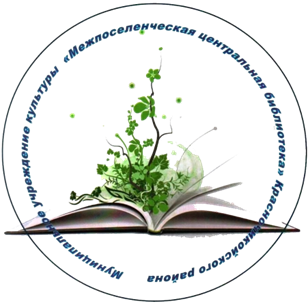 с. Красный Чикой, 2023 годББК 78.34(2)7А 64                                          Составители:Третьякова Л.С., Слободяник Л.В., Капустина Т.М., Федотова И.В., Куликова Н.В., Гладких Т.А., Андреева Т.Г., Белов В.В., Горюнова А.Н.  Аналитический отчет муниципальных общедоступных библиотек за 2022 г./ МУК «Межпоселенческая Центральная библиотека» МР «Красночикойский район». Сост. Третьякова Л.С., Слободяник Л.В., Капустина Т.М., Федотова И.В., Куликова Н., Гладких Т.А., Андреева Т.Г., Белов В.В., Горюнова А.Н.; отв. за выпуск Л.С. Третьякова, Л.В. Слободяник. – Красный Чикой, 2023.                                                                                                  ББК 78. 34(2)7                                                                                                  МУК «МЦБ» 2023 г.Типовая структура и краткое содержание отчета-Название центральной библиотеки района (по Уставу):   Муниципальное учреждение культуры «Межпоселенческая      центральная библиотека» муниципального района «Красночикойский район»-Адрес:   673060 Забайкальский край, Красночикойский район, с. Красный Чикой, ул. Первомайская, 59 А. - Сайт и количество социальных страниц в Интернете:  книгачикой.рф; соц. сети: 32-Электронная почта (последний адрес):   krasnohikbiblioteka@mail.ru- Ф.И.О. руководителя библиотеки, должность, образование, стаж библиотечный:   Слободяник Людмила Валентиновна, директор, высшее, менеджер, 14 лет. -Ф.И.О., наименование должности руководителя органа культуры муниципального образования, телефон с кодом, эл. почта:   Начальник отдела культуры, физической культуры, массового спорта и молодежной политики – Антонова Наталья Ивановна, Тел. раб. 8(30230) 2-19-69 -Ф.И.О., наименование должности главы администрации муниципального образования, телефон с кодом: эл. почта: +7 (30230) 2-12-30;  https://chikoy.75.ru/  Тюриков Валерий Михайлович – Врио главы администрации муниципального района  «Красночикойский район»1. События года и профессиональные достижения   Деятельность МУК «Межпоселенческая центральная библиотека» МР «Красночикойский район» была направлена на усиление своей социальной значимости для жителей муниципальных образований Красночикойского района, на создание условий для равного доступа населения к библиотечным услугам, дальнейшее развитие в качестве информационных, просветительских и культурных центров. В течение года все библиотеки проводили различные мероприятия, направленные на патриотическое, гражданское и нравственное формирование личности, повышение общественного статуса книги и чтения.1.1.Вся работа библиотек проводилась в рамках Года культурного наследия …: - ЦРБ и ДБ участвовали в открытие года Культурного наследия народов России в районе. - Был подготовлен и проведен краеведческий вечер славы «Люди известные и неизвестные» в ЦРБ с самобытным художником Надеждой Николаевной Нольфиной.- Библиотека с. Верхний Шергольджин приняла участие в районной выставке народного и детского творчества, которая была организованна районным КДЦ.- Библиотеки – филиалы с. Бурсомон, Барахоево, Архангельское приняли участие во Всероссийском конкурсе «КРАЕВЕДЫ РОССИИ», где заняли дипломы победителей. - Все библиотеки участвовали в 11 Всероссийской акции "Библионочь - 2022".        - МУК «МЦБ» участвовала в 7 Международном фестивале культуры семейских старообрядцев «Семейская круговая» Красный Чикой.- Библиотека –филиал с. Барахоево участвовала во 2 межрегиональном фестивале «Люди и солнце», г. Чита. - Библиотека –филиал с. Барахоево участвовала в фестивале декоративно- прикладного творчества «Чикойский калейдоскоп» в рамках 3 муниципального фестиваля–конкурса старообрядческих коллективов «Святой Родник» Красный Чикой, получила  Диплом участника.- Участие библиотеки с. Барахоево в муниципальном этапе 4 Краевого конкурса – выставки декоративно – прикладного творчества «Забайкальский сувенир». Награждены грамотой.- Участие в Международном конкурсе искусств «Хоровод талантов» (библиотека с. Барахоево), завоевала  Диплом лауреата 1 степени. - Участие в Международном конкурсе искусств «Стихия талантов» (библиотека с. Барахоево), завоевала Диплом лауреата 1 степени. - Участие в районной научно - практической конференции «Сохраним традиции культуры народов". Приняло участие 11 библиотек.Участие в конкурсах, в акциях различных уровней:- Участие в краевом профессиональном конкурсе «Библиотечная аналитика 2022»;                                                                                                                                         - Участие во Всероссийском конкурсе народного творчества «Звёзды России» (библиотека с. Барахоево)                                                                                                     - Библиотеки МУК «МЦБ» участвовали в районном конкурсе профессионального мастерства «Первый среди равных». См. раздел Методическая работа.                                  -  Участие библиотек в районном проекте научно-практических работ «У библиотеки тоже есть своя история». См. раздел Краеведение                                                                                      - На базе ЦРБ прошла встреча ветеранов библиотечного дела и тех, кто работает «Призвание. Профессия. Судьба», посвященная Всероссийскому Дню библиотек.                                                                                                                                - Участие  библиотечной системы в краевом конкурсе «Истории связующая нить».                                                                                                                          - Работники МУК «МЦБ» приняли участие в шестой общероссийской акции «Дарите книги с любовью», приуроченной к Международному дню книгодарения, который отмечается 14 февраля во многих странах мира.              - Библиотека с. Урлук приняла участие в международном творческом конкурсе "Наследники Победы -2022", в номинации: литературная постановка "Война глазами детей", по книге А. Лиханова "Крутые горы».                                    - Библиотека с. Урлук приняла участие в 13 Всероссийской акции "Читаем детям о войне".                        - Библиотеки МУК «МЦБ» участвовали в районной онлайн -акции «В гостях у дедушки Корнея", организованной Детской библиотекой (Приуроченная к 140 летию К. И. Чуковского).                                                                                  - Библиотека с. Шимбилик приняла участие во Всероссийской акции "Парад у дома ветеранов".                                                                                                              - Все библиотеки МУК «МЦБ» участвовали во Всероссийской акции  # СвоихНеБросаем. - Акция «Поздравительная открытка Дети Великой Отечественной войны" подготовлена и проведена библиотечным работником с. Аца.- Участие ЦРБ в акции «Открытый микрофон. Я вам прочту любимый стих»- Участие ЦРБ в акции «Я люблю тебя Россия».- Библиотекарем с. Малоархангельск был создан видеопроект «Песня в солдатской шинели».- К 100 летию образования СССР, вечер воспоминаний «Рожденные в СССР», состоялся в ЦРБ.- Участие ДБ во Всероссийском историческом кроссворде. - Участие ДБ во Всероссийском конкурсе «Лучшие практики библиотек по сохранению и развитию и популяризации истории и культуры Российского казачества»- Участие  ЦРБ в детской литературно- познавательной интернет –викторине «Знатоки Забайкалья»- Проектно-грантовая деятельность:- МУК «МЦБ» Красночикойский район в 2022 году работала по программе «Школа успешного мастерства», которая рассчитана на обучение и повышение квалификации библиотечных работников МУК «МЦБ».   - Все библиотеки приняли участие в традиционной Неделе детской книги. - МУК «МЦБ» работает по программе ЗОЖ на 21-25 гг. «Если хочешь быть здоров, спорт тебе помочь   готов!» (к пятилетию спорта в Забайкальском крае)- Отметили юбилеи 2 библиотеки нашего района: Детская библиотека отметила 70 летний юбилей и 50 –ий юбилей библиотеки-филиала с. Конкино. Все эти библиотеки пользуются заслуженным авторитетом у жителей села. Библиотека с. Конкино является единственным источником информации, знаний для сельчан и остается стабильным и самым доступным учреждением культуры. Каждая библиотека юбиляр презентацией и подготовленным праздником, рассказала об истории, ветеранах, читателях и настоящем своих библиотек.Ответственная за раздел методист Третьякова Л.С.1.2. Федеральные, краевые и муниципальные нормативно-правовые акты.Устав МУК «МЦБ».  Коллективный договор с приложениями на 2020-2022 год был принят на общем собрании МУК «МЦБ» 09.01.2020 г.Сдача отчета по новой схеме информационного плана-отчета «Типовая структура и краткое содержание «Отчета муниципальных общедоступных библиотек Красночикойского района за 2022 г.»»;При формировании показателей муниципального задания МУК «МЦБ» учитываются требования Модельного стандарта и других нормативных актов к выполнению услуг и работ;Работа по внедрению «Модельного стандарта общедоступной публичной библиотеки» продолжается. Ответственная за раздел Слободяник Л.В.1.3. См. раздел 1.1 2. Библиотечная сеть2.1. Характеристика библиотечной сети 2.2. НЕТ2.3. Центральная районная библиотека и центральная детская библиотека2.4. При анализе данного раздела, особое внимание уделить вопросам: - реорганизации/ликвидации:  НЕТ; изменения правовых форм библиотек: НЕТ2.5. нет2.6. Изменения в структуре библиотек:В ЦРБ добавилась ставка библиотекарь – краевед. Были переведены на 0,5 ставки библиотеки с. Красные Речки, Фомичево, Этытэй, Фомичево.2.7. - соблюдение социальных нормативов  - среднее число жителей на одну муниципальную библиотеку района (города); 592 жителя.   Населенные пункты без библиотечного обслуживания Эти населенные пункты находятся без библиотечного обслуживания. До поселения далеко и до районного центра приличное расстояние. - число библиотек, работающих по сокращенному графику (дать сведения по таблице):2.8. Краткие выводы по разделу.  Деструктивных процессов в обслуживании населения района не наблюдается. Библиотечная сеть МУК «МЦБ» не претерпела структурных изменений.  В 2022 году удалось сохранить структуру МУК «МЦБ», которая состоит из 29 библиотек: центральной районной, детской библиотеки – филиала и 27 библиотек – филиалов. Библиотеки малонаселенных поселений работают по сокращенному режиму обслуживания пользователей и штатному расписанию на 0,5 ставки - 11 библиотекарей, 0,75 ставки – 5 библиотечных работника. Все библиотеки в качестве библиотечно-информационных центров оперативно предоставляли населению социально значимую информацию. Велась углублённая работа с библиотечным фондом в части его обновления и пополнения в соответствии с современными требованиями библиотечного дела. Систематически велась работа по повышению квалификации кадрового состава МУК «МЦБ» по освоению и внедрению в практику библиотечной работы современных информационных технологий.  Огромную роль выполняет внестационарное обслуживание, которое позволяет получить основные библиотечные услуги тем, кто не имеет возможности в связи с отдаленностью проживания, по состоянию здоровья или в силу специфики работы посещать стационарную библиотеку. Внестационарное библиотечное обслуживание расширяет круг пользователей библиотеки, повышает доступность библиотечных фондов.Ответственная за раздел методист Третьякова Л.С.3. Основные статистические показатели3.1. Охват населения района (города) библиотечным обслуживанием в разрезе муниципальных образований и в целом по району.3.2. Все показатели в сравнении с 2020 годом и 21 годом повысились, книговыдача в сравнении с 2020 годом на 73316   экземпляров, а в сравнении с 21 годом на 30273 экз. Процент охвата населения поднялся на 8 % в сравнении с 2020 годом, а на 3% в сравнении с 2021 годом.3.3. Динамика основных контрольных показателей деятельности муниципальных библиотек района (города) за три года:  Все показатели идут с нарастанием, пусть и с небольшими. Читатели в сравнении с 20 годом на 1844 человек больше, в сравнение с 21 годом на 42 человека. Посещений в сравнение с 20 годом на 55110, а с 21 годом на 7763 посещения больше. Показатели работы библиотек края с молодежью (с 14 по 35 лет) за 2022г.3.4  нет3.5. Развитие внестационарной сети: П. в. –пункты выдачи, книгонош- книгоношества, через / всего в данном селе внестационара.  Наша МУК «МЦБ» использует помимо стационарной формы обслуживания, внестационарные- это пункты выдачи литературы и книгоношества.   Большей популярностью пользуется система донесения книги до пользователя домой. Особенно книгоношество распространено в сельских библиотеках –филиалах, где читатели –инвалиды, пенсионеры по состоянию своего здоровья не всегда могут прийти в библиотеку.  В 2021 году библиотека с. Урлук находилась в состояние ремонта, в стационарных условиях библиотека не обслуживала читателей. Библиотекарь обслуживал своих читателей на дому. Поэтому, книгоношеств только в одной в этой библиотеке было 400. В 2022 году в библиотеках работало 202 пункта книгоношества и 50 пунктов выдачи. Библиотеки стараются охватить все участки в своих селах, чтобы книга была доступна каждому жителю. По сравнению с 2020 и 2021 годом идет понижение внестационара. Население сокращается, закрываются в селах магазины и другие сферы услуг.  В этом году две библиотеки не использовали внестационарное обслуживание, это библиотека с. Фомичево, о которой уже было сказано в отчете 21 года, и в этом году добавилась библиотека с. Осиновка. В 22 году в библиотеке с. Осиновка дважды менялись работники, что и привело к такой вот ситуации. Надеемся, что в 23 году в этой библиотеке будет работать внестационар. 3.6.. 3.7. Выполнение относительных показателей деятельности муниципальных библиотек: читаемость (рекомендуемый показатель 20-24), посещаемость (7-9).  Выполнение плановых показателей муниципального задания за 2022 г. свидетельствует о стабильности работы библиотек и возможностях их дальнейшего развития.Читаемость низкая (11,4) потому, что мало в библиотеках нужной читателю литературы, фонды старые, не соответствуют реальным потребностям и запросам пользователей.Посещаемость выше необходимой (19). Объясняется тем, что библиотечные работники готовят и проводят интересные массовые мероприятия, как для взрослого населения, так и для детей. Посещаемость выполняется за счет массовых мероприятий.  В отчетном году услугами общедоступных библиотек муниципального образования Красночикойский район воспользовались 67 % населения района, что на 8 больше, чем в 2020 году и на 3 показателя 2021 года. Такое повышение объясняется, прежде всего тем, что библиотеки района, не смотря ни на какие критические условия, работают профессионально, с энтузиазмом. Пользователями ЦРБ стали 2543 человека, сельских библиотек-филиалов - 8919 человека. Из общего числа зарегистрированных пользователей библиотек района дети в возрасте до 14 лет составляют – 3769 человека, молодежь – 2027 человек, читатели старше 35 лет – 2963 человека, старше 55 лет – 2704 человека.3.8. Выполнение экономических показателей: 3.9.   Оплата труда. Средняя месячная заработная плата работников библиотек в сравнении со средней месячной зарплатой в регионе (крае). Средняя заработная плата в сравнении со среднемесячной зарплатой в Забайкальском крае3.10. Краткие выводы по разделу. Основные тенденции в изменении потребностей пользователей и их удовлетворение.Ответственные за раздел методист Третьякова Л.С. и главный бухгалтер Андреева Н.Г.4. Библиотечные фонды.                                                                                                             4.1. Анализ статистических показателей.             Совокупный объем документного фонда МУК «МЦБ» наконец 2022 года составляет 146618 экз. документов. Наблюдается тенденция снижения объема фонда на 8598 экз. (5,5%) – по сравнению с 2020 годом и на 188 экз.(0,12%) – в сравнении с 2021 годом.     В течение нескольких лет идет уменьшение объема документного фонда библиотек за счет его устаревания, обветшания, малого количества поступлений и роста цен на издательскую продукцию.    Диаграмма показывает снижение объема книжного фонда библиотек за последние 10 лет.  Совокупный фонд состоит из документов на печатных носителях.С помощью мониторинга было выявлено, что библиотечные фонды на 80 % состоят из ветхой, морально устаревшей литературы. Большая часть отраслевой литературы не соответствует образовательным  и культурным запросам пользователей, поэтому проводится интенсивная работа по списанию такой литературы.  Современная качественная общественно-политическая литература, литература по медицине, технике, искусству и спорту практически не поступает. Недостаточность финансирования заставляет вести выборочное комплектование, ориентируясь, в первую очередь, на спрос пользователя. В основном, это художественная и детская литература. Литература изнашивается, становится ветхой, а новых поступлений книг недостаточно. Негативно влияет на формирование библиотечного фонда отсутствие финансирования на периодику, ведь с периодикой поступает наиболее актуальная информация. В 2022 году периодика поступала только в I полугодии.      Эффективность комплектования фондов напрямую зависит от финансирования. За 2022 год в Красночикойскую МУК «МЦБ» поступило всего – 6482 экземпляра, в т. ч. книг – 6094 экземпляров (1372 новых книг) и 388 экз. периодических изданий:Из биб. коллектора – 221 экз. книг; из книжных магазинов, фирм (за деньги) – 1120 экземпляров книг; взамен утерянных – 165 экз. книг; в дар от читателей – 4588 экземпляров книг; Из других источников поступлений не было.  В текущем году основное пополнение фонда произошло за счет книг, принятых в дар от читателей – 75,3%. Хорошее обновление и пополнение фонда в текущем году произошло благодаря выделению из федерального бюджета субсидии на комплектование библиотечных фондов -18,4%. Всего на наш район было выделено 249371,32 рублей. На эти деньги было приобретено 1120 экз. литературы. Литература отбиралась строго по запросам читателей.      4.2.   Картотека культурно-экономического профиля регулярно обновляется. Из-за недостаточного финансирования нет возможности комплектовать книжные фонды по всем запросам читателей. Очень мало приобретается отраслевой литературы – это связано с высокой ценой на отраслевую литературу. Поэтому комплектование фондов не всегда соответствует картотеке культурно-экономического профиля. В первую очередь приобретаются книги по запросам читателей. В основном это детская и  художественная литература. Большое внимание уделяется приобретению краеведческой литературы, связанной с бытом, историей нашего края, района. 4.3.  По состоянию на 01.01.2023 г. общий объём библиотечного фонда МУК «МЦБ»  составляет 146618 экземпляров, из них 11933 экземпляров (8,1 %) – краеведческая литература.    В течение года идёт изучение состава и использования библиотечного фонда. Целью данного анализа является: выявление соответствия имеющегося фонда информационным потребностям пользователей. Задача анализа – выявление эффективности и использования данной части книжного фонда; освобождение фонда от малоиспользуемой, устаревшей, дублетной и ветхой литературы; определение круга изданий, которыми необходимо пополнить фонд библиотеки.   Читательские отказы фиксируются каждой библиотекой и на их основании составляются заявки доукомплектования.  Обязательным условием формирования библиотечного фонда является его универсальность. Это вызвано потребностью удовлетворения информационных запросов посетителей библиотеки. В библиотеках имеется литература по различным сферам знаний.  Основной состав фонда представлен книгами, это 143059 экземпляров (97,6 %). 3559 экземпляров – периодические издания (2,4 %).   Фонд естественно - научной литературы составляет 5,1 % фонда, который требует обновления. Фонд технической литературы составляет 3 %. Здесь популярна литература по кулинарии, дизайну, вязанию и шитью  - среди читателей – женщин. Среди читателей – мужчин популярна в данной отрасли литература об автотехнике (ремонт, эксплуатация и т.д.),  но обновляемость данного раздела также очень мала. Фонд сельскохозяйственной литературы составляет 3,2 %. Здесь литература в основном устаревшая и мало пользуется спросом, поэтому и часто списывается по причине – устаревшая по содержанию.    Литература по искусству и спорту пользуется меньшей популярностью среди читателей, её фонд составляет 6,2 % от всего библиотечного фонда. Здесь так же необходимо списать устаревшую, непрофильную литературу.   Фонд общественно-политической литературы составляет 8,1 % всего фонда. Здесь пользуется спросом у читателей литература по истории, психологии, по военной технике и оружию, а также периодические издания общественного характера. Литература по экономике и политике в большей степени устаревшая и не пользуется спросом у читателей, поэтому идет списание такой литературы.           Самый малочисленный фонд – энциклопедии и справочники – 2,2 %. Энциклопедии и справочники помогают читателям детям в учебном процессе. Из-за высокой цены на справочники и энциклопедии, данный отдел редко обновляется. Не смотря на малочисленную экземплярность этого фонда, данный раздел пользуется популярностью среди читателей.        Большую часть фонда  - 61,5 % традиционно составляет художественная литература и детская (10,7%), которая пользуется наибольшим спросом у читателей. 67 % книговыдачи приходится на художественную и детскую литературу.        В 2018 году проводился мониторинг отраслевой литературы библиотечных фондов. С помощью мониторинга было выявлено, что отраслевой фонд библиотек на 80 % состоит из устаревшей литературы (изданной до 1992 года). Из-за высокой цены на отраслевую литературу, обновление отраслевого фонда очень незначительное.       Несмотря на большое списание, в фондах остается много ветхой, устаревшей по содержанию литературы, и совокупный фонд не достигает оптимальной величины, т. е. в полной мере не отвечает запросам читателей.     Главной задачей в формировании фондов остается списание ветхой и устаревшей по содержанию литературы и приобретение новых изданий, отвечающих современным требованиям. Редких и ценных книг в фонде нет.4.4. Количество документов библиотечного фонда (тыс. экз.) в динамике за три года:  В 2020 году книгообеспеченность на одного пользователя составила 16,1 – это очень высокий показатель. Высокий показатель книгообеспеченности привел к низкому показателю обращаемости фонда – 1. Низкая обращаемость при высокой книгообеспеченности определяет тот факт, что состав фонда не в полной мере соответствует потребностям читателей. Действительно, фонды наших библиотек в большей степени (на 80%) состоят из устаревшей литературы, обновление отраслевого фонда практически отсутствует из-за недостаточного финансирования и высоких цен на отраслевую книжную продукцию. В 2021 году, несмотря на сокращение библиотечного фонда, книгообеспеченность составила – 12,9.  Обращаемость составила – 1,3 %, немного больше по сравнению с 2020 г. Книгообеспеченность немного понизилась – в результате повысились обращаемость. Фонд переполнен устаревшей, непрофильной литературой, поэтому идет списание фонда. Недостаточное финансирование не позволяет в должной мере комплектовать библиотечный фонд.В текущем 2022 году книгообеспеченность немного снизилась по сравнению с предыдущими годами, составила 12,8 на одного пользователя. В результате понижения книгообеспеченности повысилась обращаемость фонда – 1,5%. Читаемость составляет 19,3 – это низкий показатель. Такое сочетание не является оптимальным и не позволяет говорить об эффективном использовании фонда. Необходимо списать устаревшую, непрофильную и ветхую литературу, повысить книгообеспеченность (пополнить фонд новой художественной литературой, современной отраслевой литературой), усилить работу по продвижению и раскрытию фонда. 4.5. Движение совокупного фонда муниципальных библиотек, в т.ч. по видам документов (отдельно по фонду книг и фонду  журналов).  Данная таблица показывает, что практически по всем отраслям идет убытие библиотечного фонда в среднем на 4,3 %, по сравнению с прошлым 2021 годом. Только художественная литература показывает прирост на 3,4 %. В общем, фонд уменьшился всего на 188 экземпляров, в сравнении с 2021 годом.    Книжный фонд увеличился на 330 экз. (на 0,3%) по сравнению с 2021 годом и составил 143059 экз. (в 2021 году книжный фонд составлял 142729 экз.). Фонд устарел, идет большое списание литературы по ветхости и устареваемости. Поступило всего книг за 2022 год – 6094, а выбыло книг – 5764 экз.  В книжных фондах библиотек среди отраслевой литературы много устаревшей по содержанию – это в основном сельскохозяйственная литература, экономическая, политическая. Ведется работа по изучению спроса на данную литературу, выявление устаревшей, непрофильной и неиспользуемой литературы и её списание.       Фонд периодических изданий по сравнению с прошлым 2021 годом уменьшился на 518 экземпляров (на 12,7 %). Поступило периодики за 2022 год – 388 экз., выбыло – 906 экз. Отсутствие финансирования на периодику повлияло на уменьшение объема фонда периодических изданий. Периодика поступала только в первом полугодии 2022 года. Отсутствие подписных периодических изданий негативно влияет на общий состав фонда и основные контрольные показатели, ведь с периодикой читатели получают свежую, актуальную информацию.4.5.1. Поступление в фонды муниципальных библиотек.      За 2022 год в Красночикойскую МУК «МЦБ» поступило всего – 6482 экземпляра, в т. ч. книг – 6094 экземпляров (1372 новых книг) и 388 экз. периодических изданий: из биб. коллектора – 221 экз. книг; из книжных магазинов, фирм (за деньги) – 1120 экземпляров книг; взамен утерянных – 165 экз. книг; в дар от читателей – 4588 экземпляров книг; из других источников поступлений не было.     В текущем году основное пополнение фонда произошло за счет книг, принятых в дар от читателей – 75,3%. Хорошее обновление и пополнение фонда в текущем году произошло благодаря выделению из федерального бюджета субсидии на комплектование библиотечных фондов -18,4%. Всего на наш район было выделено 249371,32 рублей. На эти деньги было приобретено 1120 экз. литературы. Литература отбиралась строго по запросам читателей.      Было также поступление новой литературы на безвозмездной основе: православная энциклопедия и краеведческая литература. Всего поступило 221 экз.        Администрация сельского поселения «Красночикойское» ежегодно выделяет денежные средства на приобретение книг для Центральной детской библиотеки. В 2022 году администрация подарила 31 новых детских книг для детской библиотеки на сумму – 10000 рублей.      Поступление литературы по отраслям знаний:   Приобретение большого количества художественной литературы вполне оправдано тем, что пользователями библиотек в значительной степени являются дети, школьники, пенсионеры, активно читающее взрослое население. Фонд художественной литературы изнашивается гораздо быстрее и его списание производится в большем количестве.По видам документов, новые поступления, в процентном соотношении составляют (от общего количества поступлений – 6482 экз.): книги – 6094 экз. (94 %); журналы и газеты – 388 экз. (6 %).     По международному стандарту в фонды библиотек должно поступать не менее 250 документов на 1000 жителей. В нашем районе проживает 17155 жителей, а значит 17,1х250=4275 экземпляров новой литературы должно поступать ежегодно в фонды библиотек.        Всего за 2022 год поступило 6482 экземпляра, в т. ч. 388 экз. периодических изданий. Из всего числа поступившей литературы – 6094 книги, в т. ч. новых книг всего 1372 экземпляра. Остальная литература – литература, принятая в дар от читателей и взамен утерянной.     В отчетном году финансирование на комплектование возросло, благодаря выделенной из федерального бюджета субсидии на комплектование, были соблюдены нормативы ЮНЕСКО на поступление литературы. Но все же этого недостаточно, чтобы сформировать полноценный фонд, отвечающий запросам читателей. Для этого необходимо ежегодное поступление государственных и внебюджетных средств, регулярное финансирование из местного бюджета.Количество новых поступлений (тыс. экземпляров) всего, в динамике за три года.   В сравнении с предыдущими годами в 2022 году количество новых поступлений выше: на 1521 экз. больше, чем в 2021 году и на 5070 экз. – чем в 2020 году (в 2020 году федеральная субсидия на комплектование не выделялась). Это объясняется значительным поступлением новой литературы в рамках федеральной субсидии 2022 г. на комплектование муниципальных библиотек. Базовые библиотеки получили в среднем по 45-46 экз., остальные библиотеки – 21-22 экз. новой литературы. ЦДБ – 135 экз., ЦРБ – 78экз.  Было незначительное поступление литературы на безвозмездной основе. Большое поступление литературы было в дар от читателей.                                   Поступления новой литературы и периодические издания распределяются по филиалам исходя из количества жителей села и читателей библиотеки. Большое поступление литературы в дар было в следующих библиотечных филиалах: с. Урлук, с. Осиновка, с. Архангельское, с. Верхний Шергольджин, с. Жиндо, с. Укыр, с. Большая Речка,  ЦДБ и ЦРБ. В остальные библиотеки было меньшее количество новых поступлений.  электронных документов, в т.ч. локальных сетевых ресурсов, удаленных сетевых ресурсов (подписка на ЭБС и др.), ЭД на съемных носителях: электронных документов нет.Периодических изданий: В текущем 2022 году финансирования на подписные издания было недостаточно для достижения норматива (10 изданий на 1000 жителей – 170 наименований газет и журналов). В условиях недостаточного финансирования приоритет в комплектовании отдан подписке на более востребованные периодические издания, т.к. они более оперативно отражают все изменение в политической и экономической жизни и поступают в фонд регулярно. Из-за отсутствия финансирования подписка на периодические издания была оформлена только в первом полугодии 2022 года. Во втором полугодии периодики не было.  Всего за 2022 год поступило 388 экз. периодических изданий, в т. ч. по отраслям:   В 2022 году было выписано 22 наименования периодических изданий - 7 наименований газет и 15 – журналов.   В нашу библиотечную систему входит всего 29 библиотек (ЦРБ, ДБ, 27 сельских библиотек-филиалов). Так как денежных средств на подписку было выделено немного, то по количеству названий периодические издания были распределены следующим образом:  - Центральная районная библиотека – 11 названий (г. «Аргументы и факты», г. «Читинское обозрение», г. «Земля», «Вечорка», «Комсомольская правда», вестник «ЗОЖ», ж. «Библиополе», ж. «1000 советов», ж. «Наш современник», ж. «Веста -М», ж. «Чем развлечь гостей»), районная газета «Знамя труда» поступает в библиотеку как обязательный экземпляр;  -Детская библиотека – 9 названий (журналы: «Свирель», «Читайка», «Книжки, нотки и игрушки для Катюшки и Андрюшки», «Мурзилка», «Непоседа», «Детская энциклопедия», «Путеводная звезда», «Домашний любимец», «Детская роман-газета»);                                                       По базовым библиотекам было выписано по 5 названий (газеты: «Знамя труда», «Аргументы и факты» и журналы: «Чем развлечь гостей», «Непоседа», «Ухтышка»);                                                                                         По остальным библиотекам – 3 названия (г. «Знамя труда», ж. «Непоседа» и «Ухтышка»).                                                                                                                    Для повышения квалификации библиотечных кадров используется литература профессиональный журнал «Библиополе». Все библиотеки-филиалы выписывают местную районную газету «Знамя труда».Поступление периодических изданий в динамике за три года:  Из данной таблицы видно, что в текущем 2022 году поступлений периодических изданий было немного больше чем в 2020 году – на 53 экз. и значительно меньше, чем в 2021 году – на 798 экз.  Связано это с тем, что не всегда выделяются денежные средства на подписку периодических изданий. В 2022 году финансирование на периодику было только в I полугодии. Цены на периодические издания стремительно растут, а финансирование остается на прежнем уровне, либо вообще отсутствует.      Денежные средства, выделяемые на подписку периодических изданий,  распределяются с учетом количества читателей в библиотеках. Каждая библиотека получает хотя бы небольшое количество названий. Финансирование на периодику выделяется из местного, районного бюджета. Главы сельских поселений денежных средств на комплектование библиотечных фондов не выделяют. Некоторые библиотекари сельских филиалов выписывают периодику за счет собственных средств (библиотекарь филиала с. Ядрихино, Афонькино).    Рекомендуемые нормы на поступления периодики не выполняются: сельские базовые филиалы получают всего 5 наименований вместо рекомендуемых 15, а центральная районная библиотека получает 11 наименований вместо рекомендуемых 150.4.5.2. Выбытие из фондов муниципальных библиотек с указанием причин исключения из фонда:- печатных изданий: Для сохранения значимости фонда библиотеки ежегодно производится тщательный отбор и списание устаревшей, непрофильной, малоиспользуемой и ветхой литературы, востребованные издания отражаются в картотеке отказов для дальнейшего доукомплектования.      В библиотеках проведена следующая работа с фондами по списанию документов: Отбор и списание устаревшей, ветхой и утерянной литературы; Все акты проведены по учетному, алфавитному и электронному каталогам, последние экземпляры изъяты и удалены. Всего в отдел комплектования и обработки литературы подано 48 актов.     В 2022 году выбыло из книжного фонда МУК «МЦБ» 6670 экземпляров всего (4,5% от всего БФ), в т. ч. 5764 экз. книг и  906 экз. периодических изданий. По сравнению с предыдущим 2021 годом в этом году количество выбывших документов на 6701 экземпляров меньше.     Выбыло книг по причинам:  Выбытие документов из фондов происходило по причинам ветхости, устарелости и утери читателями. Наибольший процент фонда это издания 30-40 летней давности, многие из них потеряли актуальность, устарели по содержанию, не пользуются спросом пользователей. электронных документов и АВД: нет.4.6. Анализ, оценка состояния и использования фондов библиотек          Основной тенденцией состояния фонда является уменьшение количественного и качественного состава, т.к. фонд нуждается в списании по причинам ветхости и моральной устарелости, а поступления новой литературы не настолько велики, чтобы создать равновесие между выбытием и поступлением. Недостаточное финансирование не позволяет улучшить показатель обновляемости фондов.                                                                               Ежегодно по нормативам выбытие фонда из-за физического износа, морального устаревания должно составлять не более 3,8 %. В 2022 году выбытие составило 4,5 % от общего фонда, что объясняется устаревшим фондом – 80 % литературы, изданной до 1992 года, а также много непрофильной, морально устаревшей литературы.   В текущем году, благодаря федеральной субсидии на комплектование библиотечных фондов, выполнен норматив по поступлению. По международному стандарту должно поступать не менее 250 документов на 1000 жителей: 17,1х250=4275 экз. должно поступать за год в фонды наших библиотек. В 2022 году поступило всего 6482 экз.   Процент поступления в 2022 году в фонды наших библиотек составил – 4,4 %, а выбытие – 4,5 %. Процент поступления в текущем году немного превышает процент выбытия, поступило 6482 экз., а выбыло всего 6670 экз.    -обновляемость фондов (3,8% от объема имеющего фонда): в 2022 году фонд обновился на 4,4 %.                                                                                                                -обращаемость:1,5%                                                                                                                          - книгообеспеченность: 12,8 %.     Несмотря на то, что книгообеспеченность на достаточном уровне – 12,8 на одного пользователя и 8,8 – на одного жителя (при норме 7-9 книг на 1 жителя), библиотечный фонд не соответствует потребностям и интересам пользователей, т. к. много устаревшей и ветхой литературы. Отсюда и выходит причина низкой обращаемости фонда – 1,3%. Оптимальная обращаемость фонда должна составлять 2-3. Низкий процент обращаемости свидетельствует о недостаточном использовании библиотечного фонда. Это связано с недостаточным финансированием комплектования, плохим вторичным отбором и исключением документов из фонда. Но так как списание ограничено, то после проверок списание ветхих изданий будет проходить в течение нескольких лет. - использование документов библиотечного фонда, в том числе по отраслям знаний, видам документов, анализ спроса:Книговыдача за 2022 год составила всего – 221383 экз.Оценка состава и эффективности использования книжного фонда по отраслям.Коэффициент соответствия рассчитывается как отношение % отраслевого отдела в книговыдаче, к % отраслевого отдела в фонде.  Из данной таблицы видно, что пассивно используются следующие разделы фонда: естественные науки – 2,5% книговыдачи, техника – 1,4% книговыдачи и сельское хозяйство – 0,9% книговыдачи. Низкий показатель книговыдачи указывает на то, что данный раздел непопулярен среди читателей и не соответствует их читательским запросам. Литература из данных разделов устарела и редко пользуется спросом у читателей. Из-за недостаточного финансирования и высокой стоимости  отраслевой фонд практически не обновляется. Необходимо провести списание устаревшей, непрофильной литературы.  Литература по искусству и спорту пользуется меньшей популярностью среди читателей, её фонд составляет 6,1 % от всего библиотечного фонда, а книговыдача из этого раздела фонда составляет 4,2 %. Сверхактивно используется читателями общественно-политическая и справочная литература.     Фонд общественно-политической литературы составляет 8,1 % всего фонда. Здесь пользуется спросом у читателей литература по истории, психологии, по военной технике и оружию, а также периодические издания общественного характера. На этот отдел отрасли приходится 19,1 % книговыдачи.  Литература по экономике и политике в большей степени устаревшая и не пользуется спросом у читателей, поэтому идет списание такой литературы. Фонд справочной литературы составляет 2,2% от всего БФ, но, не смотря на малочисленную экземплярность этого фонда, книговыдача составляет 4,9 %. Энциклопедии, словари и справочники активно используются читателями-детьми в образовательном процессе.  Большая часть фонда состоит из художественной литературы (61,6%) и детской (10,7%), которая пользуется хорошим спросом – 67% всей книговыдачи приходится на художественную и детскую литературу. Особенно здесь популярна литература о Великой Отечественной войне и краеведческая литература, а также - детективы, боевики, фантастика, фэнтези, любовные и исторические романы, издания произведений классической, современной и зарубежной литературы, входящей в учебные школьные программы, детская литература. Отмечен спрос на детские книги таких авторов, как Сладков Н., Бианки В., Носов Н., Крымов В., Вебб Х.  и др. Для изучения спроса на литературу среди читателей проводятся анкетирования, устные опросы, ведется работа с отказами на литературу.4.7. Характеристика работы с отказами.     Для качественного формирования библиотечного фонда большое значение имеет изучение отказов. Анализ работы с отказами позволяет получить достоверную информацию, возможность принимать правильные решения по комплектованию библиотечных фондов. Библиотекари ежеквартально с отчетами предоставляют отказы на литературу. Ведётся картотека отказов на литературу. Отказы на литературу учитываются при комплектовании фондов библиотек. Общее количество отказов в 2022 году: 761.Количество отказов по отраслям знаний:  Наибольшее количество отказов составляет художественная литература -75,7 % от всех отказов, прочая литература – 8,7 %, СПЛ -5,5%, ЕНЛ – 4,1 %, Тех.- 3,9 %. Причины отказов: малая экземплярность, отсутствие в фонде.    Список востребованной литературы:- Озорнина А. «Золото серебряной горы», «Для чего нам нужно спать»; Богданов Г. Г. «Повитуха»; Воложанин Ю. «Уполномоченный уголовного розыска»; Кривецкий П. М. «Поэмы»; Димов О. «Берег волчьей ягоды»; Кузаков Н. Д. «Любовь шаманки», «Красная волчица» и др., Беломестнова Г. «Мечи и магия»; Вальнер Н. «Ольгин Град»; Мальцев «Белые гуси на белом снегу» и др.Данные книги не смогли приобрести, т. к. не нашли в издательствах. Есть единичные заказы на словари, справочники, энциклопедии, например: Словарь Даля, по английскому и немецкому языкам и т. д. Мероприятия по ликвидации отказов: использование электронных ресурсов (интернет),  переадресация в другую библиотеку, покупка книг, дары. Благодаря выделенной в 2022 году федеральной субсидии на комплектование библиотечных фондов большинство отказов было ликвидировано.4.8. Финансирование комплектования: 4.9. Краткие выводы по подразделу:   Недостаточное финансирование на комплектование привело к  ухудшению библиотечных фондов, особенно для читателей-детей. Учитывая, что дети – самая активная читательская группа, обращаемость детских книг выше, чем литературы для взрослых. Вследствие этого физический износ детских книг наступает быстрее, чем других частей фонда. Поэтому федеральная субсидия, выделенная на комплектование книжных фондов в 2022 году, была потрачена в первую очередь на приобретение детской и художественной литературы. Литература выбиралась строго по читательским запросам.  Количество книг, приобретенных за счет федеральной субсидии - 1120 экземпляров, что составляет 17,3 % от всех поступлений. 3,4 % книг – поступление на безвозмездной основе (издательский центр). Взамен утерянных всего поступило 165 экземпляров – 2,5 %. Большое поступлений литературы было в 2022 году в дар от читателей – 4588 экземпляров, что составило 70,8 % от всех поступлений. Из-за отсутствия финансирования периодических изданий в текущем году было очень мало – всего 388 экземпляров (6% от всего поступления). Среди всего поступления (6094 экз.) книг, только 22,5 % - новые книги (1372 экз.), остальные – это книги в дар и взамен. Литературу в дар от читателей и взамен утерянной стараемся принимать не позже 2000 г. издания. Исключения составляют: краеведческая литература, классика (книги в хорошем состоянии). Обновляемость библиотечных фондов в 2022 году составила – 4,4 %.В сравнении с предыдущими годами в 2022 году наблюдается повышение поступлений в библиотечные фонды. Совокупный объем фонда снизился на 0,12 % (всего на 188 экз.), т. к. поступления составили 4,4 % (6482 экз.),  а  списание литературы – 4,5 % (6670 экз.). Выбытие литературы превысило поступление на 188 экземпляра.    Снижение поступлений новой литературы, привело к росту изнашиваемости уже имеющегося библиотечного фонда, поэтому чаще всего в библиотеках  литература списывается по причине ветхости. Следовательно, для стабильного пополнения библиотечного фонда новинками книжных издательств и снижения его изнашиваемости, необходимо ежегодное увеличение финансирования на приобретение литературы. Это позволит предоставить пользователям более широкий круг изданий, что в свою очередь приведет к дальнейшему повышению читаемости.   Более 80 % книжного фонда составляют издания до 1992 года выпуска. Фонды перегружены старой и ветхой литературой. Книгообеспеченность высокая – 12,8, а обращаемость фонда низкая – 1,5. Поэтому идет большое списание ветхой и морально устаревшей литературы.                                                                                                   Комплектуя библиотечные фонды новыми изданиями, постоянно следим за тем, чтобы в фонды библиотек не попадала литература экстремистского характера. Ежеквартально проводится работа по составлению списков экстремистских материалов и сверки их с электронным и учетным каталогами.4.10. Обеспечение сохранности фондов:  Ведётся генеральный алфавитный каталог и нумерационный, книги суммарного учёта библиотечного фонда. Создаётся электронный каталог. В сельских филиалах ведутся алфавитный и систематический каталоги. Книжный фонд просматривается, идет списание документов по определённым причинам. Акты на списание литературы прорабатываются в течении года. Ведутся папки с документами на поступление и выбытие литературы. Два раза в год составляется сводный список периодики. Ведется учет проверок книжного фонда, график проведения проверок постоянно корректируется.      В целях сохранения библиотечного фонда ведется работа с пользователями. Библиотекарями активно используется такая форма работы, как: ознакомительная беседа с правилами пользования библиотекой при записи новых пользователей, проводятся библиотечно-библиографические уроки, изготавливаются памятки, открытки-напоминания, плакаты «Правила обращения с книгой», оформляются уголки для читателей «Правила пользования библиотекой». В обеспечении сохранности фонда большую роль играет постоянная борьба с задолженностью. На протяжении многих лет для ликвидации задолженности используются все возможные формы работы: напоминания по телефону, выходы на дом, в школы, личные напоминания при встрече, записки с напоминанием о возврате книг. Вернуть документы в библиотечный фонд позволяет акция «День прощеного читателя». Утерянные читателями книги заменяются равноценной литературой.- проверка и передача фондов библиотек, в т.ч. в условиях реструктуризации библиотеки. Проблемы.  Проверки фондов библиотек проводятся в соответствии с «Порядком учёта документов, входящих в состав библиотечного фонда» 1 раз в 5 лет, согласно графика. В текущем 2022 году были проведены сверки книжных фондов в библиотеках-филиалах: с. Осиновка, с. Менза, с. Этытэй, с. Красные Речки.  Составлены акты на недостающую, утерянную читателями, ветхую литературу по итогам сверки фондов. На 2023 год планируется провести сверки библиотечных фондов в библиотеках-филиалах: с. Урлук, с. Черемхово, с. Менза, с. Большая Речка, с. Бурсомон.  График проведения проверок книжных фондов ежегодно корректируется.Причины исключения документов библиотечных фондов.  - количество переплетенных, отреставрированных изданий: Переплетное оборудование отсутствует.                                                                                                           - соблюдение режимов хранения, в т.ч. редкой и ценной книги: Проводятся санитарные дни, в ходе которых книжный фонд очищается от пыли, проводится мелкий ремонт книг, подшиваются комплекты газет.  Активную помощь оказывают школьники-волонтеры. Ребята с удовольствием участвуют в ремонте книг, расставляют книги по местам, приводят в порядок детские журналы.                                                                                                                Главная проблема заключается в том, что во многих сельских библиотеках не соблюдается температурный режим. В зимнее время в библиотеках очень холодно, летом протекают крыши. В некоторых библиотеках нужно проводить капитальные ремонты.  Мебель в библиотеках ветхая, устаревшая.              - наличие охранных средств, обеспечивающих безопасность библиотек и библиотечных фондов, в т.ч. редкой и ценной.  Во всех структурных подразделениях МУК «МЦБ» имеются в наличии средства противопожарной безопасности, во многих библиотеках установлена противопожарная сигнализация, имеются первичные средства пожаротушения (огнетушители), постоянно проводится инструктаж персонала о действиях в случае пожара. В некоторых библиотеках на окнах установлены решетки. Открытый доступ к библиотечному фонду может негативно влиять на его сохранность (воровство книг). В этом случае рекомендуется расставить стеллажи с литературой так, чтобы было видно читателей в фонде (когда читатель выбирает литературу самостоятельно).   4.11. Отражение фонда в традиционных каталогах в бумажном варианте (алфавитном, систематическом, АПУ).     Ведётся генеральный алфавитный каталог и нумерационный, книги суммарного учёта библиотечного фонда. Работаем в программе «ИРБИС-64» - создание единого сводного электронного каталога России.                                                   Всего в нашей библиотечной системе 27 сельских библиотек. По базовым библиотекам ведутся алфавитный и систематический каталоги – всего 14 библиотек. По небольшим библиотечным филиалам ведется алфавитный каталог – таких библиотек 13. В ЦРБ и ЦДБ ведутся алфавитный и систематический каталоги. При работе используем Средние таблицы ББК.4.12. Краткие выводы по подразделу.  Обеспечение сохранности книжного фонда – одна из самых основных, важных и сложных функций, включающая комплекс мероприятий: воспитание у пользователей бережного отношения к книге; соблюдение правил выдачи документов и приеме их обратно в библиотеку; работа с читательской задолженностью; ремонт книг; учет фонда; соблюдение режима хранения документов; противопожарная безопасность и т.д.                                         Разработан и действует следующий пакет документов:  Правила пользования библиотеками; Положение о комиссии по сохранности и формированию библиотечных фондов и др. Главным условием обеспечения сохранности фонда является его учет. С этой целью проводятся плановые проверки фондов библиотек в соответствии с графиком, что позволяет оценить не только количественный, но и качественный состав документных фондов. Из проверок следует, что в библиотеках при плановых проверках фондов количество и сумма недостающих документов не превышают допустимых нормативов утраты. Так как проверку фонда сочетают с его изучением (мониторингом), что способствует своевременному выявлению и изъятию непрофильных, устаревших, ветхих, дефектных изданий.     Основные проблемы сохранности библиотечных фондов заключаются в том, что во многих библиотечных филиалах не соблюдается температурный режим - зимой очень низкая температура, здания библиотек нуждаются в капитальном ремонте (протекает крыша), необходимо заменить мебель. Фонды библиотек устарели, т. к. очень плохое финансирование на комплектование.  80 % книжного фонда составляют издания до 1992 года выпуска. Фонд перенасыщен ветхой и устаревшей литературой и приходится много списывать.4.13.     Капустина Галина Емельяновна – библиотекарь отдела комплектования, среднее специальное библиотечное образование, стаж работы в библиотеке 42 года. Галина Емельяновна прошла дистанционно курсы повышения квалификации по теме «Актуальные проблемы комплектования муниципальных библиотек» в мае 2022 года, по программе «Творческие люди» г. Санкт-Петербург.     Капустина Татьяна Михайловна – библиотекарь отдела комплектования, образование высшее библиотечное, стаж работы в библиотеке – 21 год. Татьяна Михайловна прошла дистанционно курсы повышения квалификации «Школа комплектатора» в РНБ, по теме «Актуальные проблемы комплектования муниципальных библиотек» в ноябре 2022 года.Раздел подготовлен Капустиной Т.М., библиотекарем отдела комплектования.5. Электронные и сетевые ресурсы 5.1.  Во всех библиотеках ведется алфавитный каталог, по базовым библиотекам алфавитный и систематический. Для молодых специалистов проходит школа молодого библиотекаря, где объясняется правило заполнения каталожной карточки, ведение каталогов и т. д. 5.1.1.  В 2015 году была установлена обновлённая программа «ИРБИС - 64». Ведётся работа по составлению сводного электронного каталога. Количество библиографических записей в сводный электронный каталог.                                                 -План на 2022 год: 2000 библиографических записей.                                          -Выполнено библиографических записей всего: 19610.                                         -Выполнено за 2022 год: 3410 библиографических записей.                                                 -План на 2023 год: 2000 библиографических записей.  В декабре 2021 года были выделены денежные средства на оплату по договору, за техническое сопровождение программы ИРБИС-64. В течение 2022 года была возможность копировать записи из сводного электронного каталога. План по выполнению библиографических записей был выполнен.  В 2022 году выполнено на 10 записей больше, по сравнению с прошлым 2021 годом. Всего заимствовано в 2022 году 3340 записей, 70 записей было введено самостоятельно.5.2. Состояние ретроконверсии и ее форма 5.3. Использование технологии заимствования записей при создании электронных каталогов (проставление гуидов).                                                                        Записи заимствуются из сводного электронного каталога России. Перечислите наименования собственных библиографических баз данных (БД), их объем.  Всего в районной библиотеке ведутся 3 базы данных: основной фонд  – 19610 записей; краеведение – 1950 записей; краеведческий каталог – 603 записей.Финансирование создания ЭК, приобретения БД.                                                      В 2022 году было оплачено за техническое сопровождение программы ИРБИС-64.  Необходимость обучения каталогизатора       Капустина Галина Емельяновна – библиотекарь отдела комплектования, среднее специальное библиотечное образование, стаж работы в библиотеке 42 лет.   Капустина Татьяна Михайловна – библиотекарь отдела комплектования, образование высшее библиотечное, стаж работы в библиотеке – 21 лет.  Курсы повышения квалификации по программе ИРБИС-64 проходили последний раз в 2019 году в г. Улан-Удэ, поэтому в следующем 2023 году хотели бы пройти курсы повышения по программе «ИРБИС-64». Оцифровка документов библиотечного фонда - Электронная коллекция 221 документ;- На сайте учреждения размещены выпуски газеты «Знамя труда» за 2018-2020 г;- Критерии оцифровка местных периодических изданий; - поступление технических средств по программе (перечислить), указать формат  сканера (А4, А3 и др.) – Нет.5.8. Характеристика представительства муниципальных библиотек в сети Интернет: число библиотек, имеющих собственные веб-сайты: Центральная районная библиотека-2 сайта( Официальный - https://книгачикой.рф и Краеведческий портал - https://нашчикой.рф )  ; Детская библиотека филиал – 1 сайт ( Официальный - https://detki75.ru  ). - На сайте за год размещены следующие ресурсы: наши новости, обзор мероприятий, краеведческие материалы, конкурсы и проекты, документы, афиша мероприятий, в том числе ссылки на афишу КультураРФ библиотек Красночикойской ЦБС и т.д ;- На сайте - https://книгачикой.рф  есть директории (страницы) всех филиалов централизованной библиотечной систем ;- На сайте есть краеведческая директория (страница) на ней за год размещены оцифрованные выпуски местной газеты «Знамя труда», создан Краеведческий портал Красночикойского района - https://нашчикой.рф Идёт наполнение контентом;                                                                                                            - Дать анализ использования веб-сайта – обновление информации на сайтах происходит еженедельно (по мере поступления контента), портала  PRO.Культура.РФ - На портале за 2022 год создано 7 ( итого 16) мест (библиотек), создано и подтверждено 95 события, обзор событий – 25 ( итого 26 );                                                                                                                                                              - Отдельно перечислить муниципальные библиотеки, имеющие аккаунты в социальных сетях и т.п. (перечислить используемые соц. сети): «Одноклассники»«ВКонтакте»                                                                 Канал на Ютубе : «Библиотека Красный Чикой»  https://www.youtube.com/channel/UCdbFa0pJpfGLRdPTfeOaKAg    Снижение количества подписчиков в 2022 году произошло по причине закрытия в России платформы Instagram.- использование корпоративных сайтов других библиотек, в т.ч. ЗКУНБ им. А.С. Пушкина (указать наиболее востребованные разделы) – не используем ;- гостевая книги на сайте есть, записей - 0.5.9. Обеспечение удаленным пользователям доступа к полнотекстовым документам электронных библиотечных систем: подписных электронных ресурсов нет;  баз данных инсталлированных документов нет; библиотека подключена к НЭБ (номер договора: 101/НЭБ/4229 от 28.05.2018 года).5.10 Белов Валентин Валентинович, библиотекарь отдела автоматизации и цифровых технологий, студент 4 курса Заб КУК, стаж 7,5 лет.5.11. По данному разделу можно сделать следующие выводы: в условиях недостаточного финансирования нет возможности поменять устаревшее техническое оборудование и оплачивать современное программное обеспечение. Для сканирования и сохранения имеющегося краеведческого фонда в электронном виде, нужен сканер формата А-3.Составитель этих разделов Белов В.В –библиотекарь отдела автоматизации и цифровых технологий6. Организация и содержание библиотечного обслуживания пользователей6.1. Общая характеристика основных направлений библиотечного обслуживания населения  Главная причина успешности работы библиотек нашей системы состоит в их ориентации на неустанное изучение читательских потребностей и полное подчинение всей своей деятельности именно читателям. 2022 год был богат общественно – значимыми событиями, связанными с календарными и памятными датами федерального и местного значения. Среди них, Указ Президента Российской Федерации «О проведении в Российской Федерации Года культурного наследия; Пятилетие спорта в Забайкальском крае.  (21-25 гг.).  Прошедший год для библиотек района был юбилейным. Центральной детской библиотеке исполнилось 70 лет, Конкинской библиотеке-филиалу исполнилось – 50 лет. Всего в 2022 году библиотеки района провели 2811 культурно-просветительских мероприятий, с посещаемостью 52667. Следует отметить, что наблюдается повышение, как количества, так и посещения массовых мероприятий в сравнении с 2020 и 2021 годами.Среди партнеров можно выделить: воспитательно-образовательные учреждения; муниципальные учреждения социального обеспечения, общественные организации, организации культуры.С администрациями сельских поселений проведены многие совместные мероприятия: организуются акции «Чистое село», крупные массовые мероприятия для населения. Библиотекой с. Большая Речка издаётся местная газета «Большереченский вестник», где есть постоянная рубрика от главы поселения «Администрация Большереченского поселения информирует».  Совместно с администрациями поселений, школами и специалистами Домов культуры проводятся Митинги, посвященный Дню Победы и многие другие крупные мероприятия. Библиотеки с. Урлук и с. Черемхово принимают участие в работе социального совета при администрации своих сел. Ведется работа с неблагополучными семьями. Проводятся беседы о вреде алкоголизма, курения. Выезд на дом в неблагополучные семьи. Связь с районной газетой «Знамя труда»:  Библиотеками района дано 22 статьи в газету «Знамя труда»; Освещается работа клубных учреждений, которые работают при библиотеках; о работе, проводимой в библиотеках по итогам года, по итогам библиотечных конкурсов и т.д. См. раздел КраеведениеСо школами, детскими садами   Тесное сотрудничество у библиотек района со школами и детскими садами. Вместе со школой проводятся Недели детской и юношеской книги, реализуются программы летнего чтения. Библиотекари – частые гость в школе, проводят обзоры у книжных выставок, библиотечные уроки, массовые мероприятия. Принимают участие в патриотическом и духовно- нравственном воспитании детей, в организации летнего отдыха детей.  Вместе с начальной школой подводят итоги конкурса «Лучший читатель года», награждают за участие в конкурсах разных уровней. С Домами культуры:  Все библиотечные филиалы района ведут тесное сотрудничество с Домами культуры. Проведены совместные мероприятия ко Дню памяти и скорби «Свеча памяти» участие в акции «Пусть всегда будет солнце», ко Дню России, мероприятия ко Дню флага и много других мероприятий.  Тесная связь ЦРБ и ДБ с районным Советом ветеранов труда: Совместно проводятся крупные районные мероприятия, которые заслуживают особого внимания, в частности: К   100 летию образования СССР, Вечер воспоминаний «Рожденные в СССР». См раздел «Патриотическое воспитание». 6.2.  Программно-проектная   Программно-проектная деятельность способствует вовлечению населения в социокультурную среду библиотек, позволяет повысить уровень и расширить перечень библиотечных услуг, создает уникальные библиотечные пространства.   Многие библиотеки района в течение всего года работали по своим авторским программам. Много интересных программ представлено библиотеками. В основном по патриотическому воспитанию, экологии, краеведению, ЗОЖ, нравственному воспитанию, пропаганде книги и чтения.Программы по краеведению представили библиотеки- филиалы с. Жиндокон «Этот тихий край мне мил и дорог…», Укыр «Я эту землю родиной зову», Байхор «Забайкалье  -  наш  дом», где главной задачей является - сбор  материалов  и  информирование  читателей  по  истории,  современному  состоянию  и  перспективах  развития  своего  села  или  района,  развитие  у  читателей  интереса  к  родному  краю,  воспитание  любви  и  бережному  отношению  к  своей  малой  родине,  организация  и  проведение  встреч  с  интересными  людьми,  знакомство  с  творчеством  писателей  и  поэтов  родного  края. Интересно и познавательно проводятся экскурсии по селу «По дивным местам села своего». Заслуживает внимание акция «За знаниями о родном крае – в библиотеку!», где библиотекарь представила читателям тематические, краеведческие папки «Летопись родного села», «Умельцы нашего села», проект «У библиотеки тоже есть своя история».По программам патриотического воспитания работают библиотеки сел Захарово «Стань гражданином своей страны»; Аца и Малоархангельск «Знать, чтобы помнить, помнить, чтобы гордиться», где в рамках программы библиотекарем библиотеки с. Малоархангельск был создан видеопроект «Песня в солдатской шинели». Библиотекарь проводит большую исследовательскую работу, результатом этого стали созданные ею «Книга Памяти села Малоархангельск. Трехтомник»; Черемхово "Великим огненным годам святую память сохраняя"; Этытэй «Я гражданин – я патриот».Не первый год программы экологического воспитания реализуются в библиотеках сел Афонькино «Охранять природу значит любить Родину»; Шимбилик «Будущее в наших руках», которая нацелена привлечь внимание читателей детей к экологическим проблемам родного края, привить школьникам навык экологически грамотного и безопасного поведения в природе. Эта программа является основой деятельности экологического клуба «Ласточка». Были реализованы акции «Покормите птиц зимой», «Посади дерево», «Чистая река -чистая совесть». Программы пропаганды книги и чтения интересны для читателей сел Большая Речка «Испокон века – книга растит человека».  Творческий целевой проект по продвижению чтения на 2021 – 2022 года. Цель проекта создание условий для свободного доступа жителей села к информации и знаниям посредством библиотечных фондов библиотеки. Приобщение детей к активному чтению классической и современной литературы. Возрождение традиции семейного чтения. Результат -  проведены обсуждения, обзор, викторина по творчеству В. Катаева «Сын полка», «Цветик семицветик». Состоялась литературная гостиная по творчеству А. П. Чехова «Живая классика»; ребята совершили литературно-познавательное путешествие в рамках Недели Детской книги «Страна детского фольклора» потешки, считалки, небылицы, сказки, песни; беседа-обзор «Дар Кирилла и Мефодия», с показом презентации и др.                                                                                    Жиндо «Чудо-книжки-чудо-детям»; Усть-Урлук «Читайка»; ЦРБ программа «Чтение - это престижно» для молодежи.
Пропаганда культуры и искусства нашла свое отражение в программах библиотек с. Урлук "К истокам народного искусства". Актуальность программы- приурочена к Году народного искусства и нематериального культурного наследия народов России. Школьники проявляют повышенный интерес к чтению, собирают материал по фольклору, участвуют в конкурсах, фольклорных посиделках.;  Барахоево -  программы кружка  декоративно-прикладного направления «Город весёлых мастеров»,  кружка «Волшебный сад» Традиционная народная кукла, где главной целью является: приобщение к истокам славянской культуры, изучение истории и традиционной технологии создания народной куклы. Изготовление народной куклы происходит с учетом традиций. Программа кружка рассчитана на детей младшего и среднего школьного возраста, на детей из неблагополучных многодетных семей. Ребята с удовольствием изготавливают традиционных тряпичных кукол. Были изготовлены игровая кукла «Зайчик на пальчик»; кукла для мальчиков «Куклак»; кукла «Травница» и др.; Коротково - программа кружка по обучению мультипликации для детей «Мультляндия».   ДБ работала по программе духовно-нравственного воспитания учащихся «Азбука нравственности», цель  которой воспитание гражданина, любящего свою Родину, преданного своему Отечеству, человека высокой культуры и нравственности. Программа реализуется с 2019 года. Результат -  проведение с детьми мероприятий, которые помогают ценностному отношению к своей семье и ее родословной, толерантность в отношениях с представителями разных национальностей, знакомство с праздниками и традициями русского народа.  «Инклюзивное пространство библиотек для особых читателей» по этому проекту уже третий год работает ЦРБ.  В рамках проекта реализуется работа пункта тифлолитературы, для слабовидящих и работа с клубом ветеранов труда «Надежда».  ЗОЖ реализовался в программах библиотек сел Архангельское «Расти здоровым», где работа библиотеки нацелена на мероприятия по  противодействию злоупотребления наркотиков, алкоголя, курения. Большая работа проводится по формированию здорового образа жизни у детей; Черемхово «Шашки-шахматы».  Вся библиотечная система работала по районной программе «Если хочешь быть здоров, спорт тебе помочь готов», рассчитанную на 2021-2025 годы.  См. раздел «ЗОЖ».   В процессе реализации находится районная программа «Школа успешного мастерства», которая рассчитана на обучение и повышение квалификации библиотечных работников МУК «МЦБ». См. раздел «Методическая работа» В течение года все библиотеки участвовали в реализации краеведческого проекта- конкурса «У библиотеки тоже есть своя история», с которым справились успешно.  См. раздел «Краеведение»  Работники библиотек понимают важность и необходимость разработки социально ориентированных проектов и программ, работа в которых дает возможность развивать интеллектуально-творческий досуг детей, молодежи, пенсионеров, повысить престиж библиотеки и востребованность ее современных услуг.  6.3. Культурно-просветительская деятельность.      Культурно – деятельность осуществляется путём проведения культурно-просветительских мероприятий, организации литературных вечеров, встреч, конкурсов и иных культурных акций.  Одной из самых популярных форм работы остаётся деятельность читательских любительских клубов и объединений по интересам. У нас насчитывается 47 любительских объединений. Традиционно интенсивно и плодотворно развивается сотрудничество со школами.  Совместно составляются планы работы и проводятся познавательно-игровые программы и громкие чтения, библиотечные уроки, литературные часы и праздники, выставки; ведется активная работа по организации внеклассного чтения, летнего отдыха детей.  С большим успехом проходят мероприятия вне стен библиотек: флешмобы, литературные беседы, презентации, игровые программы.  Культурно-просветительской работой библиотек охвачены и маломобильные граждане, пожилые, пенсионеры.    Всего проведено 2811 мероприятий, что больше на 247 единиц по сравнению с 2021 г. К Году культурного наследия народов России библиотеками района проведена большая работа, наполненная творчеством, инновационными формами:- Участие библиотек района в VII международном фестивале культуры семейских-старообрядцев «Семейская круговая». Работники ЦРБ и ДБ были кураторами, встречали гостей фестиваля. См. раздел Краеведение  - 30 января прошло открытие Года культурного наследия народов России в Красночикойском районе.  Выступления приглашенных коллективов сложились в яркую интересную программу, продемонстрировавшую многообразие и богатейшую культуру многонациональной России. Сотрудники  центральной и детской библиотек, участвовали в открытии года и инсценировали сказку семейских «Сказку о ленивой Палаше», записанную в селе Архангельское, которая взята из книги сказы народов Сибири "Забайкалье - золотая моя колыбель". Гости благодарными аплодисментами встречали всех участников концертной программы. Красочные и запоминающие номера, а также яркие и нарядные костюмы подарили незабываемые впечатления и эмоции зрителям. В зале, на втором этаже дома культуры, проводилась ярмарка, где работники библиотеки представили выставку продажу книг местных авторов.                                                                Много интересных мероприятий было представлено читателям, населению сел района нашими библиотечными специалистами. Это и Рождественские посиделки «Приданья старины глубокой»; мероприятия, посвященные празднованию Масленицы «Масленица хороша – широка её душа». Где познакомили детей с историей возникновения и традициями празднования Масленицы.   В клубе «Надежда», который работает при ЦРБ, состоялся тематический час «Обряды и традиции русского народа». Участницы клуба «Надежда» вспомнили приметы и суеверия русского народа, играли в игры, отгадывали загадки и составляли пословицы. Очень интересно и познавательно проведен краеведческий вечер славы «Люди известные и неизвестные» в ЦРБ с нашей землячкой, интересным, неординарным человеком и самобытным художником Надеждой Николаевной Нольфиной.   В детской библиотеке прошла необычная для ребят 2-х классов фольклорно - игровая программа «Валенки, валенки!». Валенки так любимы нашим народом, что про них люди и песни поют, и стихи рассказывают. Ребята многое узнали о происхождении нашей исконно русской обуви. Узнали о том, что в городах Мышкине и Москве есть музеи «Русские валенки». Ребята отгадывали загадки, зачитывали пословицы, и даже побывали в качестве дизайнеров - модельеров. Они раскрашивали валенки на свой вкус и цвет. А потом вместе с ребятами оформили выставку рисунков под названием «Эх, валенки!» Мероприятие получилось радостным, интересным и познавательным. Фотоация - онлайн «Блинное царство», 6-14 лет, 6 человек. Для участия в акции необходимо было сделать креативное фото с блинами! Это может быть, как процесс приготовления, так и процесс поедания. Сроки проведения акции: с 28 февраля по 6 марта.               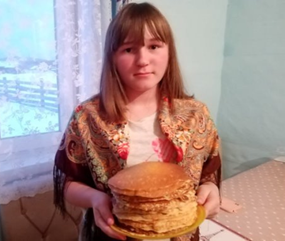 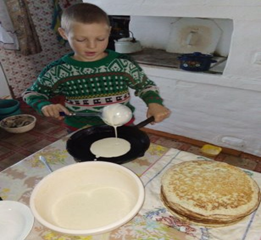 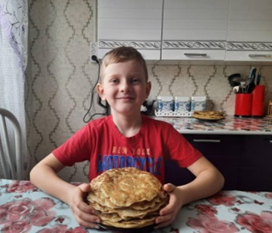   - 29 марта библиотекари ДБ пригласили детей из школы КДШИ в литературно-познавательное путешествие – «Страна детского фольклора», познакомили ребят с понятием "фольклор", с его жанрами. Дети активно участвовали в разгадывании загадок, проговаривании скороговорок. Вниманию детей была представлена книжная выставка «У истоков семейской культуры». Интересно и познавательно прошло приобщение детей к национальному фольклору народов России. В конце мероприятия был сделан важный вывод о ценности прошлого, потому, что, если человек интересуется фольклором, значит, интересуется своей историей. (14 человек, 7-11лет, онлайн - охват -331, участников -12) В ДБ на базе клуба «Калейдоскоп идей» проведен мастер-класс по росписи яиц в технике декупаж «Пасхальное яичко». Целью мероприятия было углубить и расширить знания о традициях нашего народа, познакомить детей с празднованием православной Пасхи, воспитывать чувство уважения к обычаям и обрядам. После вступительной беседы о порядке выполнения декупажа, дети с большим интересом украшали пасхальные яйца. Интересно работали сельские библиотеки-филиалы в этом направлении.- 19 мая «День русской печки». В библиотеке с. Архангельское в этот день проводился познавательный час под названием «Русская печка- тепло и добро». Дети 1-4 класс познакомились с историей русской печки, народными приметами, поговорками и пословицами про русскую печку, отгадывали русские народные загадки.  Ребята узнали, что такое курная изба, и что означает выражение «топить печь по-чёрному». Присутствовало 8 чел.  Возраст 7-10 лет. Фольклорно-игровая программа: «Как на Ивана да на Купало» состоялась в библиотеке с. Афонькино. Главная задача праздника познакомить детей с народным праздником Иваном Купалой. Присутствовало 14 человек, дети от 6 до 13 лет. Ведущие рассказали о празднике, который уходит корнями к языческим временам. Вспомнили об интересных обрядах и традициях этого дня и о трех его составляющих - огне, воде и траве. Ещё узнали о чудодейственной силе растений в Иванов день, благотворно влияющих на здоровье людей. Все библиотеки приняли участие в акции Библионочь 22. В частности, Библионочь в библиотеке с. Аца была посвящена русским традициям. Посетителей «Библионочи-2022» ждал познавательно – исторический час «Про традиции».  Местная жительница Козлова Т.Н. рассказала про традиции и быт села Аца, во что раньше местные жители одевались и чем занимались на досуге. Присутствовало 20 чел. Из фотографий был создано видео и выложено в группу https://ok.ru/group. Также, все желающих посетителей «Библионочи» ждал фотосалон «Бабушкин сундучок». Все с большим удовольствием примеряли рубашки, сарафаны, кокошники, кичку. Из фотографии был создано видео и выложено в группу https://ok.ru/group    В библиотеке с. Верхний Шергольджин, с Клубом «Искорка» в рамках Библионочь, провели «Деревенские посиделки». Женщины клуба дружно принесли из дома инвентарь деревенских принадлежностей: «половики», «круги» вязанные, самовар, чугунку, лопатку для печи и т.д., всё для того, чтобы создать деревенский стиль. Цель: вспомнить прошлое время, когда люди после рабочего дня собирались на «посиделки» и за рукотворной работой пели песни, обсуждали рабочие дни, вспоминали детство, а также играли в разные игры. См. прилож. №1 Фото. Эта же библиотека приняла участие в районной выставке народного и детского творчества, которая была организованна районным КДЦ. Выставка проходила в Красночикойском СДК. На выставке представлены все виды прикладного искусства. Из клуба «Искорки», который работает при библиотеке, свои работы представила Маниковская Н.Н.- подушки с узорчатым рисунком, салфетки, декоративные прихватки. Нимбуева Г.Г. представила скатерть, салфетки, вязанные из фетра. Соловьева Е.С. представила игрушку домовенка Сеню, вазу из бумаги и т.д. Кроме этого было много работ других рукодельниц, которые представляли вязанные жилеты, платья, кардиганы, различные салфетки и т.д. От кружка «Бусинки» представлены работы «Бурятская деревня» (Соловьева В., Грудинина О.) из солёного теста, пластилиновые деревенские домики на дисках (Попова Ю., Соловьева В.). Маниковской Н.Н. вручили грамоту, как одной из лучших участниц.  (всего принимало участие 28 человек)  В библиотеке с. Байхор проведен конкурс рисунков и поделок «Великая Пасха!», в которой участвовали дети младшего возраста. Дети дошкольного и младшего возраста занимались изготовлением поделок из цветной бумаги, вербы, разного природного материала. В библиотеке с. Малоархангельск в рамках Книжкиной Недели проведено мероприятие "Народных сказок нить живая", где шел разговор о русской народной сказке и ее особенности. К мероприятию оформлена книжная выставка со сказочными произведениями. Эта же библиотека предложила своим читателям фольклорный праздник «В гостях у самовара». Ведущие рассказали о самоваре, о русских традициях, которые чтили во время чаепития в старину, о истории появления чая на Руси.  Для ребят проведена викторина, и, конечно же, работники ДК и библиотеки приготовили угощения для своих гостей.  В августе в библиотеке с. Усть – Урлук проведено мероприятие «Август Спасами богат».                                                                                                                                                                  Участники мероприятия познакомились с исконными традициями празднования трех Спасов, с интересными фактами о мёде и пчелах, о яблоках, отгадывали загадки, узнали много народных примет, отвечали на вопросы викторины.   КВН «Сказки встали в хоровод» предложила своим читателям библиотека с. Укыр. Сказки любят все дети: волшебство и приключения увлекают, развлекают и учат добру и справедливости. В соревновании на большую начитанность приняли участие две команды. Им предстояло пройти испытания в конкурсах «Самые-самые», «Кто больше сказок назовет», «Дополни рифму». Ребята проявили свои творческие способности, смекалку и эрудицию. А также показали отличное знание сказок. Обслужено: 18 человек. На Час народной музыки "Балалайка символ России" в библиотеку с. Урлук, пришли ребята с 1 по 4 классы. Мероприятие началось с просмотра видео, где еще совсем молодой (16 -18 лет) Корчанов Б.А. играет на балалайке. Библиотекарь рассказала, что в переводе означает балалайка, когда появился этот инструмент, где первые балалайки в нашей стране начали изготавливать, когда этот инструмент получил широкое распространение в России. Всем очень хотелось попробовать играть. Библиотекарь предложила книги об музыкальных инструментах, провела обзор. Дети не отпускали Корчанова Б.А., задавали ему вопросы, просили ещё поиграть на балалайке.                                                                   (Обслужено - 58 чел.)  В этой же библиотеке провели конкурс творческих работ «Пасхальный благовест» среди ребят младших классов. Приняли участие 40 чел. Своими руками дети сделали пасхальные поделки, рисунки, мозаику, композиции.       В библиотеке с. Фомичево интересно был предсавлен День народных игр: «Старинные русские народные игры». Для многих было открытием, что представляют для себя такие игры, как: «ШАГАШКИ», «Третий лишний», «Жмурки», «Выжигало» и т.д. Играли в игры дети вместе со взрослыми, получили массу впечатлений.    В начале ноября библиотекой с. Шимбилик был подготовлен и проведен фольклорный праздник «Матрёшка – душа России». В ходе мероприятия ребята узнали много интересного об этой игрушке. Матрешка снискала небывалое признание как один из всеобъемлющих образов России, символ русского народного искусства.  Библиотека с. Большая Речка своим читателям –детям предложила поучаствовать в конкурсе «Мой любимый герой русских сказок, былин легенд», где они рисовали рисунки героев из прочитанных былин, сказок. Библиотекарь познакомила детей со сборником «Берегиня», куда вошли сказки и были Забайкалья. Библиотека с. Осиновка, несмотря на то, что библиотекарь работает в библиотеке недавно, провела онлайн фотоконкурс «Вербное воскресенье». Так как символом Вербного воскресенья является веточка (букет) вербы, библиотека совместно с работником культуры провели онлайн фотоконкурс среди детей и жителей села «Букет из вербы». Было 10 участников.        Патриотическое воспитание   Традиционно наиболее посещаемыми мероприятиями стали мероприятия, посвященные Дню Победы в Великой Отечественной войне с масштабными акциями «Бессмертный полк», «Свеча памяти» во всех библиотеках-филиалах.  Кроме того, проводились мероприятия, посвященные Дню памяти и скорби, военно-историческим датам, 350 –летию Петра 1, значимым краеведческим датам.  Библиотека-филиал с. Конкино объявила гражданско- патриотическую акцию «Память», посвященную Дню победы. Библиотекарь заранее подготовила рассказы о ветеранах ВОВ. Вся информация была собрана у родственников ветеранов. Библиотекой с. Черемхово проведена акция «Кораблик памяти» «Имя деда плывёт по волнам».  Заранее сделали кораблики из бумаги, почтили память всех  земляков у памятника войнам ВО войны. На реке Чикой, отпустили в плаванье кораблики с именами дедов и прадедов. Приняло участие: 17 детей (от 9 до 16 лет).   Многие библиотеки района работают в этом направлении по авторским программам, в частности ЦРБ работает по программе «Нам жить и помнить».  В рамках этой программы проведено: с учащимися 8, 9 классов  уроки мужества «Ни шагу назад», «Песня фронтовая», «Сталинград? 200 дней мужества и стойкости»; Экспресс-обзор книг о войне "Это надо знать" состоялся в 8, 9, 10 классах; Обзор художественной литературы по блокаде Ленинграда «Через огонь и мглу блокады» проведен в 8 и 9 классах.  Участие в акции «Своих не бросаем» библиотеками МУК «МЦБ».  Работники библиотек записали видеоролики со словами поддержки военным, участвующим в спец. операции.  Акция «Поздравительная открытка Дети Великой Отечественной войны" подготовлена и проведена библиотечным работником с. Аца совместно с работником культуры и педагогом начальной школы. Подарили открытку, гвоздику и прочитали поздравительные стихи для детей войны. Обслужено: 5 чел. (56 лет и старше). Из фотографии было создано видео и выложено в группу https://ok.ru/group     В Детской библиотеке с. Красный Чикой прошел исторический экскурс "Великие Сражения Великой Отечественной войны 1941-1945гг". В мероприятии приняли участие 52 школьника, учащихся 9-х классов. Открылось мероприятие рассказом библиотекарей Н. Лоскутниковой и М. Сидоровой о пяти главных сражениях Великой Отечественной войны. Более подробно сотрудники библиотеки рассказали о детях- подростках, которые в годы войны наравне со взрослыми сражались с врагом. Книжная выставка "Строка к строке о той войне" дополнила библиотекарь Елена Капустина рассказом о беззаветном героизме во имя Родины и ради защиты всего того, что было нам дорого и свято.  9 мая в рамках праздничной программы, посвященной 77 годовщине Победы в Великой Отечественной войне, в парке Мемориала работала интерактивная библиотечная площадка «И снова Май. Салют. Победа!» Интеллектуальная викторина «Колесо Победы» была посвящена судьбоносным датам, символам величайшего мужества и героизма. Участники могли блеснуть своей эрудицией, а некоторые расширить свои знания о событиях и фактах Великой Отечественной войны. Библиотекари ДБ организовали работу творческой площадки, в работе которой приняли участие дети разных возрастов. Ребята с удовольствием приняли участие в работе мастер-класса по изготовлению самолетов из треугольных писем. Работники Детской библиотеки вовлекли ребят в конкурсы на знание воинских званий Вооруженных сил Российской Федерации, приглашали продемонстрировать наблюдательность в игре «Следопыт-разведчик» и ответить на вопросы викторины «Азбука Победы».   Громкие чтения «Стихами о войне мы говорим» проведены сотрудниками центральной районной библиотеки, которые рассказали участницам клуба «Веста» о поэтах, которые писали о войне, а многие из них сами воевали. Участницы клуба читали понравившиеся стихотворения о войне. Каждый из исполнителей смог выразить чувства авторов произведений, не оставил равнодушным ни одного слушателя.    Библиотека с. Малоархангельск совместно со школой, провели конкурс на лучшую инсценировку военной песни под названием «Песня в солдатской шинели». Знакомые каждому мелодии инсценировали школьники с 1 по 11 класс. Звучащие то призывно, давая обещание помнить и не забывать, то тревожно и печально, проникая в самую душу и вызывая слезы, то легко и непринужденно, словно забыв о трагедии миллионов людей. Вокальные способности, артистизм, сценическая культура, умение раскрыть тему, стали основными критериями в творческом состязании. В исполнении детей эти композиции звучали еще более трогательно и проникновенно. Библиотекарем с. Малоархангельск был создан видеопроект «Песня в солдатской шинели».  День России в каждой библиотеке был отмечен по – своему. В частности, в ЦРБ был отмечен акцией «Я люблю тебя Россия». Жители села исполнили гимн РФ. В библиотеке с. Конкино прошел конкурс чтецов среди детей, посвященный Дню России «Горжусь я Родиной своей!». Ко Дню народного единства, в библиотеке с. Барахоево состоялся патриотический час "Мы дружбою своей сильны и Родиной своей горды". Библиотекарь рассказала историю древнюю, но правдивую, про Кузьму Минина и Дмитрия Пожарского. Читали стихи о России. Дети узнали, что означают цвета на флаге. Посмотрели презентацию "История Отечества". В заключении дети изготовили обереговых куколок "Ангел". Которые будут переданы нашим солдатам, которые воюют на Украине.К 350 - ию Петра 1: Библиотекарем с. Барахоево в летнем пришкольном лагере "Теремок" МОУ Коротковская СОШ проведена квест-игра "Пётр первый - русский царь". С детьми проводились конкурсы, строились корабли из конструктора, составляли пословицы, из разрезанных слов дети составляли описание личности Петра первого, выкладывали пазлы с Петром. Мероприятие прошло весело и интересно.  Исторический час «Петр 1 – великий преобразователь». Библиотекари ЦРБ рассказали ребятам о жизни Петра I. Чтобы проще и понятней познакомить детей с личностью Петра Великого библиотекари предложили посмотреть электронную презентацию о его жизни и реформах. Театрализованное представление "Царь Петр 1- личность и эпоха ", выставка инсталляция с элементами, характеризующих правление Петра 1. Ребята узнали какие продукты и растения благодаря Петру 1, были завезены в Россию. (библиотека с. Малоархангельск)25 октября в читальном зале детской библиотеки прошла акция "Всероссийский исторический кроссворд", посвященный славным страницам отечественной и мировой истории. Всероссийская просветительская акция, инициатором которой выступает Московский городской педагогический университет, прошла в четвёртый раз. Детская библиотека стала площадкой для проведения акции впервые. В стенах детской библиотеки собралось 22 любителя истории. Участники отвечали на вопросы кроссворда, проверили свои знания об исторических событиях, освежили в памяти забытые факты. Для того, чтобы решить кроссворд, не нужно было специальных исторических знаний, достаточно хорошего знания школьной программы и умения мыслить логически. Все участники акции получат электронные сертификаты. Приняло участие 22 человека, 10-11 классы.                                                                                      К   100 летию образования СССР, Вечер воспоминаний «Рожденные в СССР», состоялся в ЦРБ. На этом мероприятие произошла встреча двух поколений. Были приглашены члены районного совета ветеранов, кадеты, неравнодушные жители нашего района. Работники библиотеки познакомили с историей образования СССР, символикой и жизнью простого советского человека. В ходе беседы – ностальгии библиотекари вспомнили вместе со старшим поколением об особенностях страны, в которой они родились, в которой прошла их юность и молодость. А молодежь услышала и узнала о том времени очень много интересных фактов.   19 мая отмечался 100 летний юбилей пионерской организации.  В фойе СК с. Барахоево была оформлена библиотекой – филиалом с. Барахоево, выставка, посвящённая 100 летию образования пионерской организации. Выставка рассказала об истории появления пионерии, важнейших пионерских атрибутах, о законах и торжественном обещании юных пионеров. История пионерской организации представлена в фотографиях Коротковского поселения.  Несмотря на то, что пионерское движение стало историей, выставка была интересна как старшему поколению, так и юным читателям.  Дворовые игры: «Всегда готов!» ко дню Пионерии, проведены библиотекарем с. Верхний Шергольджин.   Тема борьбы с терроризмом одна из серьезных дат в памятной дате России, которая была установлена в 2005 году и была связана с трагическими событиями в Беслане. Библиотеки нашего района стараются всегда отмечать эти события своими мероприятиями.                                                                                      Наши библиотечные работники приняли участие в патриотической акции "Голубь мира". В частности, в библиотеке с. Барахоево, дети младшего возраста нарисовали рисунки с голубями, посмотрели мультфильм МЧС России "Зина, Кеша и террористы". В заключении дети вырезали белых голубей.  На данный момент каждый из нас задает себе вопрос: как и чем я могу помочь тем, кто сейчас освобождает свою землю, борется за мир и спасает жизни людей. Ответы теперь собраны на специальном портале. Общероссийский народный фронт презентовал масштабный проект «Все для Победы». Библиотечные работники не остаются в стороне. Участвуют и организуют акции в поддержку решения президента «Своих не бросаем». Все библиотеки присоединились к этой акции. Акция «Мы вместе!».    Экология  Библиотека с. Шимбилик уже в течение нескольких лет работает по программе экологического воспитания читателей «Будущее в наших руках».  Библиотека-филиал с. Шимбилик приняла участие в районном конкурсе рисунков "Зимующие птицы национального парка "Чикой". Конкурс был приурочен к акции "Покормите птиц зимой!". Организатором конкурса рисунков является ФГБУ "Национальный парк "Чикой".   Совместно со школой и работниками ДК была проведена акция «Аллея Памяти». Было высажено 40 саженцев (Яблонька, черемуха, сирень). Было принято решение засадить участок цветущим кустарником. Участвовало в акции 18 человек.    Осенью дети эколого–краеведческий клуб «Ласточка» участвовали в конкурсах, которые объявил национальный парк «Чикой»: конкурс рисунков «Осенний вернисаж» и конкурс аппликаций из листьев «Листопад фантазий». В конкурсе рисунков Андреевская Виктория заняла 1 место, остальные участники конкурсов получили сертификаты.   Библиотека с. Красные Речки провела акцию «Экологический десант», где с детьми убирали мусор на берегу реки Чикой. Это место самое излюбленное для купания. Здесь же состоялся час интересной информации «Про мохнатых и пернатых».    Фотоконкурс кормушек: «Мир пернатых друзей, ждёт поддержки от друзей» предложила ребятам библиотека с. Верхний Шергольджин. Цель: обратить внимание детей и взрослых на проблему питания птиц в холодное время года.  Эта же библиотека провела акцию: «Всё в наших руках». Цель: обратить внимание на то, что каждый может сделать планету чище, улучшить эстетически и экологически обстановку у себя на местах. Библиотекарь расклеила на магазинах информационные листы, которые содержали информацию об истории возникновения праздника День Земли, о том, как он отмечается по всему миру, а также интересные факты и лозунги о планете Земля. Затем с клубными работниками и администрацией, убрали сухую траву, покрасили садок ограждающий мемориал.  Возле СДК побелили берёзы и фундамент.Правовое воспитание  В апреле, в рамках Декады правовых знаний, ЦРБ в 8-а ,8-б классах прошел час правового просвещения «Тебе о праве и право, о тебе». Библиотекари познакомили ребят с основными правами и свободами, изложенными в Конвенции о правах ребенка. Проведен обзор художественной литературы «Права человека в литературе». В обзоре были представлены книги, в которых нарушаются права и не выполняются обязанности подростков, где говорится об их отношение с окружающими.  В библиотеке с. Усть – Урлук проведен час информации «Сегодня ты школьник, а завтра ты избиратель», где речь шла о том, кто принимает и утверждает законы, по которым мы живем. Мы, как настоящие граждане своей страны, не можем быть безразличны к тому, что происходит в нашей стране. Присутствовало: 8 человек, из них 4 подростка. В рамках Всероссийского дня правовой помощи в библиотеке была организована литературная игра «В страну закона, права и морали». Выставка рисунков: «Знай свои права. В заключение всех мероприятий, ребята пришли к выводу, что законы необходимо знать, уважать и соблюдать.    Библиотекари Сенотрусова Т. А. и Федотова Д. С. библиотек с. Барахоево и Коротково, провели в МОУ Коротковская СОШ в 3-4 классе внеклассное мероприятие «Страна Порядка» о правах ребёнка и профилактике правонарушений. Занятие было посвящено важной проблеме современного общества - правам, которыми должен обладать каждый человек. Участвовало 26 чел. детей.ЗОЖ:-   Созданный на базе МЦБ с. Красный Чикой центр «Трезвое село», который ведет свою работу, направленную на информирование аудитории о факторах риска для здоровья, формирует мотивацию к ведению ЗОЖ, в том числе для занятий физической культуры и спортом; информирует о вреде потребления алкоголя, табака, наркотических и токсических веществ. Все библиотеки централизованной системы входят в этот центр. За год была проведена огромная работа в этом направлении. Продолжается работать по программе «Если хочешь быть здоров, спорт тебе помочь   готов!» (к пятилетию спорта в Забайкальском крае) . Акция «Курить не модно» состоялась в ЦРБ, посвященная Всемирному дню отказа от табака. Библиотекари раздали закладки, в которых рассказывается о вреде курения. Охвачено 22 человека. В библиотеке с. Захарово проведены акции «День трезвости». Дети расклеивали листовки по селу о вреде алкоголя. Рисовали на асфальте. Общее число участников 10 человек (10-14 лет). Проведен флешмоб, рисовали плакаты с агитацией против наркотиков. А 31июля в библиотеке с. Усть Урлук, состоялась акция «Книжный АнтиНаркоФест», была подготовлена выставка: «Стоп! Наркотик!». На выставке представлены книги, брошюры, статьи из журналов, посвященные проблеме наркомании, как глобальной угрозе здоровью населения страны и национальной безопасности. Подросткам и молодым читателям раздавались информационные буклеты «Наркотики - жизнь без будущего». Эта же библиотека провела совместно с заведующей сельским клубом уличную акцию «Будущее за трезвой молодежью».  В рамках акции состоялось распространение, прохожим на улицах села и взрослым читателям библиотеки, буклетов «Трезвая семья – счастье для детей», листовок и памяток «Я выбираю трезвость», «Трезвая семья – трезвая Россия», призывая односельчан вести здоровый трезвый образ жизни.  Пропаганда, приучение молодёжи к здоровому образу жизни – главная задача профилактики негативных социальных явлений среди населения.  Разумный и осознанный выбор трезвого образа жизни – одна из основных задач, стоящих перед современным обществом. Обслужено: 16 человек, взрослые. Акция: «Брось курить – возьми книгу!» проведена библиотекой с. В. Шергольджин.  Цель: Профилактика табакокурения и информирование всех слоев населения о пагубном воздействии табака на здоровье. Акция проходила в школе, где библиотекарь рассказывала о вреде курения и раздавала учащимся брошюры о последствиях курения. Главными доводами в беседе было - вред здоровью и окружающим, а также огромные финансовые затраты. Считаем, что акция удалась и поставленные цели, и задачи были выполнены.  Совместно с заведующей ДК библиотекарь с. Шимбилик провели акцию «Мир без наркотиков». Прошли по организациям, повязали на руку зеленые ленточки, объяснили её значение, и вручали буклеты «Мы – против наркотиков». Обслужено 12 человек. К этому дню оформили стенд «Мир без наркотиков» совместно с заведующей ДК. Просмотрено – 48 человек.  «На краю пропасти не окажись» - для учащихся Большереченской школы, библиотекарем с. Большая речка, проведён видео-урок по профилактике наркомании. Ребятам был показан фильм, основная мысль которого: стать наркоманом легко, но как это страшно — быть наркоманом. Специально для мероприятия были оформлены буклеты: «Легенды и мифы о наркотиках», «Наркотики и подросток». Интересную форму работы использует библиотекарь Большереченской сельской библиотеки. Ею была проведена информационная игра-диспут «Курить - здоровью вредить»» для учащихся Большереченской школы. Цель мероприятия - воспитание у подростков желания сохранить и укрепить свое здоровье, расширить знания обучающихся о вреде курения. В игре соревновались между собой 2 команды "Здоровяки" и "Неболейки". Обслужено 17 человек.    Часы здоровья «Вперёд по дороге к здоровью», «Сигаретам скажем -  нет, спорту скажем мы – привет!» состоялись в библиотеках с. Аца, Черемхово.	 День 21 ноября объявлен Всемирным Днем отказа от курения. Участники мероприятия узнали о вреде курения, вспомнили о правилах здоровья, просмотрели книги, буклеты. Некоторые даже взяли домой почитать о вреде курения.  В библиотеках МУК «МЦБ» работали циклы книжных выставок: «Выбирай спорт! Выбирай здоровье!» обслужено 110 человек.Художественно-эстетическое воспитание:   Работники Центральной районной библиотеки, ДБ и библиотеки-филиалы с. Урлук, Аца, Красные речки, Большая речка, Барахоево, Шимбилик, Усть – Урлук, Коротково, Архангельское, Байхор, Укыр, Бурсомон, Черемхово приняли участие в шестой общероссийской акции «Дарите книги с любовью» приуроченной к Международному дню книгодарения, который отмечается 14 февраля во многих странах мира. ЦРБ, ДБ сами подарили книги в хирургическое отделение центральной районной больницы. Главная идея акции - вдохновить людей дарить друг другу хорошие книги и напомнить, что бумажная книга остается актуальным подарком и не теряет своей ценности.    ЦРБ использует инновационную форму - «Радиотеатр книги», который работает в онлайн режиме. Все планируемые мероприятия, посвящены какому – либо событию. Для этого используется аудио запись рассказа, повести, стихов для прослушивания читателями.  Уже состоялся радиотеатр к Дню рождения Забайкальского края, где прозвучали стихи местных авторов; к 120 летию А. К. Югова. Отрывок из романа «Шатровы»; к Пушкинскому Дню, прозвучал рассказ «Цыганы»; к Дню Памяти и скорби, воспоминания очевидцев о войне из литературы.    Участие ЦРБ в акции «Открытый микрофон. Я вам прочту любимый стих». Акция прошла на площади возле ДК. Работники библиотеки читали стихи местных авторов (Свистунов И., Фадеева А, Карелова В., Ковалева А., и др.)   В традиционном формате проведены литературные часы, обзоры и литературные вечера к юбилейным датам наших писателей и поэтов.  Детская библиотека запустила онлайн акцию "В гостях у дедушки Корнея", посвященную 140 - летию со дня рождения К. И. Чуковского.  В акции приняли участие библиотеки –филиалы и все желающие. 32 человека участвовало в акции.  Акция проводилась с 28 марта по 10 апреля 2022 года. Цель проведенной акции: познакомить юных читателей с творчеством К. И. Чуковского. Участники акции разместили в группе Детской библиотеки видеоролик с громким чтением фрагмента произведения К. И. Чуковского, используя хэштег # В гостях У дедушки Корнея.   Детская библиотека провела литературную игру «Самый главный фантазёр». Ребята 4- х классов СОШ №1 познакомились с биографией и творчеством писателя Н. Носова. В ходе мероприятия дети активно отвечали на вопросы литературной викторины: «Бюро находок» всем очень хотелось продемонстрировать свои знания. Вниманию юных читателей была представлена книжная выставка «Писатель из Солнечного города».    Все библиотеки МУК «МЦБ» отметили Пушкинский День в России, День русского языка. В частности, дети из детского лагеря «Улыбка» с библиотекарем села Большая Речка, провели квест – игру «Путешествие по Лукоморью» Сказочные персонажи: Учёный кот, Кощей Бессмертный, Леший, Черномор, и др. персонажи приготовили для ребят различные испытания. За каждое испытание грамота, в которой ключ от клада, ребята выполняли задания, постепенно продвигаясь к кладу. Обслужено 39 человек. Библиотека с. Конкино. для детей от 11 до 14 лет провела литературный час «Он равен каждому, но он один в природе». Ребята совершили путешествие по сказкам, соревновались в викторине «Знаешь ли ты сказки Пушкина?», узнавали сказки по иллюстрациям, приняли активное участие в игре и показали хорошие знания произведений Пушкина. См. приложение № 2 Фото  Нравственное воспитание:   ЦРБ в этом направлении использовала очень эффективные формы работы, это акции, презентации и спектакли.                                                                                    Стало традицией проводить акцию «Праздничный поезд».  Работники библиотеки в костюмах Снегурочка и Дед Мороз проехали по адресам участниц клуба ветеранов труда "Надежда" и поздравили каждую с наступающим Новым годом. Библиотечные работники ЦРБ приняли участие в Новогоднем спектакле «Новогодняя сказка» для детей всего района. Была показана сценка о Федоте стрельце, удалом молодце.    Творческий вечер «Калейдоскоп талантов». Мероприятие, на котором участницы клуба «Веста» представляли свои таланты. А таланты самые разнообразные: пели песни, читали стихи, рассказывали о цветах, готовили блюдо, дефилировали в красивых изделиях, связанных собственными руками, а также проводились интереснейшие конкурсы, которые заставляли всех смеяться и веселиться.Неделя добра  Работники культуры, библиотекарь с. Аца и волонтёры «Дети Добра» организовали уборку своего села (мемориал, площадка СК, улица, территория СК и библиотеки).  Приняло участие: 9 чел. (все категории читателей). Из фотографии был создано видео и выложено в группу https://ok.ru/group  День добра. Игровая программа «Добро и зло в сказках» была проведена в социальном центре «Черемушки» ЦРБ. Дети узнали, что такое добро, на примере сказок. Угадывали героя добрый он или злой, разгадывали загадки, вспоминали пословицы о доброте. Работники библиотеки подарили детям канцелярские наборы, а женщины из клуба «Надежда» сладкие подарки.- Общероссийский день библиотек – отмечался во всех библиотеках района, где состоялись Дни открытых дверей «Поздравь свою библиотеку с днем библиотек», посвященную празднованию Всероссийского дня библиотек. Проведены акции «День прощения задолжников», «Дерево добра», где нужно было написать пожелание библиотеке и разместить его на дереве (ЦРБ).    ДБ работает по программе «Азбука нравственности». Растёт количество детей и подростков, которые всё больше проявляют интерес к православным праздникам, к русской истории, интерес к истокам родной, русской культуры - духовно возвышенной и высоконравственной. Поэтому детская библиотека планомерно проводит работу по духовно- нравственному воспитанию детей и приобщению их к основам народной культуры. С этого года в библиотеке начал работать клуб «Калейдоскоп идей», многие мероприятия которого нацелены на воспитания у детей и юношества ценностных ориентиров и нравственных норм для развития духовно богатой личности с прочными нравственными устоями. В ДБ состоялся урок доброты: «Дорогой дружбы и добра», в котором приняли участие учащиеся 3-б класса. Библиотекари рассказали ребятам о понятиях добра и зла, о том, как важна доброта для людей. Вниманию ребят были предложены книги В. Катаева, В. Осеевой, В. Драгунского, Л. Пантелеева, Б. Житкова. В конце мероприятия библиотекарь Елена Капустина провела обзор по книжной выставке – инсталляции «Доброта нужна всем людям» посвященной к 125-летию Валентины Осеевой. С 8 по 17 июня сотрудники детской библиотеки для ребят оздоровительных лагерей Красночикойских школ «Лидер» и «Радуга» провели познавательно-игровую программу «Путешествие в Дружбоград», приуроченную к Международному дню друзей. Сотрудники библиотеки поговорили с юными читателями о дружбе, взаимопонимании и взаимовыручке. Дети вспомнили о таком хорошем способе для примирения с другом в ссоре, как мирилка, изучили новые, не менее интересные. Библиотекари провели обзор детской литературы, рассказывающей о дружбе. В конце мероприятия дети признались, что в школьном лагере у них появились новые друзья, и они постараются, чтоб это дружба стала настоящей.  Информационный час с игровой программой – «Сагаалган собирает друзей» состоялся в библиотеке с. Верхний Шергольджин.  Дети, русские и буряты, прослушали историю праздника, поговорили о традициях и обычаях бурятского народа, об уважении и почитании старших, о блюдах национальной кухни, о том, что сейчас сохранилось в наше время.  Совместно с художественным руководителем СДК, провели  игровую программу с традиционными бурятскими играми. Игра – «Построй юрту» (2-7 кл. 11чел.)     1 июня – особенный день: лето открывает свои солнечные двери для всех нас. И в этот же день отмечается один из самых добрых и светлых праздников – День защиты детей. Такой праздник состоялся для детей Красного Чикоя на площади районного Дома культуры. Сотрудники Детской библиотеки предложили юным читателям совершить путешествие по страницам любимых книг и побывать в гостях у любимых героев. Для ребят была проведена литературная игра – викторина «В гостях у сказки», которая представляла собой несколько туров. Ребята активно угадывали сказки и сказочных персонажей, участвуя в конкурсах.   Библиотекой с. Красные речки был проведен праздник детства «Милые цветочки, детки всей Земли!». Была создана для присутствующих праздничная атмосфера. Играли в веселые игры. Участвовали в конкурсах. Отвечали на каверзные вопросы. Все вместе рисовали свое настроение. Каждый получил сладкие призы.   Неделя Детской книгиВсе библиотеки приняли участие в традиционной Неделе детской книги.  В ДБ каждый день был посвящен определенной теме. Понедельник, среда  «Стань читателем, дружок!» Каждый год Центральная детская библиотека встречает новых читателей на Неделе детской книги и устраивает им экскурсии. Библиотеку посетили учащиеся 1- а класса (понедельник) и 1-б (среда) Красночикойской СОШ. Ребята очутились в книжном царстве, где их ждали волшебные чудеса. Библиотекарь в игровой и стихотворной форме рассказала детям об абонементе, читальном зале, о правилах записи и поведения в библиотеке. Выставка с новыми книгами, заворожила своим разнообразием, яркостью. Больше всего ребятам понравилась викторина «Литературные герои сказок». Новые читатели ушли с книжками, которые выбрали сами. Эмоции переполняли детей: «Ура — мы читатели!». Вторник – Литературно-познавательное путешествие – «Страна детского фольклора», где познакомили ребят с понятием "фольклор", с его жанрами. Дети активно участвовали в разгадывании загадок, проговаривании скороговорок; - провели викторину "Закончи пословицу». Ещё ребята узнали, что былины передают народное понимание истории, представления о добре и зле, справедливости. Учащиеся с интересом посмотрели презентацию «Народные промыслы», узнали, чем хохломская роспись отличается от гжельской и городецкой, узнали, как делают дымковскую игрушку, что делали из бересты. Вниманию детей была представлена книжная выставка «У истоков семейской культуры». Четверг – Для учащихся 4 –х классов провели экологический турнир «Птицы наш пернатые друзья», посвященный Международному дню птиц. На встрече дети узнали об истории праздника, о пользе птиц, их роли в природе и жизни человека. Интересно и познавательно прошла игра - викторина «Птицы- герои сказок и рассказов», где по отрывкам из произведений нужно было узнать, о какой птице повествует автор, викторина «Что за птица? Угадай!», активно отгадывали загадки. Пятница – исторический час «Петр 1 – великий реформатор». Ребята узнали о том, какие государственные преобразования прошли в период его правления, а также о военных походах и победах русской армии под командованием Петра. Рассказ библиотекаря дополнила видео-презентация, в которую вошли кадры из художественных, документальных и научно-популярных фильмов о Петре Первом.Закрытие недели детской книги: специалисты Детской библиотеки проанализировали читательские формуляры - результаты читательской деятельности, и выявили самых активных читателей 2022 года: Шильникова Валерия –ученица 4 а класса Красночикойской СОШ, Силаева Алина-ученица 3б класса Красночикойской СОШ, Волкова Маша-ученица 2б класса Красночикойской СОШ. Ребята были награждены грамотами и сладкими подарками.   Большереченская библиотека организовала для своих юных читателей цикл мероприятий: «В мире устного народного творчества»,  в библиотеке с. Барахоево была проведена неделя детской книги, приуроченная к 140 летию детского писателя К. Чуковского.  Каждая библиотека на Неделе Детской книги, постаралась сделать ребятам праздник, праздник книги, который запомнится надолго.Инновационные формы продвижения книги и чтения.   Сочетание разнообразных форм мероприятий позволяет традиционные направления деятельности наполнять новым содержанием и таким образом поддерживать и развивать интерес к книге и библиотеке.   Одна из таких форм - проведение акций.     Акции, которую используют библиотеки Красночикойского района.  Акция «Моя любимая книга о войне», проведенная в библиотеке с. Аца.  Читатели показали и рассказали про свои любимые книги о войне. Некоторые читатели узнали много интересных произведений и им захотелось прочесть и узнать более подробнее о рассказанных произведениях. Приняло участие: 5 человек разного возраста. 31.07. в библиотеке с. Байхор состоялось открытие летних чтений: литературная Акция «Отдыхаем с книжкой!».  Библиотекарь сделала рекламу книг самым активным читателям, а также, рекламу новых поступлений. Пригласила детей и взрослых на каждодневное, совместное чтение книг. Представлены книги русских писателей, таких как А. Барто, С.Я. Маршака, стихи А.С. Пушкина, И. Благининой, н. Салтыкова – Щедрина, Г. Граубина.Состоялась районная акция "В гостях у Дедушки Корнея" (онлайн), которую объявила ДБ. Приняли участие библиотеки-филиалы района.  БИБЛИО-КВИЛТ «У Лукоморья». Такую форму работы использует библиотека-филиал с. Аца.  Что бы провести такое мероприятие, прочитали в библиотеке сказки А.С. Пушкина. На мероприятии БИБЛИО-КВИЛТ «У Лукоморья» для детей и подростков были представлены ряд вопросов: Какие чувства вызывают у тебя сказки А. С. Пушкина? Кто из сказок А. С. Пушкина тебе больше всего понравился? Почему? Какие три желания ты бы попросил выполнить золотую рыбку? Дети с удовольствием отвечали на эти вопросы. Приняло участие: 9 чел. (0 - 14 лет) и 1 чел. (31 – 55 лет).  Важным аспектом в работе МУК «МЦБ» по привлечению внимания к имеющейся интеллектуальной продукции и библиотечным услугам является работа с сайтом. Информационное обеспечение сайта актуальной свежей информацией, ведение новостных лент, периодической рассылки, привлекает внимание посетителей, дает им интересную и актуальную информацию, побуждает возвращаться на сайт. Поэтому на сайте МУК «МЦБ» регулярно обновляются разделы новостей библиотеки, над которыми работают специалисты всей системы, публикуются списки новых поступлений в фонды ЦБС, анонсы месячных мероприятий.6.5. Выставочная деятельность.   Выставки презентации самая популярная форма выставочной деятельности в библиотеках. В библиотеке с. Барахоево оформлена выставка – презентация о творчестве А. Милна. И конечно, к детям зашли в гости герои сказки «Винни – Пух и все-все-все…». Сам медвежонок Винни и его друг Пятачок.  Выставка библиографических продуктов также присутствовала в библиотеке с. Барахоево. Вначале 2022 года в библиотеку заплыли два прекрасных корабля с названием «Библиотека» и «Культура». На парусах читатель мог прочитать выдержки великих писателей о библиотеке и культуре, а также список рекомендуемой литературы.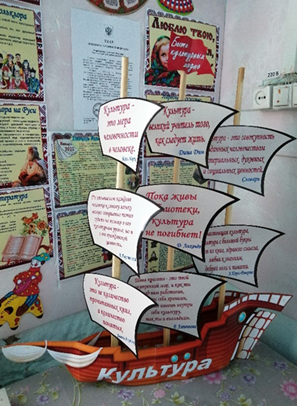 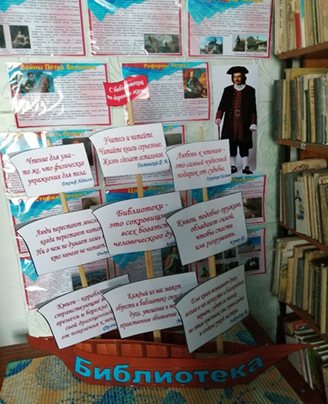  В библиотеке с. Большая Речка работали выставки:Выставка-вернисаж «Есть в России, милый сердцу уголок» - представлено 17 изд.; выставка - новинок «Я. Новая книга» представлено 12 изд.; ретро-выставка «Книги – старожилы нашего фонда», представлено 14 изд.; выставка-просмотр «Край родной в стихах и прозе» - представлено 18 изданий. «Мой край родной – частица Родины большой» - выставка-рассказ. Книжная выставка адресована пользователям библиотеки для расширения необходимых знаний по краеведению. Книжная выставка состоит из четырех разделов: «Я здесь живу» - книги об истории Забайкалья; «Тропинками родного края» - книги о красоте и природных богатствах Забайкальского края, разнообразии растительного и животного мира, а также Красная книга Забайкальского края; «Здесь милый сердцу уголок» - книги о достопримечательностях родной земли; «Забайкалье литературное» - произведения писателей Забайкалья и самодеятельных поэтов Красночикойского района. На выставке представлено 26 книг. Книжная выставка-портрет «Творец истории», в ДБ. К 100 летию со дня рождения Сергея Петровича Алексеева. Книжная выставка - панорама «Мир и слово Валентина Распутина» использовалась в ДБ.  На выставке представлены лучшие книги писателя, его публицистика, посвящённая экологии, искусству, сохранению русской культуры, сохранению озера Байкал, а также биографические произведения и литературоведческие исследования его творчества.  06.06 в библиотеке с. Верхний Шергольджин работала книжная выставка-призыв: «Люби, цени и знай великий русский язык» ко дню русского языка. На выставке представлены книги, которые отражают всю глубину и масштабность русского слова, такие как: энциклопедические словари, «Культура русского слова», «Говори и пиши правильно», «крылатые слова», «пословицы и поговорки» и т.д. Самый яркий представитель русского языка был А. С. Пушкин. Именно он умело управлял русским словом в своих произведениях и стихах.     6.6. Функционирование клубов по интересам, объединений, центров чтения и т.д. Всего – 522 чел., 47 любительских объединений  В течение года в библиотеке с. Усть-Урлук функционировал клуб по интересам «Читай-ка». Клуб «Читай-ка» объединяет детей младшего школьного возраста. Цель клуба: привитие любви к чтению, повышение читательской грамотности, формирование правильного, сознательного и выразительного чтения. Объединить ребят и добиться у них желания читать, постараться создать между детьми и библиотекой постоянный дружеский контакт. Ребята с удовольствием проводят в библиотеке свой выходной день.  Для членов клуба подготовлен и проведён целый  блок  интересных  мероприятий, знакомящих  маленьких  читателей  с  книгами  замечательных  детских  писателей. Это: Литературный час «Вини Пух идёт к нам в гости»; турнир знатоков «Пушкинские сказки помним без подсказки»; спортивно - игровая программа «Сказочный чемпионат»; литературный  час вежливости: «О поступках хороших  и  плохих»; игровая программа «Празднуй, радуйся, гуляй - наступает Первомай!»; литературно – творческая экспедиция по сказкам А. С. Пушкина «Чудеса у Лукоморья!»; игра – путешествие «Кто в лесу живёт, что в лесу растёт»;  занимательный урок «Чудо -сказки» (к 100–летию сказок К. Чуковского «Мойдодыр», «Тараканище» и к 105 – летию – сказки «Крокодил»); беседа – игра «В гостях у русской печки»; интеллектуально – литературный марафон по книге К. И. Чуковского «Доктор Айболит»; викторина «С. Я. Маршак. Что мы знаем о нём?»; литературный час «Дружная семейка Эдуарда Успенского».  Для того, чтобы мероприятия были более занимательными, ребятам предлагалось прочитать произведения того писателя, которому будет посвящена очередная встреча.  В ходе мероприятий, участники не только знакомились с биографией   писателя, но и блестяще справлялись со всеми игровыми заданиями по его книгам.  Количество участников – 9, периодичность: 1 раз в месяц.6.7. НЕТ6.8. Библиотечное обслуживание детей (кратко).  Основной целью библиотек является удовлетворение детских потребностей в духовном и интеллектуальном росте, самопознании и самообразовании через чтение, обеспечение равного доступа к информации. Всего читателей детей в библиотеках района -3769 человек, массовых мероприятий проведено -1943, на массовых мероприятиях обслужено 29607 детей.  К чтению библиотекари приучают читателей с дошкольного возраста. Посещают детские сады, проводят громкие чтения с обсуждениями (во всех библиотеках МУК «МЦБ»). Для детей разработаны программы по продвижению чтения (см. раздел 6.2 Программно - проектная деятельность), Особое место в обслуживании детей занимают клубы по интересам, организовано 37 клубов. Свободное время ребенок должен реализовать в общении, творчестве, самообразовании. Дети с удовольствием посещают такие клубы.
В библиотеке с. Шимбилик работает 4 любительских объединения: эколого-краеведческий клуб «Ласточка», литературный клуб «Юный книголюб», кукольный театр "Затейник".  Наиболее удачными мероприятиями для детей являются те, в которых используются игровые элементы, мультимедийные технологии, театрализация. Библиотеки нашего района являются для детей местом досуга, где они могут не просто почитать, но и найти друзей и с пользой провести время.К Международному Дню защиты детей библиотекарь с. Конкино для воспитанников детского сада и их родителей провела игровую развлекательную программу «Мы встречаем лето». Вместе с родителями ребята участвовали в играх, необычных эстафетах, читали стихи про безоблачное детство, танцевали. В конце праздника дети пускали мыльные пузыри. Дети получили море впечатлений, зарядились хорошим настроением на весь день! Открытие детской приклубной площадки «Малышарики» состоялось в с. Малоархангельск, специалистами ДК и библиотекарем Гасымовой Н.В. Проведено мероприятие под названием «Здравствуй солнце, здравствуй лето!» 6.9. Библиотечное обслуживание молодежи.   Наиболее сложной в обслуживании категорий пользователей являются подростки и молодёжь. Большая загруженность, увлечение компьютерами не позволяет представителям данной категории часто посещать библиотеку. Пропаганда чтения – одно из основных направлений в работе с молодежью. На протяжении отчётного года в библиотеках действовали различные книжные выставки, которые в первую очередь были рекомендованы молодому поколению.   Интересно в этом плане проходит    работа в Урлукском филиале. Профориентационная работа с подростками: циклы бесед «Сделай свой выбор», проведены в 8,9,10,11 классах. Цель таких мероприятий: сформировать правильное убеждение в выборе профессии, рассказать, какие профессии необходимы сегодня. Используя презентации (Центра занятости), ребята узнали, какие востребованы профессии в Дальневосточном Федеральном округе, в каких учебных заведениях можно получить образование по необходимой профессии. Обслужено – 46 человек. В библиотеке с. Конкино 6 июля прошла беседа для учащихся старших классов и молодежи «Я люблю тебя жизнь», посвященная борьбы со СПИДом. Тематический час " Знать сегодня, чтобы жить завтра ", приуроченный Всемирному дню борьбы со СПИДом проходил в МОУ Шимбиликская СОШ для детей старшего школьного возраста, где присутствовало 16 человек.  6 октября сотрудники детской библиотеки с целью пропаганды здорового образа жизни, провели встречу с учащимися 10-х классов, обслужено 51 человек. Ребята с большим удовольствием обсуждали тему здорового образа жизни. Итогом встречи стали такие выводы: каждый является хозяином своей жизни и своего здоровья; всегда надо помнить о том, что наркотики лишают надежды, радости, свободы, а главное – они лишают человека жизни!6.10. Приграничное сотрудничество 6.11. Библиотечное обслуживание людей с ограниченными возможностями и социально-незащищенными группами населения.  Особое внимание уделяется читателям – инвалидам, организация работы с которыми направлена, прежде всего, на обеспечение доступности, оперативности и комфортности получения информации и социально - культурную реабилитацию. Сотрудники библиотек делают все возможное, чтобы социально незащищенные граждане активно участвовали в жизни своего поселения.  В библиотеках района установлены пандусы. В ЦРБ за счет средств, выделенных из бюджета по программе «Доступная среда», было приобретено необходимое оборудование: подъемник, кнопа вызова.   Для инвалидов в I-II группы и пенсионеров, которые не могут посещать библиотеку, библиотеки МУК «МЦБ» проводят обслуживание на дому - книгоношество. Всего книгоношеством охвачено 202 человека. ЦРБ работает по программе «Инклюзивное пространство библиотек для особых читателей», которая реализуется в клубе ветеранов труда «Надежда» В библиотеках района работают любительские объединения, которые объединяют эту категорию читателей. При ЦРБ работает клуб ветеранов труда «Надежда», в Черемхово «Уют», Шимбилик «Ягодиночка», Барахоево «Лада», Нижний Нарым «Поговорим по душам», Альбитуй «Сударушка».       ЦРБ ведет обслуживание инвалидов по зрению в пункте выдачи тифлолитературы от краевой специализированной библиотеки для слабовидящих.Главным направлением этой работы является организация общения и досуга.  Все библиотеки проводят дни пожилого человека. В частности, в библиотеке с. Усть-Урлук, состоялся вечер - встреча «На самоварный час приглашаем вас». На праздник были приглашены люди пожилого возраста. Гости не только провели время за чашкой чая, но и узнали много полезного и интересного о происхождении самовара, и росписей на нем, целебных свойствах и особенностях русского чаепития, о том, почему полезно кипятить чай в самоваре. В библиотеке с. Шимбилик, ведется работа с инвалидом детства Кузьминой Татьяной Владимировной, которая проживает в с. Красный Чикой, но на данный момент живет в с. Шимбилик у бабушки. Девушка очень активная, любознательная, очень любит читать, записалась в эколого-краеведческий клуб «Ласточка», участвует в различных акция, конкурсах, занимает призовые места. Эта же библиотека приняла участие во Всероссийской акции "Парад у дома ветеранов". В преддверии Дня Победы, совместно со школой и работниками ДК поздравили на дому детей Великой Отечественной войны с наступающим праздником - Днём Победы. В качестве знака уважения и признания всем были вручены открытки, сделанные детьми 1 класса (Кружок «Волшебная аппликация») и сладкие подарки. Обслужено 13 человек.6.12.   В ЦРБ проведено анкетирование «Отношение к библиотеке и чтению книг»В анкетировании приняли участие 50 человек. По возрасту преобладают читатели в возрасте от 15 до 30 лет – 26 человек (52%). Далее следуют: до 15 лет – 5 человек (10%), от 31 до 55 лет – 7 человек (14%), от 56 и более лет – 12 человек (24%), по роду занятий на первое место выходят учащиеся школ, лицеев, колледжей – 26 человек (52%). Далее следуют: служащие – 3 человек (26,7%), рабочие – 4 человек (10,4%), пенсионеры – 12 человек (24%), временно не работающие – 5 человек (1,4%).В вопросе «Как часто посещаете библиотеку» контингент респондентов выбрал ответ «ежемесячно» - 20 чел. (40%), еженедельно посещают библиотеку 20 чел. (40%), несколько раз в год - 10 чел. (20%);В вопросе «Какие книги вы любите читать?» предпочтения респондентов в выборе литературы представлены следующим образом: детективы – 19 чел. (38%); фантастика - 12 чел. (26%); приключения – 4 чел. (8%); мелодрамы – 6 чел. (12%); другое – 19 чел. (38%);На вопрос «Ваше отношение к чтению» респонденты ответили так: читаю много – 13 чел. (26%); читаю умеренно – 30 чел. (60%); читаю мало – 7 чел. (14%);На вопрос «Сколько художественных книг, прочитываете в месяц?»   все ответы респондентов входят в диапазон от 1 до 10 книг;В вопросе «Что необходимо на ваш взгляд, изменить в библиотеке?» респонденты выбрали два основных ответа: библиотечный фонд – 38 чел. (76%); дизайн помещения – 12 чел. (26%);На вопрос «Что вас привлекает в библиотеке больше всего?», большинство респондентов выбрали возможность брать книги для чтения на дом - 38 чел. (76%); выставки новых поступлений – 7 чел. (14%);  мероприятия культурно-просветительского характера – 5 чел. (10%);На вопрос «Что вы считаете самым важным ресурсом библиотеки?»  так же все опрошенные ответили наличие современных и классических изданий; Все респонденты знают, что основные услуги в библиотеке предоставляются бесплатно. На вопрос «Готовы ли вы платить библиотеке за дополнительные офисные услуги?»  респонденты ответили, что готовы платить, если офисные услуги будут предоставляться в качественном формате. На  вопрос «Что, кроме книг вам интересно в библиотеке?» большинство респондентов ответили: встречи с интересными людьми – 42 чел. (64%); встреча с друзьями для совместного досуга – 8 чел. (16%); свой вариант ответа никто из респондентов не предложил; На вопрос «Что вы получаете от библиотеке?» опрошенные ответили по- разному: саморазвитие – 7 чел. (14%); новые эмоции и ощущения – 33 чел (66 .%); необходимую информацию – 10 чел. (20%);Также, ЦРБ предложила своим читателям анкету на тему «Подросток и правовые знания», для выявления знаний подростков о их правах и обязанностях. В анкетировании приняли участие 25 подростков в возрасте с 14 до 16 лет. Основной контингент – школьники (100%). Основными задачами анкетирования были: установить уровень правовых знаний подростков, источники получения этих знаний и их интересы в области права. Анкета состояла из 6 основных вопросов. Анализ анкетирования «Подросток и правовые знания» показал, что подростки, в основном, зная свои права и обязанности, считают эти знания недостаточными, особенно в вопросах, связанных с правами на образование и труд. В этом просматривается заявка на дальнейшую работу с правовой темой в библиотеках. Выявились и наиболее интересные для молодёжи формы библиотечной работы с правовыми изданиями. Приятно, что книги, как источник правовых знаний занимают не последнее место.6.13. Общая характеристика читательской аудитории:  социально-демографическая структура за 2022 г.  Если провести анализ читательской аудитории, то можно отметить незначительное увеличение читателей среди молодёжи 15-35 лет это произошло за счёт читателей ЦРБ, т.к. на территории с. Красный Чикой находятся две школы и один колледж. Приоритетными группами остаются стабильно по всей МУК «МЦБ» читатели-дети (3769), которые активно участвуют в массовых мероприятиях и конкурсах, а также подростки до 16 лет. И люди пожилого возраста, которые уже вышли на пенсию и активно участвуют в культурно-массовых мероприятиях.(2703)6.14. Продвижение библиотек и библиотечных услуг.     Хорошим инструментом продвижения событий МУК «МЦБ» является «PRO.Культура РФ». Портал позволяет делать рассылки, управлять публикациями в социальных сетях. Всего ЦРБ, ответственной за размещения событий мероприятий, за отчетный период представлено  95 событий. На сайтах ЦРБ и ДБ регулярно размещалась информация о прошедших мероприятиях.   Афиши, буклеты: "Урлук - родное село" (Урлук), «Созвездие имён достойных» (Шимбилик), «Боль и счастье вперемешку мне судьба дарила» к 70-летию со дня рождения А.П. Ковалёвой (ЦРБ) и др., памятки, рекомендательные списки: По произведениям Г.Р. Граубина «Детский писатель Забайкальского края» (ДБ), «Лето, книга, я -друзья» (Б. Речка), и многое другое изготавливаются во всех сельских библиотеках по мере технической возможности.                                                                                         Наиболее важная составляющая по формированию общественного мнения – отношение с прессой. Библиотекари МУК «МЦБ» часто рассказывают о своих удачных мероприятиях на страницах местной газеты “Знамя труда” или о библиотеках пишут читатели. Всего за 2022 год было напечатано 22 публикации. В газете «Большереченский вестник», которая издается на базе библиотеки-филиала с. Большая Речка, редактор газеты библиотекарь Рогозинская М.И., поэтому, в каждом номере публикуются статьи библиотекаря.  В библиотеках оформлены стенды «Уголок читателя» или «Библиотека информирует»; проводятся экскурсии по библиотеке для вновь записавшихся читателей; проводились часы информации о поступлении новой литературы. На сайте МУК «МЦБ» Красночикойский район, публиковалась информация о проведенных мероприятиях. Работают страницы библиотек – филиалов в Одноклассниках, где библиотечные работники могут показать свою работу.        Для привлечения в библиотеку маломобильных граждан (инвалидов), необходимая литература по запросу читателя доставлялась на дом (книгоношество). Организация клубов при библиотеках является также хорошей формой привлечения новых читателей и сохранения уже имеющихся. 6.15. Краткие выводы по разделу. Влияние читательской аудитории на организацию и развитие библиотечного обслуживания.    В 2022 году библиотеками Красночикойского района было проведено 2811 мероприятия, участниками которых стали 52667 человек, в том числе 29607 детей и подростков. Членами 47 клубов и кружков по интересам, действующих в 2022 г. являются 522 человека. Основными пользователями библиотек являются дети до 14 лет – их аудитория составляет 33% пользователей (воспитанники детских дошкольных учреждений, обучающиеся школ – библиотеки проводят для них как стационарные мероприятия, так и внестационарные мероприятия); молодежь 18% пользователей (обучающиеся 10-11 классов общеобразовательных школ, студенты); Пенсионеры составляют 24%, они являются самыми активными участниками культурно-досуговых мероприятий, клубов по интересам. Основное предпочтение взрослая категория пользователей отдает чтению современной российской литературы: детективов, любовных романов, литературе о войне. Молодежная аудитория выбирает программные произведения, отраслевую литературу.Заведующая отделом обслуживания читателей: Аксенова Мария Константиновна; структура ЦРБ: абонемент: библиотекарь Налабордина Евдокия Григорьевна; читальный зал: библиотекарь Быкова Наталья Ивановна; библиографический отдел: библиограф Федотова Ирина Викторовна; библиотекарь-краевед Куликова Нина Владимировна.Подготовила раздел методист Третьякова Л.С.7.Справочно-библиографическое, информационное и социально-правовое обслуживание пользователей7.1. 7.1.1. Состав справочно-библиографических картотек, включая электронные (кроме ЭКСК):Краткий анализ по библиотекам района: По сравнению за три года общая картина не изменилась. В шести библиотеках ЦБС имеется СКС, их наполнение было скудным, либо вообще не велось. В основном СКС законсервирована и часто бывают перебои с подписной компанией. В сельских библиотеках подписка  состоит из 1-2  подписных изданий, а часто и совсем нет. В районной библиотеке подписка осуществляется только на местную газету. В районной библиотеке имеется ЭКСК. Увеличение по наполняемости наблюдается в ТК за счёт вливания КК, Летопись. В библиотеках из картотек ведутся только краеведческая и Летопись. - состояние СБА библиотек района: наличие традиционных картотек (ведутся ли в филиалах, пополняются ли, если законсервированы, причины);В двенадцати библиотеках ЦБС имеется КК и в семи библиотеках ведется Летопись. По мере возможности в отчётном году пополнялись краеведческие картотеки, велась картотека «Летопись села». В ЦРБ имеется картотека названий художественных произведений, картотека новых поступлений, алфавитная картотека поэтов из сборников поэзии, алфавитная картотека сборников произведений и летопись Красночикойского района. СКС в ЦРБ законсервирована, в связи с созданием ЭК.- В ЦРБ ведется ЭКСК. - Для выполнения запросов пользователей, библиотекари сельских филиалов охотно пользуются тематическими папками накопителями, книжным фондом. - Перспектива в данной работе возможна  при регулярном финансировании на подписку.7.1.2. Справочно-библиографический фонд (общая численность)   Справочно-библиографический фонд универсален по содержанию. Состоит из справочных и библиографических изданий в традиционной  форме (энциклопедии, словари, справочники, библиографические и информационные пособия, издания по теории, методике и практике библиографии). Энциклопедии, словари, справочники представлены универсальными, отраслевыми, тематическими, региональными изданиями. Основная часть справочно-библиографического фонда находится в читальном зале, справочники, журналы и пособия по библиографии, библиотековедению, методической работе библиотек находятся в методическом отделе. Новые поступления за 2022 год составили – 62 ед. или 1,12% от общего количества СБФ, что явно не достаточно и создаёт трудности в организации библиографической деятельности библиотек. Состав СБФ ЦБС пополнился энциклопедиями  для детей, «Православной энциклопедией».Общее количество СБ фонда в ЦРБ - 606 документов, новых поступлений – 6 экз. Годы изданий основных справочников, информационных изданий с 1968 года по настоящее время. ЦДБ – 435 экз., новых поступлений – 24экз. Общее количество СБ фонда всех библиотек-филиалов составляет 4779 экз., новых поступлений 32 экз. Трудности в работе - отсутствие новой литературы и нет подписки на периодические издания.7.2. Справочно-библиографическое обслуживание Краткий анализ по библиотекам района: - анализ показателей и состояния работы, сравнение за три года;   Количество выполненных справок увеличилось на 12 % или на 669 ед., количество выполненных тематических справок увеличилось на 10 % или на 414 ед., количество адресных справок увеличилось на 22 % или на 139 ед., число уточняющих справок увеличилось на 1 % или на 3 ед., число фактографических справок увеличилось на 18 % или на 113 ед., число консультаций уменьшилось на 16 % или на 40 ед. Повышение показателей СБО, можно объяснить в связи со стабилизацией обстановки с (COVID-19). Восстановилась прежняя работа с пользователями.  - Во всех библиотеках ведётся «Тетрадь выполненных справок». За отчётный год библиотеками района выполнено 6298 справок. Подавляющее большинство из них тематические – 70,96 %, адресных – 12.13 %, фактографических – 11.67 %, уточняющих – 5.24 %. Больше всего выполненных справок в ЦРБ – 1377 (21.86 % от всех справок). Среди библиотек - филиалов наибольшее количество справок выполнено библиотекой  с. Коротково – 363 (5.76 % от всех справок). Основные потребители информации – учащиеся школ, студенты техникума, служащие, прочие. Источники выполнения: система каталогов и картотек (в т.ч. ЭК), СБФ. Количество включенных в справки источников – 6516. С помощью электронного каталога выполнено 1,03 % запросов, так, как электронный каталог имеется в наличии только в районной библиотеке.   Повысилась и доля справок, выполненных с помощью интернет ресурсов –2020 -10,8% ,  2021-14%, 2022 -12,6%. У большинства библиотечных учреждений нет выхода в интернет, что мешает более качественному обслуживанию читателей. По читательскому назначению преобладают справки для взрослых, далее идёт юношество и дети. 7.3. Информационное обслуживание различных категорий пользователей Краткий анализ по библиотекам района:Информационная работа библиотек осуществляется в режиме индивидуального, группового и массового информирования. Широко используются все каналы информирования – телефон, СМИ (статьи в газетах), социальные сети. В числе индивидуальных абонентов – служащие муниципальных учреждений, педагоги детских садов и школ, пенсионеры, работники Национального парка «Чикой»; в числе групповых – сотрудники муниципальных органов управления и учреждений образования, члены поэтического клуба «Селена», члены читательских клубов и объединений. Темы информирования обусловлены профессиональной сферой и личными интересами. Информирование индивидуальных абонентов осуществлялось по телефону, при  посещении библиотеки. Информирование групповых абонентов осуществлялось через издание и размещение библиографических списков и обзоров на информационных стендах учреждений.	Из данных диаграммы видно, что кол-во выставок-просмотров увеличилось на 28 ед. При массовом информировании в библиотеках ЦБС применяются различные формы работы: Дни информации, информационные часы, просмотры новых документов, обзоры новинок, информационные стенды, публикации в печати. При массовом и групповом информировании библиотеки предоставляют пользователям различные виды библиографической информации - информацию о новых поступлениях, виртуальные книжные выставки, просмотры новой литературы, обзоры новинок, информационные стенды, публикации в печати.                                      Массовое информирование ЦРБ представлено информационными обзорами новинок: «История курорта Ямаровка», «У Бога в ладонях»; «Славянские традиции в культуре Забайкалья. Семейские», «Страна чудес - Забайкалья»; «От ветки до Забайкалья. Очерки истории и родословные семейских»; «Моя малая родина»; «Забайкальцы»; «Шахматы Забайкалья»; «Малиновые сопки, золотой олимп и голубые полюса»; «Под шелест листопада» и др. - Для информирования пользователей ЦРБ размещает информацию о новинках на официальном сайте, а также на странице социальной сети «Одноклассники». Библиотечные филиалы информируют жителей при помощи страниц в социальных сетях, составляют информационные списки, обзоры новых поступлений. Наблюдается положительная эффективность данных мероприятий. После информирования жителей о новинках (особенно краеведческих) увеличивается посещения библиотек, книговыдача. В большинстве сельских библиотек нет связи или очень плохая, поэтому информирование ведется в основном, в традиционной форме.- Проблемы в данном направлении в работе: недостаточное финансирование приводит к недостаточному комплектованию. Библиотеки не могут в полном объеме вести работу по данным направлениям. Во многих библиотеках-филиалах нет компьютеров, интернета для организации виртуальных выставок.7.4. Развитие системы СБО с использованием ИКТКраткий анализ:-  сравнение за три года количества обращений к электронным БД по темам (по каким наиболее часто запрашиваются документы); 	Из данных диаграммы видно, что кол-во удаленных пользователей увеличилось на 30 ед. В 2021 году кол-во удаленных пользователей было больше в разы, так как библиотека работала в удаленном режиме. Пользователи отправляли запросы на электронную почту, на телефон в мессанжерах. Районная библиотека имеет собственный сайт и группу в интернете, а сельские свои группы, где ведется массовое и групповое информирование. В социальных сетях Красночикойская библиотека работает в 34 группах это на три группы меньше, т.к. закрыты соц. сети instagram. Предоставляют пользователям различные виды библиографической информации – о новых поступлениях, виртуальные книжные выставки, путеводители по ресурсам удаленного доступа сети Интернет и электронные библиографические указатели. Электронное справочное обслуживание остается одной из развивающихся форм СБО удаленных пользователей в сетевой среде.   Наиболее часто запрашиваются материалы по поиску родственников солдата, своих родовых корней, бывших одноклассников, с которыми потеряна связь. Запросы касались поиска определенных статей в районной газете в основном  по темам ветераны, участники Вов, труженики тыла.                                                      - использование справочно-поискового аппарата и баз данных библиотеки в онлайн-режиме;                                                                                                                - обратная связь с пользователями: (эффективность использования подготовленных электронных документов), пожелания пользователей;   На официальном сайте библиотеки есть «Форма обратной связи» – читатель может оставить там свой запрос, он поступит на сайт библиотеки в раздел обратной связи «Входящие сообщения». Ответ на запрос отправляется на электронный адрес пользователя.                                                                                              - предложения библиотек,  перспективы.7.5.  Организация МБА и внутрисистемный книгообмен (ВСО)Краткий анализ по библиотекам района: обратная связь с пользователями (эффективность данного направления работы, основные тенденции в изменении потребностей и их удовлетворение, другие особенности), пожелания пользователей: В отчетном году запросов на услугу МБА и ЭДД не поступало. Через ВСО в 2022 году ЦРБ было выдано пользователям (7) в филиалы 96 экземпляров книг, преимущественно это художественная литература. Абонентами являются библиотеки-филиалы. 7.6. Формирование информационной культуры пользователей (ББЗ)Раскрыть наиболее интересные и яркие формы мероприятий по формированию информационной культуры пользователей: 2-3 по МЦБ (ЦБС), (более 3-х рассматриваться не будут).Краткий анализ по библиотекам района:  - сравнение за три года;Из данных диаграммы видно, что количество экскурсий увеличилось на 26 ед., количество уроков увеличилось на 37 ед., практических занятий увеличилось на 2 ед. Это объясняется тем, что Управлением Роспотребнадзора по Забайкальскому краю не вводились ограничения для проведения мероприятий. Возобновилась работа библиотеки.- предложения библиотек, пожелания, перспективы;  Для формирования информационной культуры пользователей библиотеками ЦБС применяются различные формы работы: экскурсии по библиотеке, уроки библиотечно-библиографической грамотности. При проведении библиотечных уроков многие библиотеки сталкиваются с такими трудностями, как отсутствие технических средств, для показа презентаций. Отсутствие доступа к сети Интернет, и отсутствие новой справочной литературы.-  В библиотечном филиале с. Укыр был проведен библиографический урок-игра «К тайнам мысли и слова». В процессе урока школьники познакомились со справочными изданиями, узнали о том, как устроены энциклопедии, какие бывают словари и что такое справочники, как с их помощью можно легко и быстро найти нужную информацию. Для ребят были представлены интересные и красочные издания  о море, о животных, о городах и странах и т. д. В конце урока, с помощью различных заданий, ребята закрепили практические навыки работы со справочной литературой. С увлечением искали ответы в справочниках, узнавали значение слов, правильность их написания.  В ДБ был проведен библиографический урок-экскурсия «Добро пожаловать в библиотеку» для студентов педагогического отделения колледжа. Цель урока – привлечь учащихся к регулярному посещению библиотеки, научить ориентироваться в библиотечном пространстве, сформировать библиотечно-библиографическую и информационную грамотность учащихся.
В ходе экскурсии студенты совершили краткий экскурс в историю библиотеки, познакомились с отделами библиотеки, фондом и режимом работы. В читальном зале студентам рассказали о справочно-библиографическом фонде, познакомили с библиографическими материалами, рассказали, как ими можно пользоваться. Предоставили периодические издания по самым разнообразным темам и интересам. На абонементе библиотекарь обратила внимание, как правильно нужно обращаться с книгами, как аккуратно расставлены книги на полках. Познакомила с термином «книжная выставка», объяснив, что с помощью книжных выставок раскрывается многообразие книжного фонда библиотеки. Студентам рассказала о том, что библиотека ведет очень активную жизнь, и привлекает к ней своих читателей. Сотрудники организуют и проводят конкурсы и викторины, литературные праздники, презентации, различные акции. Для читателей постоянно действуют различные выставки, работают клуб «Калейдоскоп идей», кружок «Забава», запланирована работа кружка «Почитайка».7.7.Деятельность ПЦПИ                                                                                           Количество выданных справок, количество мероприятий, число посещений (см. приложение № 4).7.8. Выпуск библиографической продукции (всего).  Краткий анализ по выпуску библиографической продукции в библиотеках района, проблемы, предложения, перспективы.В течение года библиотеками подготовлено и издано (по форме): 1- стенгазета, 33 - буклета, 5 - списков литературы, 2 - закладки, 2 - памятки, 2 – библиографических  указателя, 1- плакат, 1- листовка. Всего – 431 экземпляр, использовано – 325 источников. Тематику библиографической продукции определяют информационные запросы пользователей, юбилейные литературные и краеведческие даты, и т.д. В данном направлении библиотеки района не могут работать в полном объёме. Во многих филиалах нет компьютера и принтера, отсутствует интернет. Чтобы библиографическая продукция была более привлекательной для пользователя, её выпускают в цветном варианте. Но, это требует дополнительных затрат.7.9.  Краткие выводы по разделу   Анализ деятельности муниципальных библиотек Красночикойского района показывает, что информационная и справочно - библиографическая работа остаются востребованными.  Несмотря на объективные трудности - отсутствие должного финансирования на комплектование, периодику, оплату Интернета, недостаточность источников информации - все справочники и энциклопедии давно устарели, библиотекари смогли организовать и улучшить работу по справочно-библиографическому обслуживанию пользователей при помощи традиционных и инновационных форм работы. Новым содержанием наполнена сегодня справочная работа. Существенную помощь при выполнении справок (тематических, фактографических и библиографических) оказывает имеющийся в библиотеке справочный и энциклопедический фонд. Пополнение справочного фонда библиотеки осуществляется и за счет системы дополнительных источников информации. Вырезки  газетно-журнальных статей, ксерокопии отдельных материалов, различные библиографические издания - листовки, библиографические указатели, буклеты, закладки и др.  В библиотеках организуют выставки-просмотры новых поступлений. Информация о новых поступлениях размещалась  в социальных сетях. Основная проблема в работе - фонд справочных изданий устаревает, новых поступлений мало. Особенно страдают в этом отношении сельские библиотеки, где нет доступа к Интернету (в 2022 г. доступ к Интернету был лишь у пяти библиотек). Традиционно издательская продукция библиотек оказывает эффективную помощь в информационно-библиографическом обслуживании, способствует созданию положительного имиджа библиотеки, используется как средство продвижения книги и библиотеки.7.10. Федотова Ирина Викторовна – библиограф, образование высшее педагогическое, стаж с 21 ноября 2022 года.8.  Краеведческая деятельность8.1. 8.1.1. 	Программы по краеведению см. п. 6.2.	Очень интересно проведен краеведческий вечер славы «Люди известные и неизвестные» в ЦРБ с художником Надеждой Николаевной Нольфиной. Более подробное описание см. п. 6.3.	В 2022 году МУК «МЦБ» был реализован проект -  районный научно-исследовательский конкурс «У библиотеки тоже есть своя история». Главной целью конкурса была возможность рассказать о становлении и развитии нашей районной библиотеки, рассказать о людях, которые вложили свои силы и души в создание этого духовно богатого мира. Мир, в котором можно окунуться в различные океаны творчества, мыслей, идей. Узнать много интересного и нового. Почерпнуть знания о родном крае  и не только.   21 библиотека ЦБС и две библиотеки – центральная районная и детская подготовили 23 работы для участия в районном научно-исследовательском конкурсе «У библиотеки тоже есть своя история». Библиотекарь-краевед Н.В. Куликова тоже приняла участие в данном конкурсе. (Приложение 1)  Призовые места распределились в следующем порядке: 1 место – филиал библиотеки с. Жиндо Злобина Е.А., филиал с. Урлук Дроздова Л.А.; 2 место – филиал с. Аца Финогеева Л.С., филиал с. Фомичёво  Коновалова М.Т., филиал с. Шимбилик Шишмарёва М.А.; 3 место – филиал с. Малоархангельск Гасымова Н.В., филиал с. Большая Речка Рогозинская М.И., филиал с. Конкино Тароева В.Н.		16 ноября 2022 года муниципальным штабом «Мы вместе» муниципального района «Красночикойский район» совместно с поэтическим клубом «Селена» был объявлен районный поэтический конкурс «Своих не бросаем». Конкурс проводился с целью усиления патриотической работы среди населения района и в поддержку проведения специальной военной операции. Основные задачи конкурса - это воспитание активной гражданской позиции населения района; популяризация литературного творчества, выявление талантливых авторов; активизация интереса у детей и молодёжи к поэтической культуре, искусству; выявление, объединение и творческое общение местных поэтов и самодеятельных авторов.	Участники конкурса должны представить свои стихотворения по трем номинациям: 1) «Своих не бросаем!»; 2) «Письмо российскому воину»; 3) «С чего начинается Родина».  Итоги конкурса будут подведены после 30 января 2023 года. В рамках Гладковские чтения, совместно с историко-этнографическим музеем им. Н.В. Гладких была организована и проведена научно-практическая конференция «Сохраним традиции культуры народов». В конференции приняли участие библиотекари района, педагоги и школьники района. 11 докладов от 11 библиотек было предложено присутствующим. Все доклады были интересными, содержательными. Часть докладов посвящена истории сел Красночикойского района («У истоков села Аца», «А я люблю свои места родные с. Фомичево», «Мое село-село родное Барахоево» и др.).  Доклады по военным событиям, связанные с Гражданской войной и Великой Отечественной («Укырская трагедия», «Память нетленна…»). Услышать историю Урлукского хора, позволил библиотекарь из с. Урлук Дроздова Л. А. Особого внимания.  заслуживает исследовательская работа М.А. Шишмаревой с. Шимбилик «История названия природного объекта «Братская поляна». Планируется со временем, издать сборник исследовательских работ, докладов по краеведению. А пока, все работы хранятся в фонде краеведение в ЦРБ, которые используются учащимися школ, студентами, а также теми, кто любит историю своего края. Многие работы были опубликованы на страничке в Одноклассниках краеведческим музеем. (Приложение 2)9 декабря 2022 года в районном доме культуры в рамках Рождественских чтений состоялась научно-просветительская конференция «Маршрут духовного краеведения. История возрождения храма в селе». Наши библиотекари не упустили такой возможности и приняли участие в данной конференции. Из с. Урлук с докладом «Святыни с. Урлук» выступила Михайлова Ксения, руководитель – библиотекарь Дроздова Л.А. Под руководством библиотекаря Михайловой А.Д. из с. Черемхово выступила Вислогузова Ксения с докладом на тему «Храм в селе». Библиотекарь с. Барахоево – Сенотрусова Т.А. участвовала в конференции заочно. Тема ее доклада звучала так: «Введение во храм Пресвятой Богородицы». Центральная библиотека также приняла участие в данной конференции. С докладом на тему «Церковь Знамения Пресвятой Богородицы в селе Менза» выступила библиотекарь - краевед Куликова Н.В. Всем участникам были вручены сертификаты. (Приложение 3)Две библиотеки в 2022 году отметили юбилей.23 августа в доме культуры с. Конкино, библиотекарь провела праздничную программу «А у нас юбилей, 50», посвященную юбилею библиотеки. Своими силами библиотекарь разработала праздничную программу и оформление. Была представлена вся работа библиотеки, все направления, в которых работает библиотека: краеведение, экология. Были показаны детские рисунки «Красота нашей природы» (фотографии села, стихи собственного сочинения детей), «Книжные выставки» (фотографии книжных выставок), «Красная книга» (растения, занесенные в красную книгу) и многие другие.  Так же были представлены выставки для любимых читателей художественной литературы «Книга ищет читателя», выставка для самых любопытных и маленьких «Герои сказок в гости к нам». Всего и детей и взрослых было обслужено 42 человека. (Приложение 4)18 ноября в районном Доме культуры прошло праздничное мероприятие в честь 70-летнего юбилея детской библиотеки. На праздник собрались все друзья учреждения – от малышей-детсадовцев до ветеранов библиотечного дела. Ничто так не сплачивает, как совместная работа, работа детской библиотеки и учреждений культуры района, Красночикойских школ, детских садов, детских творческих коллективов, коллег из центральной библиотеки. И в этот день они тоже присутствовали на празднике. С юбилеем детскую библиотеку поздравили председатель Совета муниципального района «Красночикойский район» Стрекаловская С. В., заместитель руководителя администрации муниципального района «Красночикойский район» Батыршина Д.В., специалист сельского поселения «Красночикойское» Боровская Н.В., начальник отдела культуры, физической культуры, массового спорта и молодежной политики Антонова Н.И.. Было вручено много подарков. В основном это были книги. Таким образом, фонд детской библиотеки немного пополнился новыми изданиями.С концертными номерами выступали школы и детские сады Красного Чикоя. Также была отмечена и спонсорская деятельность.Впереди у юбиляра ещё много праздников и побед, но самое главное, что было, есть и будет у детской библиотеки – много читателей, которые с удовольствием идут в библиотеку за новыми знаниями и открытиями. (Приложение 5)- МУК «МЦБ» участвует в создании Электронного краеведческого каталога.8.1.2. Историческое.В Малоархангельской СОШ в  апреле, в рамках празднования Великой Победы, прошел конкурс на лучшую инсценировку военной песни, под названием «Песня в солдатской шинели». Участие принимали школьники с 1 по 11 класс. Библиотекарь была в составе жюри.Библиотекарь Малоархангельского филиала библиотеки провела исследовательскую работу о земляках-жертвах политических репрессий и организовала ряд мероприятий: для школьников 7-11 класс проведен  «Час информации «Летопись века. Год 1937»; детям представлены книги – Памяти жертв политических репрессий Восточного Забайкалья и исследовательская работа для обзора; волонтеры, работники библиотеки и ДК провели  уборку, покраску памятника, окон церкви Архангела Гавриила.                                                    На памятное мероприятие приглашены родственники невинноубиенных в годы репрессий, служители церкви, клуб «Селяночка». Прошли Панихида в церкви Архангела Гавриила и возложение цветов к памятнику Жертв политических репрессий и поминальная трапеза.В июле месяце село Малоархангельское отмечало свое День рождения -255-летие. Вся задумка сценария прошла в фольклорном жанре: две бабушки  в семейских костюмах Прасковья и Матрена своими шутками и прибаутками веселили гостей праздника. А написала этот сценарий ко Дню Села «С днем рождения, родное село!» библиотекарь Гасымова Н.В.В мае 2022 года филиалом библиотеки с. Этытэй был проведен час мужества, посвященный герою, погибшему на Украине в специальной военной операции, Беломестнову В.В. «О Родине, о мужестве, о славе».Филиалом библиотеки с. Фомичёво проведено исследование по семейским песням. Ученица 11 класса пишет исследовательскую работу «Времён связующая нить»,  результаты  исследования показали, что из 4 –х сёл поселения «Захаровское», семейские песни наиболее сохранены в селе Фомичёво. Библиотекарем филиала библиотеки с. Фомичёво проведена виртуальная экскурсия «Родная сторонка». Экскурсия проходила с детьми по значимым местам села, для них, к сожалению, вся информация оказалась открытием, дети совсем не знают окрестности  села.      В филиале библиотеки с. Урлук совместно с участниками кружков "Теремок" и "Юные присягают России" подготовили и провели обряд Поста семейских, для ребят с 1 по 6 классы. Цель: Через театрализованную постановку, рассказать  и показать, как семейские соблюдали Пост.26.06.	 в филиале села Аца прошел праздничный концерт, посвящённый 300-летию села Аца - «Село моё, село родное». Встреча гостей и односельчан состоялась  в краеведческом уголке при библиотеке "Не над памятью годы". На мероприятии провели экскурсию, библиотекарь Финогеева Л. С. представила картины местного художника Верхушина В.И.,  Козловой Т. Н. были представлены предметы быта местного населения, ручная работа наших рукодельниц, а так же была представлена выставка рисунков  маленьких талантов. Приняли участие: 25 чел. (0-14 лет), 25 чел. (15-30лет) и 50 чел. (31 и старше).В филиале библиотеки с. Красные Речки был проведен краеведческий вечер «Мне по сердцу маленькая Родина, мне по сердцу мой любимый край!». Задачи мероприятия: способствовать знакомству с литературным наследием родного Чикоя, с лучшими образцами поэзии, способствовать повышению интереса к выразительному чтению художественных произведений. Приняло участие 14 жителей села.6.07. библиотекарь с. Байхор организовала экскурсию по селу «По дивным местам села своего», участвовало 10 человек младшего и старшего возраста. Библиотекарь с детьми младшего возраста проходили по достопримечательностям и организациям нашего небольшого села (ООШ, отделение Почты, фельдшерский пункт, памятники ВОВ). 27.07. в библиотеке того же села проведена Краеведческая викторина «Мой край: настоящее, прошлое, будущее», приняло участие 12 человек разного возраста. С читателями проведена познавательная беседа о значимых событиях, известных, творческих людях в прошлом и настоящем  нашего края, поселения. 5.08. Библиотека провела Экскурсию  в  Байхорский музей при школе «Культура и обычаи моего села», приняло участие 17 человек разного возраста. Библиотекарь рассказала читателям историю создания музея, рассказала о людях, принесших в музей разные вещи, предметы быта. 8.10. в Байхоре проведена Акция «За знаниями о родном крае – в библиотеку!».  Участвовало 7 человек, категория читателей  от 30 до 55 лет. Библиотека представила читателям несколько тематических, краеведческих папок «Летопись родного села», «Умельцы нашего села», проект «У библиотеки есть своя история».В филиале библиотеки с. Укыр прошел Краеведческий час «И вспомним май, когда пришел барон». Мероприятие было приурочено к 101 году после трагедии, ребята узнали историю своего села, как когда –то  село Укыр сожгли враги, но люди не испугались работы и вернулись на свое родное место и построили новое село. Присутствовало: 15 человек, 12-65 лет. В том же селе прошел Тематический вечер «Живи село мое родное», посвященный дню села,  дню молодежи. Цель: сформировать чувство гордости за свое село, свой край, бережному отношению к природе. Каждый год, в последнее воскресенье июня, в местечке Остров, проводится праздничное мероприятие. Работники культуры, совместно с библиотекарями приготовили музыкальное поздравление для жителей поселения и гостей. Фольклорная группа «Сударушка», вокальная группа «Рябинушка», детская вокальная группа «Ромашка» исполнили песни для жителей. По окончании концертной программы проведено несколько конкурсов для детей, а на волейбольной площадке, в соревновании по волейболу сошлись команды сёл Менза и Укыр. Присутствовало: 74 человека.  Беседа « Труженики тыла Михайловы». Библиотекарь провела беседу про семейную пару, тружеников тыла Михайловых - б. Дусю и д. Тришу, так ласково называют их  в селе. «Труженики тыла» - так официально называют их теперь. Ребята узнали историю старожилов села с самого рождения и до старости, узнали, как в войну они выполняли свою нелегкую работу. В течение беседы была показана презентация. Обслужено: 8 человек.Ежегодно библиотека-филиал Большая Речка оформляет и выставляет для участников праздника – день села незабываемые фотовыставки и стенды от первых дней зарождения села и до сегодняшних дней. Вот и на этот раз, еще до начала праздничного концерта, библиотека развернула свою увлекательную фотовыставку: «Большая речка: история в кадре», где были фотографии из производственной части села, коллективов организаций села за все годы существования прииска. Здесь было чем заинтересоваться, и жители села, а так же и гости пере фотографировали снимки, интересовались их историей.В отчётном  году библиотекарь работала над  исследовательской работой  «Золотопромышленность Чикоя», к юбилею  прииска «Чикой» Большая Речка. Собирала материал опросом жителей села. Работа собрана в тематическую папку, а так же опубликована в районной  газете «Знамя труда» и   местной газете «Большереченский вестник». Исследовательскую работу библиотекарь планирует  продолжать и дальше. По этой теме она приняла участие  в районной научно-практической краеведческой конференции «Красночикойский район: прошлое, настоящее, будущее».  В номинации «И память возвращает нас к истокам».	30 июня в библиотеке с. Конкино состоялся  конкурс рисунков, плакатов посвященный 180 лет села Конкино «Люблю и помню свой край родной». В конкурсе приняли участия дети от 12 до 14 лет. За хорошие работы дети были награждены призами. Цели и задачи конкурса: воспитание любви к родному краю, стимулирование развития художественного творчества и воображения, эстетического вкуса. Выявление одаренных детей. Обслужено:10 человек.	Участие библиотеки Шимбилика в акции «Своих не бросаем», организатор Забайкальская краевая библиотека им. А. С. Пушкина и ОНФ. Участвовало 8 человек (взрослое население). 1 марта, для детей младшего школьного возраста, совместно с работниками СДК, в этом же селе был поведен тематический час «Край мой – капелька России». Праздник проходил в начальной школе для детей 2 и 3 класса. Вначале мероприятия с ребятами вспомнили историю образования праздника, поговорили о символике родного края. Затем провели викторины и игры: «Природа родного края», «Нарисуй флаг Забайкальского края», «Что лишнее?» и др. К этому мероприятию оформлялся стенд «С днем рождения, Забайкальский край!». На нем размещалась символика края, интересные факты. Просмотр: 47 человек.Литературное.В мае 2022 года филиалом библиотеки с. Этытэй  был проведен конкурс стихов «Уходил на войну сибиряк». В конкурсе приняли участие 5 детей. В библиотеки  с. Урлук состоялся Час краеведения "Щедра талантами Урлукская земля". Данное мероприятие прошло в летнем лагере "Юнармеец". Цель: знакомство с фольклором села. Библиотекарь рассказала об истории фольклорной группы "Светелка". Прослушали грамзапись с песнями и частушками старожилов села.18.08. в филиале библиотеки с. Байхор прошел Краеведческий урок «Поэты нашего села» (прошлое и будущее). В мероприятии приняли участие 8 человек от 6 до 65 лет. В селе есть и юные (начинающие поэты) и пара опытных, творческих людей. Это: Сверкунов Семен 2 класс, Филатова Полина  2 класс и Линейцева Женя 6 класс; Нагаева Елена Моисеевна - 63 года, Болдырева Лидия Ивановна - 65 лет. Дети представили свои  небольшие работы, стихотворения, завораживающие рассказы, а взрослые – душевные, чувственные, прожитые стихи и рассказы. Библиотека с. Укыр предложила своим читателям краеведческий час «Неизвестный, известный Арсеньев». Мероприятие было посвящено юбилею Владимира Клавдиевича Арсеньева. Библиотекарь рассказала, что Арсеньев отдал изучению Дальневосточного края 30 лет своей жизни. Внес крупный вклад в географию, ботанику, зоологию, орнитологию, ихтиологию, этнографию. Рассказала о его детстве, юности, экспедициях и т.д. Мероприятие сопровождалось  яркой презентацией, отражающей страницы жизни и деятельности В.К. Арсеньева. Присутствовало: 8 человек, 11-14 лет.23 марта, в один из дней недели детской книги, в филиале библиотеки с. Усть-Урлук прошел поэтический час под названием «Пою тебе, мой край родной», который посвящен самому дорогому – любви к родной земле.                                                                                                                              Цель: воспитание любви к родному краю, любви к литературному творчеству. Многие талантливые жители Красночикойского района,  вдохновлённые родной природой, пишут стихи, в которых признаются в любви своему краю.  Ребята узнали, что тематика их произведений щедра и многообразна. Прозвучали стихи:  Д. Батыршиной, И. Свистунова, Н. Варфоломеевой, В. Кареловой, О. Беломестновой и т.д.                                                             Присутствовало: 11человек из них 8 детей (7-13 лет).	29 июня в филиале библиотеки с. Конкино среди жителей села прошел конкурс чтецов, о своем крае, селе - «Живу тобой мой край старинный». В конкурсе участвовали Дубинина В.О, Якушевская Л.М. Участие библиотеки Шимбилика в районном конкурсе литературно-поэтического творчества «Родные просторы Чикоя» приняли участие местные авторы: Глаголев И. Г. и Димова Л. В., а также читатели библиотеки: Андреевская Виктория, ученица 10 класса и Хохрякова Кристина, ученица 4 класса. Организатор: национальный парк «Чикой».В районном поэтическом конкурсе  «Своих не бросаем» приняли участие местные авторы с. Шимбилик:  Глаголев И. Г. и Димова Л. В.В течение года филиалом библиотеки с. Бурсомон проводились различные мероприятия краеведческой направленности - это книжные выставки для детей и взрослых, посвященные знаменательным, памятным датам года с применением материалов  по местной тематике. Например, была оформлена книжная выставка – «Мы все одна семья и дом наш Забайкалье», и использовались книги и томики стихов поэтов нашего района и наших земляков: Казыкина Н. и др., празднику Белого месяца-Сагаалган - Праздник света и добра. и т.д. Использовались также рекламные буклеты о произведениях забайкальских писателей, поэтах. Проведены викторины, игровые программы по произведениям Г. Граубина, интеллектуальная игра - Поле чудес, экологическая игра - Моя страна - Сибирь и др. В работе библиотекарь использовала рекомендательные списки, обзоры книг, рекламы, выставки–просмотры.Экологическое.	Филиалом библиотеки с. Малоархангельское в канун Великой Победы проведена акция «Чистый Мемориал» силами СОШ, администрации СП «Малоархангельское», работниками культуры. На Всероссийской акции  "Весенняя неделя добра", в которой приняла участие и библиотекарь филиала библиотеки с. Малоархангельское, и которая проходила под девизом "Мы вместе создаём наше будущее".   Во  все дни недели  была оказана  помощь пожилым людям и детям войны: побелили палисадники, убрали кучи с мусором у Ендрихинской Марии Сергеевны, Куприяновой Галины Григорьевны. Также прошел субботник по очистке от мусора территории СДК, мемориала, памятника "Кирова". Произведена побелка фасада здания СДК, доски почёта "Почётные жители села".Для читателей пожилого возраста прошли посиделки на Краеведческом крылечке в библиотеке с. Красные Речки. Библиотекарь рассказала о самых красивых и любимых природных уголках в округе села Красные Речки. В библиотеке написана исследовательская работа «Топонимика родного края». Приняло участие 6 человек. Среди детей в библиотеке с. Красные Речки был проведен конкурс рисунков «Здесь милой Отчизны уголок!». Приняло участие 7 ребят. Все получили сладкий приз.13.12. В библиотеке с. Байхор проведена квест–игра по Красной Книги Забайкалья «Наша большая гордость!». Участие приняли 14 человек младшего возраста.Библиотека-филиал с. Шимбилик приняла участие в районном конкурсе рисунков "Зимующие птицы национального парка "Чикой". Конкурс был приурочен к акции "Покормите птиц зимой!". Организатором конкурса рисунков является ФГБУ "Национальный парк "Чикой". По результатам конкурса в возрастной категории "от 19 лет": 1 место заняла Цактоева Валерия Евгеньевна; 2 место Шишмарева М. А.. Воспитанники эколого-краеведческого клуба "Ласточка": Кузьмина Дарья Николаевна, ученица 9 класса, Шишмарев Егор, ученик 2 класса и Бородина Зоя Витальевна получили сертификат участника. Участвовало 5 человек (разновозрастная категория населения).           Ребята эколого-краеведческого клуба «Ласточка» приняли участие в районной онлайн акции «Путешествуем с медведем». Организатор: национальный парк «Чикой». Библиотекарь сфотографировала детей в памятных местах с. Шимбилик с вырезанным из бумаги медведем в руках. Участвовало 7 ребят. Участие, онлайн, в V районной научно-практической конференции "Сохраним нашу планету голубой и зеленой". Организатор национальный парк "Чикой". Иванов Алексей, ученик 8 класса - воспитанник эколого-краеведческого клуба "Ласточка". Хохрякова Кристина, ученица 3 класса - воспитанница эколого-краеведческого клуба "Ласточка". Ребята получили сертификат участника, сборник докладов и сувенирную продукцию национального парка «Чикой». Руководитель получил сборник докладов и сертификат за подготовку учащихся к конференции.       Участие библиотеки с. Шимбилик в районном конкурсе фотографий «Весна пришла». В конкурсе участвовало 11 ребят эколого-краеведческого клуба «Ласточка». Организатор национальный парк «Чикой». Все ребята получили сертификат участника.8.1.3 В местной газете «Знамя труда» опубликованы материалы о библиотеках ЦБС:А. Михайлова. Улыбнулась мне удача. – Текст // Знамя труда. – 2022. – 15 февраля (№12). – С. 6;А.Г. Конев. Книги в госпитали. (из старых газет) – Текст // Знамя труда. – 2022. – 25 февраля (№15). – С. 1;М. Рогозинская. «СвоихНебросаем». – Текст // Знамя труда. – 2022. – 26 апреля (№32). – С. 4;Л. Слободяник. В ногу со временем. – Текст // Знамя труда. – 2022. – 27 мая (№41). – С. 4;Е. Налабордина. Библиотека, идущая к людям. – Текст // Знамя труда. – 2022. – 27 мая (№41). – С. 5;А. Михайлова. Спасибо. – Текст // Знамя труда. – 2022. – 27 мая (№41). – С. 5;Н. Куликова. Мой первый «День библиотек». – Текст // Знамя труда. – 2022. – 7 июня (№41). – С. 6;М. Рогозинская. Люди – главное богатство. – Текст // Знамя труда. – 2022. – 14 июня (№46). – С. 4;Т.А. Сенотрусова. Анастасия. – Текст // Знамя труда. – 2022. – 21 июня (№48). – С. 7;Работники СДК и библиотеки с. Малоархангельска. Это наша с тобой биография. – Текст // Знамя труда. – 2022. – 19 июля (№56). – С. 5;М. Сидорова. Трубка снайпера. – Текст // Знамя труда. – 2022. – 5 августа (№61). – С. 5;М. Сидорова. Не терять бдительности. – Текст // Знамя труда. – 2022. – 23 сентября (№75). – С. 5;Л. Игумнова зав. СДК, М. Шишмарева библиотекарь с. Шимбилик. Герои нашего края. – Текст // Знамя труда. – 2022. – 4 октября (№78). – С. 3;Центральная районная библиотека. Краеведческие новинки Красночикойской библиотеки. – Текст // Знамя труда. – 2022. – 11 октября (№80). – С. – 6;М. Шишмарева, Л. Игумнова с. Шимбилик. Здравствуй, батюшка Покров. – Текст // Знамя труда. – 2022. – 21 октября (№83). – С. 6;Т. Сенотрусова. Посиделки на Покров. – Текст // Знамя труда. – 2022. – 21 октября (№83). – С. 6;Библиограф «МУК» МЦБ Л. Колесникова. Творенье бога, как молитва красоте. – Текст // Знамя труда. – 2022. – 8 ноября (№88). – С. 6;М. Сидорова. Делу книжному верны. – Текст // Знамя труда. – 2022. – 18 ноября (№91). – С. 4-5;Н.В. Куликова. Пусть ветер попутный и вдохновенье сопутствуют людям с открытой душой. – Текст // Знамя труда. – 2022. – 9 декабря (№97). – С. 4-5;Н. Куликова. Поступление новых книг. – Текст // Знамя труда. – 2022. – 16 декабря (№99). – С. 7;Н. Куликова. Конкурс. Примите участие. – Текст // Знамя труда. – 2022. – 16 декабря (№99). – С. 7;М. Сидорова. В Новый год – с новыми книгами. – Текст // Знамя труда. – 2022. – 20 декабря (№100). – С. 7.Газета «Большереченский вестник» №1 за январь 2022г статья  «страницы истории села Маргентуй»;Газета «Большереченский вестник» №2 за февраль 2022г статья библиотекаря М.И. Рогозинской «В День защитника Отечества», «Дарите книги с любовью», «День юного героя антифашиста»;Газета «Большереченский вестник» №3 за  2022г статья  библиотекаря М.И. Рогозинской о массовых мероприятиях библиотеки и СДК;Газета «Большереченский вестник» №4 за  2022г 1.статья  библиотекаря М.И. Рогозинской  #СВОИХНЕБРОСАЕМ;Газета «Большереченский вестник» №5 за  2022г 1.статья  библиотекаря М.И. Рогозинской  «Zемля героеV»;Газета «Большереченский вестник» № 6 за  2022г 1.статья  библиотекаря М.И. Рогозинской  «Нет профессии благодарней…» ко дню медработника;Газета «Большереченский вестник» №7 за  2022г 1.статья  библиотекаря М.И. Рогозинской  «День села»;Газета «Большереченский вестник» №8-9 за  2022г 1.статья  библиотекаря М.И. Рогозинской «Истоки» к 65летнему юбилею Большереченской школы.8.2. Анализ формирования и использования фондов краеведческих документов и местных изданий.8.2.1. Краеведческий фонд  (состав)8.2. 2. Анализ формирования и использования краеведческого фонда Дополнительно:Краткий анализ  раздела 8.2 по библиотекам района:- сравнение за два года;	Доля краеведческих изданий в составе фонда библиотек района составляет 8,13%.	Списание фонда составило 37 единиц или 0,32%.	Книговыдача выросла на 5979 единиц или 63%.	Увеличение фонда составило 243 единицы или 2,1%.	Источниками поступления в 2022 году были книги, поступившие по федеральной субсидии и принесенные в дар.обратная связь с пользователями (эффективность данного направления работы, особенности в потребностях), пожелания пользователей; 	Читатели спрашивают тифлолитературу.предложения библиотек, пожелания, перспективы. 	Во многих библиотеках нет интернета, что значительно затрудняет работу библиотекарей. В некоторых селах отсутствует сотовая связь – невозможно связаться для предоставления оперативной информации. Краеведческий фонд требует обновления и дополнения. В некоторых населенных пунктах очень мало краеведческой литературы, например, в с. Жиндокон всего 35 единиц.8.3. Система и формирование краеведческого СБА8.3.1. Краеведческие картотеки (карточные – их наличие и пополнение) 8.3.2. Краеведческие электронные базы данных (БД). Наличие собственных баз данных, из них доступных в Интернете8.3.3. Краткий анализ по формированию и ведению СБА библиотек района, сравнение за три года, причины, проблемы, предложения  пожелания, перспективы.	Из данных диаграмм видно, что количество влитых карточек в СКК уменьшилось на 172 единицы или на 59%, количество влитых карточек в летопись уменьшилось на 29 единиц или на 51%, количество влитых карточек ТКК увеличилось на 100% или на 132 единицы, количество традиционных папок-накопителей уменьшилось на 60 единиц или на 20%.Краеведческое справочно-библиографическое обслуживание (СБО)Краткий анализ по библиотекам района:анализ показателей и состояния работы по краеведческому СБО в сравнении за три года;	Из данных диаграммы видно, что количество краеведческих запросов выросло на 160 единиц или на 14%. Число виртуальных запросов увеличилось на 61 единицу. 	За отчетный год библиотеками района выполнено1291 краеведческих запросов.	В общем объеме выполненных справок количество краеведческих запросов составляет 20%.	Больше всего справок в МУК «МЦБ» - 254 (19,67% от общего числа краеведческих запросов).	Среди библиотек-филиалов наибольшее количество справок выдано в с. Коротково – 218 единиц, что составляет 16,89% от общего числа краеведческих справок.	- архив выполненных краеведческих справок, в т.ч. в эл. виде (кол-во наименований подготовленных за год/в них кол-во источников). Его ведение обязательно, если не ведется, то по какой причине;	Во всех библиотеках ведётся «Тетрадь выполненных справок». При выполнении краеведческих запросов использовано – 508 источников.обратная связь с пользователями (эффективность данного направления работы, особенности в потребностях), пожелания пользователей; предложения библиотек, пожелания, перспективы.	Трудности в работе: отсутствие новой, актуальной краеведческой литературы, в том числе по садоводству, огородничеству, овцеводству, козоводству.Выпуск библиографической краеведческой  продукции: 1) Календари знаменательных и памятных дат (села, района, города);2) Рекомендательные указатели (например, «Что читать о районе…» и другие); 3) Библиографические пособия малой формы: рекомендательные списки литературы, буклеты, закладки (указать количество и названия).Краткий анализ подготовки и издания краеведческой библиографической продукции в библиотеках района в сравнении за три года, проблемы, предложения, перспективы. Количество изданных буклетов увеличилось на 7 единиц, закладок уменьшилось на 2, списков литературы увеличилось на 2 единицы, количество использованных источников уменьшилось на 101 единицу.В 2022 году было издано 8 библиографических продуктов, при этом использовано 40 источников. Такие низкие показатели объясняются нехваткой материальных средств. Для выпуска печатной продукции нужны компьютер, цветной принтер, бумага, краска.8.6. Наличие любительских объединений, кружков краеведческого направленияКраткий анализ по библиотекам района:	-Любительские объединения краеведческого направления работают при ЦРБ и библиотечных филиалах сел Шимбилик, Захарово, Жиндо, Жиндокон, Черемхово, Бурсомон, Байхор, н.п. Прииск Большая Речка.	-Любительские объединения помогают организации досуга, являются важной частью массовой работы библиотек. Особая роль клубов заключается в организации интеллектуального общения. Как дети, так и взрослые с радостью посещают данные мероприятия. Посещение клуба для представителей старшего поколения – это ещё один повод для встреч, самореализации.-Указать ФИО известных краеведов района, работающих с библиотекой в рамках объединений или других проектов.8.7. 8.8.  Краткие выводы по разделу-	С целью более яркого и предметного восприятия истории, традиций родного края в библиотеках района организовано: 16 - уголков, 4 - мини–музея, 7 - стендов. Общее количество экспонатов – 523.-	Трудности в работе: в основном библиотеки – филиалы расположены в одном здании с ДК, где им отведена одна маленькая комната. Из-за отсутствия возможностей, небольшого помещения, библиотеки не могут организовать большие музейные комнаты, отдавая предпочтение маленьким уголкам, стендам, которые не могут вместить большое количество экспонатов.8.9. Куликова Нина Владимировна, библиотекарь-краевед, образование высшее специальное – инженер по водоснабжению и водоотведению, библиотечный стаж - 8,5 месяцев.Ответственная за раздел Куликова Н. В., библиотекарь-краевед.9. Автоматизация библиотечных процессов9.1. Состояние компьютерного парка муниципальных библиотек. Из общего количества библиотек, подключенных к Интернет, сколько имели доступ к нему в течение года? Если нет – указать причину (заполнение п. 9.1. обязательно) 9.2. Доступ к Интернет: в ЦРБ, ДЦБ, библиотека-филиал Малоархангельское, библиотека-филиал Жиндо, библиотека-филиал Конкино)Указать провайдера:  - в ЦРБ, ДЦБ, библиотека-филиал Малоархангельское провайдер ПАО Ростелеком, скорость (ЦРБ, ДЦБ скорость Интернет 10 xPON; библиотека-филиал с. Малоархангельское скорость корпоративный интернет 1Мбит), Способ доступа (модем, кабель);- библиотека-филиал Жиндо, библиотека-филиал Конкино – провайдер с 2022 года ПАО Ростелеком;  скорость 30 Мбит в секунду. Способ доступа (модем, кабель);                                                                                                                                - причины перебоев в работе. (нет)9.3.  Персональные компьютеры имеют не все библиотеки, из 29 библиотек-филиалов имеют компьютеры 17 библиотек. Оснащенность библиотек персональными компьютерами составляет 59%. К интернету подключены 5 библиотек из 29. Подключение к интернету составляет 17% . Библиотечный сайт адаптирован для слабовидящих. Библиотеки активно позиционируют себя на сайте, в социальных сетях, ведут свои страницы в ВК, одноклассниках. В целях лучшей автоматизации библиотечных процессов в 2022 году был приобретен один компьютер в центральную районную библиотеку.В Межпоселенческой центральной библиотеке ведется электронный каталог, и библиографические записи.9.4. Указать поселения, в которых нет сотовой и телефонной связи.Нет таких. Есть или сотовая или телефонная связь.9.5. Главной проблемой внедрения информационных систем в работу библиотек является очень слабая техническая обеспеченность библиотек современными техническими средствами, например не во всех библиотеках есть проектор для демонстрации презентаций. Недостаточная обеспеченность средствами вычислительной техники. В сельских библиотеках работает один компьютер  – для служебного пользования и для пользователей библиотек. Большая часть компьютеров библиотечной системы морально устарела (приобретены 8-10 лет назад). Основные проблемы - недостаточное финансирование для приобретения современного библиотечного оборудования. Также немаловажно, что парк компьютерной техники быстро устаревает и нуждается в обновлении, что также не возможно из-за недостатка финансирования.Ответственная за раздел бухгалтер Горюнова А. Н.10. Организационно-методическая деятельность10.1.  Методический отдел- Методист в своей работе руководствуется должностной инструкцией. Имеются дневник учета методической работы, тетрадь учета индивидуальных консультаций, Тетрадь учета методических изданий.                              - В Уставе МУК «МЦБ» прописано, что ЦРБ осуществляет бесплатную деятельность:                                                                                                           *методическую, координационную деятельность в области библиотечного дела на территории Красночикойского района;                                                           *организацию различных встреч, конференций, семинаров, лекций, презентаций, конкурсов и других культурно-просветительских и образовательных мероприятий и акций;                                                                                                * Библиотека осуществляет и платную деятельность:                                         разработка сценариев, ксерокопирование документов;                                                        *Перечень наименований муниципальных методических работ/услуг, включенных в муниципальные задания ЦБ, не разработаны.10.2. Виды и формы методических услуг/работ, выполненных ЦБ по муниципальному заданию:  Регулярно для библиотек – филиалов проводились письменные и устные консультации по улучшению качества работы, по проведению мероприятий к Году культурного наследия, по ЗОЖ, составление авторских программ и т.д.  Каждой библиотеке – филиалу регулярно готовились материалы в помощь оформлению книжных выставок и стендов к знаменательным и памятным датам, по подготовке авторских программ (программа по краеведению «Этот тихий край мне мил и дорог…» библиотека- филиал с. Жиндокон; программа патриотического воспитания «Стань гражданином своей страны» библиотека-филиал с. Захарово; программа по программе книга и чтение «Чудо-книжки-чудо-детям» библиотека-филиал с. Жиндо и т. д.    Методистами были подготовлены информационно-методические материалы для библиотекарей МУК «МЦБ»: «Методический материал по Году культурного наследия народов России», «Методика заполнения дневника «Учета работы библиотеки»», «Методические рекомендации по выполнению исследовательской работы» и др. Библиографом составлен «Календарь знаменательных дат Красночикойского района на 2023 год»; др.  Методист испытывает затруднения в подготовке методических материалов, часто приходится использовать методический материал других библиотек, потому что сеть библиотек составляет 27 сельских библиотек –филиалов, Детская библиотека и Центральная районная библиотека. В библиотеках постоянно наблюдается текучесть кадров, специалисты (стажисты) уходят по возрасту, в библиотеки приходят зачастую люди далекие до библиотечного дела. Много времени, сил уходит на обучение элементарным навыкам библиотечной работы. Сотовая связь работает не на всей территории района, часть библиотек не могут увидеть скинутый материал через Вайбер. Выезды на места в библиотеки бывают редко. Где есть связь, идет обучение по телефону, вайбер или библиотекари сами приезжают в библиотеку, где и происходит процесс обучения.  Проанализировать тематику обучающих мероприятий (отразить, есть ли проект обучения, по группам обучающихся).   МУК «МЦБ» работает по программе «Школа успешного мастерства», которая рассчитана на обучение и повышение квалификации библиотечных работников МУК «МЦБ» разной степени профессиональной подготовки.  Программа работает с 2021 по 2023 год. Программа направлена на обучение и повышение квалификации библиотечных работников МУК «МЦБ» Красночикойский район, отработавшие в данной сфере до 5 лет, и работники, которые не имеют специального библиотечного образования. В результате обучения библиотекари приобретают знания, умения и навыки. Программа включает следующие подпрограммы: «Школа профессионального мастерства»; «Школа начинающего библиотекаря»; «Школа передового опыта». Основные вопросы, рассмотренные в этой школе:  «Библиотечные фонды: учет и сохранность»; «Планирование. Учет результатов. Оценка эффективности работы»; «Как организовать обслуживание читателей?» (от записи в библиотеку до выдачи книги на дом); диалог «Маленькая сельская библиотека: идеи, мастерство, творчество»Подробно представить все проводимые библиотечные мониторинги:   Приоритетом для методической службы МУК «МЦБ» является аналитическая деятельность. Осуществляется работа со статистической отчетностью библиотек: консультации, прием, проверка, составление сводных таблиц показателей за квартал (в Администрацию района); Ежеквартально проводится:                                                                                              - мониторинг Национального проекта «Культура»:  предоставляются сведения по федеральному проекту «Культурная среда»; по федеральному проекту «Творческие люди»; по федеральному проекту «Цифровая культура».  (делает директор) - (В Администрацию района) За квартал, анализ о результатах работы антинаркотической направленности, делает методист: Сколько проведено мероприятий, направленных на профилактику наркомании (антинаркотические акции, лекции, беседы, семинары, конференции, досуговые мероприятия, мероприятия, направленные на выявление потребителей наркотических средств и др.) (делается по таблице)Сколько осуществлено информационно-пропагандистских мероприятий антинаркотической (антиалкогольной) направленности, в т. ч.:- размещено в местных СМИ информаций (указать номер газеты или дату выхода радиопередачи, название материала); оборудовано мест наружной социальной рекламы (указать места, приложить фотографии); Сколько изготовлено и распространено экземпляров методических материалов по вопросам противодействия распространению наркомании (табакокурение); (делает методист)    - мониторинг аналитической, информационной работы библиотек ведется ежеквартально и за год. (делает методист)- мониторинг статистических показателей за квартал, за год: «Сведения об основных показателях работы библиотек МУК «МЦБ» (ежеквартально)»; (делает методист) См. приложение №3- мониторинг ежемесячных посещений, который делается для ГИВЦ (делает директор) 10.3. Библиотека работает по программе «Школа успешного мастерства», где прошли обучение библиотекари, стаж которых до 5 лет с. Архангельское, В. Шергольджин, Жиндо, Жиндокон, Захарово, Коротково, Менза, Аца, Осиновка, Этытэй, Малоархангельск (11 человек);    В рамках этой программы состоялись обучающиеся семинары, где прошли обучение все библиотечные работники:   «Роль библиотек в культурном развитии района» (февраль) На семинаре были рассмотрены вопросы по итогам работы библиотек за 21 год; участие библиотек района в конкурсах, акциях всех уровней; какой должен быть справочно – поисковый аппарат в библиотеке; как провести библиотечный урок с младшим школьным возрастом; книжная выставка, виды выставок. На семинаре говорили о планирование библиотечной работы на 22 год. Какие конкурсы и программы будут работать в течение года. Были затронуты вопросы комплектования. Все вопросы, касающиеся работы в онлайн режиме, также были освещены на семинаре. Работники ЦРБ и ДБ показали фольклорно – игровую программу «Курить – здоровью вредить» и креативно – интеллектуальную развлекательную программу «Молодежь за ЗОЖ». Прошло обучение 30 человек.  27 мая в ЦРБ состоялась встреча ветеранов библиотечного дела и тех, кто работает «Призвание. Профессия. Судьба», посвященная Всероссийскому Дню библиотек. В первой части мероприятия шел рассказ о библиотекарях и развитии библиотечной системы Красночикойского района. Вспомнили всех, ранее работавших в библиотеках районах, кто продолжает работать, находясь на пенсии. Были представлены молодые кадры, кто совсем недавно пришел в библиотеки.  Вручили  благодарственные письма главы МР «Красночикойский район» А.Т. Грешилова, почетные грамоты директора  МУК «МЦБ». Библиотекарей Сенотрусову Т. А. из с. Барахоево и Шишмареву М. А. из с. Шимбилик отметили благодарственными письмами Министерства культуры.  М. Г. Чимытовой  с. Бурсомон, вручили грамоту, за занятое 3 место в краевом конкурсе «Моя малая Родина» и сертификат на 3 тыс. рублей. В адрес всех библиотекарей звучали поздравления от заместителя главы администрации Батыршиной, от сотрудников школы искусств, работников краеведческого музея, КДЦ. Поразила своим прочтением стихотворения дочь библиотекаря с. Малоархангельска Нурай Гасымова. Во второй, неофициальной части мероприятия, в теплой дружеской обстановке за чашкой чая, старшее поколение библиотекарей делилось своим опытом, рассказывали интересные курьезные  случаи, давали наставления молодому поколению. От библиотекарей ЦРБ и ДБ была представлена небольшая семейская сказка про ленивую Палашу в виде сценки. Такого рода мероприятия дают возможность по – новому взглянуть на свою профессию, профессию библиотекаря, научиться общению молодому поколению со старшим поколением. Присутствовало 62 человека.  В ноябре состоялся семинар «Традиции и инновации в библиотечном краеведение: новые задачи и новые возможности», где решались вопросы по краеведению. «От традиций к инновационному поиску: опыт работы библиотек по краеведению МУК «МЦБ», библиограф сделала анализ работы библиотек филиалов, а библиотекари сел делились своим опытом. «Работа по краеведческим проектам, как основы сохранения историко-культурного наследия», выступили библиотекари Барахоевского и Урлукского филиалов; «Краеведческий аспект патриотического воспитания молодежи. Работа с Книгой памяти» - библиотекарь с. Малоархангельск; Детская библиотека показала мероприятие по творчеству детского автора Ярославцева. Методистом были подведены итоги научно-исследовательского конкурса «У библиотеки тоже есть своя история». См. раздел Краеведение. В конце ноября состоялся 5 дневный Семинар: «Планирование и отчетность. Эффективное управление библиотекой», где специалисты работали с каждым библиотекарем сельской библиотеки, сбор отчетов за год, сбор планов и программ на 2023 год.В октябре методист прошла обучение на краевом семинаре методистов Забайкальского края «Методическая служба муниципальных библиотек: перезагрузка деятельности», где получила достаточно полезную информацию по составлению отчетов.Методист прошла обучение в Санкт-петербургском институте культуры в рамках федерального проекта «Творческие люди» «Методическая служба муниципальной общедоступной библиотеки в традиционной и электронной среде: продукты и сервисы».10.4. Повышение квалификации и переподготовка библиотечных специалистов на базе учебных заведений за 2022 г.См. приложение №410.5. Профессиональные конкурсы (названия и сроки, результаты участия). - Участие  в краевом конкурсе «Библиотечная аналитика – 2021»; в составлении годового отчета, старались учесть все пункты положения конкурса;- С целью раскрытия и поддержки творческого потенциала и стимулирование творческой инициативы библиотекарей МУК «МЦБ» Красночикойского района был запущен профессиональный конкурс «Первый среди равных», где должен был определиться Лучший библиотекарь года. Конкурс проходил с начала года по декабрь 22 года. Конкурс  проводился с целью выявления и поддержки талантливых и творчески работающих библиотекарей, стимулирования их инновационной деятельности, развития и расширения профессиональных контактов и повышения престижа профессии библиотекаря. В конкурсе принимали участие библиотекари Муниципального учреждения культуры «Межпоселенческая центральная библиотека» МР «Красночикойский район» со стажем работы по специальности не менее 2 лет. Было заявлено три  номинации: 1.«Первый среди равных базовой библиотеки» -  среди библиотекарей, библиотеки которых расположены на центральных усадьбах сельских поселений; 2. «Первый среди равных малых библиотек» - среди библиотекарей, которые работают в библиотеках малых сел. 3. «Первый среди равных центральные библиотеки»;  Каждый конкурсант должен представить о себе портфолио, в любой форме, в котором  нужно представить себя как человека, преданного своей профессии, рассказать о своих профессиональных достижениях.   Конкурсная работа должна была содержать материалы о результатах деятельности библиотеки за текущий год.  Контрольные показатели библиотеки за последние 2 года. Индивидуальную работу с посетителями; Массовую работу (сценарии мероприятий, выставки, фотографии и видеокассеты с записью проведенных мероприятий и т. п.); Компьютерные презентации мероприятий (слайды, дискеты и компакт-диски). Программы кружков, читательских клубов. Участие в муниципальных, региональных и общероссийских программах, конкурсах. Образцы создания библиографических, учебно-методических пособий для пользователей библиотеки.  14 библиотек приняли участие в этом конкурсе. Хочется отметить работы библиотекарей  с. Шимбилик, Большая речка, Конкино, Малоархангельск, ДБ, ЦРБ, Аца, Красные Речки, Укыр. Но конкурс есть конкурс. Первыми среди равных стали: в 1 номинации – библиотекарь с. Шимбилик (Шишмарева М.А.); во 2 – библиотекарь с. Аца (Финогеева Л. С.); в 3 номинации – библиотекарь ДБ (Лоскутникова Н.М.) См. приложение №5 Презентация- Участие библиотек в районной краеведческой научно - практической конференции: «Сохраним традиции культуры народов». Приняло участие 11 библиотек.(совместно с районным музеем)См. раздел Краеведение - Подготовлен проект научно-исследовательского конкурса «У библиотеки тоже есть своя история». В конкурсе приняло участие 23 библиотеки. См. раздел Краеведение - Участие в краевом профессиональном конкурсе по изучению истории муниципальных библиотек Забайкальского края «Истории связующая нить». Проект на конкурс был подготовлен методистом, на основании материала библиотекарей, районного проекта-конкурса «У библиотеки тоже есть своя история»;                                                                                                                         - Библиотеки – филиалы с. Бурсомон, Барахоево, Архангельское приняли участие во Всероссийском конкурсе «КРАЕВЕДЫ РОССИИ», где заняли дипломы победителей. Библиотекарь с. Бурсомон предложила на конкурс свою работу «Моя малая Родина Бурсомон – моя любовь и гордость» в соавторстве с методистом МУК «МЦБ». 10.6. Публикации специалистов муниципальных библиотек в профессиональных изданиях.   Специалисты библиотек печатаются в основном, в местной газете «Знамя труда». За 2022 год было 22 статьи в газету о работе библиотек, публиковали свои статьи и материал на страницах в соцсетях и на сайте МУК «МЦБ». Газетные статьи см. раздел Краеведение.10.7. Методист библиотеки Третьякова Любовь Степановна, образование высшее, библиотечное. Стаж работы 43 год.10.8. Краткие выводы по разделу.     Приоритетом развития методической деятельности МУК «МЦБ» является повышение квалификации библиотечных работников, обобщение и внедрение инновационных форм библиотечной деятельности в практику работы через проведение семинаров, издание методических материалов. Консультирование и методическая помощь библиотечным специалистам по различным направлениям деятельности, грамотное планирование, контроль исполнения планов работы и цифровых показателей структурными подразделениями, составление отчетных документов, оперативная подготовка информации о мероприятиях, связи с общественностью, СМИ, организация и подготовка крупных мероприятий районного уровня - всё это, по-прежнему, является неотъемлемой частью ежедневного труда методической службы. От её работников требуется постоянная концентрация внимания, высокий уровень профессионализма и мастерства.  Сложность методической работы заключается в том, что нет возможности чаще выезжать в библиотеки – филиалы, нет своего транспорта, а также чаще собирать работников библиотек – филиалов на учебные семинары. (из –за отсутствия финансирования). Творческий потенциал библиотекарей подтверждался и совершенствовался на семинарах, практикумах, обучающихся занятиях «Школы успешного мастерства», проводимых МУК «МЦБ».  Эффективны практические семинарские занятия, где присутствуют и творческие задания, и обмен опытом (причём, обмен опытом без предварительной подготовки, т.е. «живое» слово). Эффективны в процессе обучения показательные мероприятия. Одной из эффективных форм повышения квалификации является проведение конкурсов профессионального мастерства, а также конкурсов по различным направлениям деятельности библиотек, стимулирующих творческую и профессиональную активность библиотекарей. Эффективной оказалась работа по составлению своих авторских программ.   Также остается еженедельный день Пятница выхода библиотек – филиалов на связь, наиболее приемлемым способом оперативно решать возникшие вопросы, контролировать работу библиотек.   Методическая работа  МУК «МЦБ» ведется в соответствии с планом работы.  И строится совместно со всеми структурными подразделениями библиотеки. - В 2023 году планируется провести семинары библиотечных работников «Библиотека -23. Итоги работы библиотек МУК «МЦБ» и ориентиры на будущее» (февраль); «Детская библиотека – многообразие возможностей и пути развития» (май); «Инновации в работе по формированию информационной культуры пользователя. Виртуальная экскурсия по библиотеке» (октябрь) -  Конкурс профессионального мастерства – «Лучший библиотекарь года». (февраль – декабрь)- Участие во Всероссийской акции «Библионочь»: Подготовка методического материала к акции. (апрель);- Подготовка и проведение районного конкурса «Педагог – не звание, педагог - призвание»; (февраль - октябрь)- Проведение районной акции «Учитель, которому я благодарен за…» (сентябрь);- Районный конкурс проектов «Мое родное село» (март- август);- Участие ДБ в конкурсе проектов «Культурная мозаика малых городов и сел Забайкалья». Создание детской мультстудии  «ГениУм» (январь);- В рамках национального проекта «Культура», участие в создание Модельных библиотек в районе (ЦРБ и ДБ). (в течение года)-Участие библиотек МУК «МЦБ» как в районных, так и краевых, всероссийских конкурсах, позволит по-новому взглянуть на свою профессию, пополнить профессиональные знания. (в течение года)- Продолжить работу по программе ««Школа успешного мастерства»Ответственная за раздел Методист Третьякова Л.С.        11. Библиотечные кадры11.1.  Указ Президента РФ № 597 от 07.05.2012 г. выполнен в полном объёме.Изменений в кадровой ситуации в МУК «МЦБ» за отчетный период не произошло.11. 2. - Штатная численность библиотечных работников: 32,25  штатных единицы.- общая фактическая численность работников библиотек (по людям), из них численность работников, относящихся к основному и вспомогательному персоналунагрузка на 1 библиотечного специалиста по пользователям► Для библиотек городских поселений – 750 пользователей на 1 библиотекаря.Нагрузка на 1 сотрудника залов обслуживания городских библиотек МЦРБ, МЦБ:Библиотеки сельских поселений (СБ) МЦРБ► Для библиотек сельских поселений – 500 пользователей на 1 библиотекаря.Нагрузка на 1 сотрудника сельских библиотек:Детские библиотеки (ЦДБ, ДБ) МЦРБ► Для детских библиотек – 600 пользователей на 1 библиотекаря.Нагрузка на 1 сотрудника детских библиотек:Характеристика средней нагрузки на одного библиотечного специалиста, обслуживающего читателей, по каждому  виду библиотек.- Оплата труда. Средняя месячная заработная плата работников библиотек в сравнении со средней месячной зарплатой в регионе (крае). Средняя заработная плата в сравнении со среднемесячной зарплатой в Забайкальском крае11.3.- В подготовку к переходу на  профессиональные стандарты библиотекарей входит:а) обучение в ВСГИК, училище культуры по специальности библиотекарь;  б)  профессиональная переподготовка не менее 250 часов;                                                         в) повышение квалификации не менее 72 часов.                                                                    г) 1 библиотекарь имеет подготовку по предоставлению услуг инвалидам.  В 2022 г. прошли  профессиональную переподготовку шесть библиотекарей  программа: «Библиотековедение. Библиотекарь»; обучаются ВСГАКиИ -1 человек; обучаются в Забайкальском краевом училище культуры- 3 человека;                      обучаются Национальный социально-педагогический колледж-2 человека.11.4.Выводы:По-прежнему происходят «миграционные» процессы, связанные с уходом наиболее перспективных библиотечных специалистов в другие сферы с более высокой оплатой труда. Престиж библиотечной профессии среди студенческой молодежи крайне низок, что отражает в целом отношение общества к труду библиотекаря. Некоторые категории библиотечных работников зачастую не имеют возможности регулярно повышать свою квалификацию либо получить профессиональное образование из-за отсутствия финансирования. Так же отсутствие компьютерной техники, интернета в сельских библиотеках.Предложения: Необходимо также добиваться, чтобы в  бюджете на культуру в части расходов на библиотеки выделялись финансовые средства на переподготовку и повышение квалификации библиотечных кадров, установка интернета в сельских библиотеках.Кадровый потенциал соответствует требованиям «Модельного стандарта общедоступных библиотек».Ответственная за раздел специалист по кадрам Гладких т. А.12. Материально-технические ресурсы библиотек, финансово-хозяйственная деятельность (по уровням бюджета)12.1. Оперативное управление-кол-во библиотек, улучшивших мат. базу (строительство, перевод в др. помещение, ремонт):Библиотека-филиал с. Малоархангельск - прошел капитальный ремонт за счет программы «Культура».Библиотека-филиал с. Архангельское - замена электропроводки, замена окон на сумму 144500 рублей. Деньги выделены из фонда содействия развития социальной сферы района.Библиотека-филиал с. Барахоево - установлена новая печь-галанка, за счет средств с/п Коротковское.- физическое состояние зданий, помещений муниципальных библиотек: Аварийные библиотеки: библиотека-филиал с. Менза, библиотека-филиал с. Верхний Шергольджин.Капитальный ремонт: библиотека-филиал с. Укыр,  с. Афонькино, с. Аца, Байхор, Барахоево, Большая Речка, Захарово, Конкино, Коротково, Красные Речки,  Осиновка, Усть –Урлук, Шимбилик, Этытей, Ядрихино.-обеспечение доступа маломобильным группам населения (оснащение пандусами, поручнями, кнопками вызова, логистикой и т.д.);- Имеются пандусы, поручни: библиотеки с. Жиндо, ЦРБ, ЦДБ;- Имеют кнопку вызова: ЦРБ, ЦДБ.- оснащение пожарно-охранной сигнализацией (или наличие сторожа);Не во всех библиотеках имеется пожарная сигнализация.- перечислить библиотеки, ухудшили МТБ :Библиотека-филиал с. Верхний Шергольджин из-за аварийного состояния здания СДК, переехала в другое помещение.12.2.  Нет.12.3   Нет12.4. Одна из проблем - отсутствие финансирования.Ответственная за раздел директор Слободяник Л.В.                     13. Создание модельных библиотекБудут поданы заявки на 2024 год на конкурсный отбор двух библиотек: ЦРБ и ДБ - филиал. Готовится пакет документов. НЕТОтветственная за раздел Слободяник Л.В.                           14. Основные итоги годаОбозначить нерешенные проблемы и задачи на будущий год.  По итогам года деятельности библиотек МУК «МЦБ» можно поставить положительную оценку. Сохранена в полном объёме библиотечная сеть, не произошло кадровых изменений и сокращений в штате МУК «МЦБ».  Анализ деятельности библиотек МУК «МЦБ» Красночикойского района свидетельствует о том, что интерес к библиотекам не падает, библиотеки по-прежнему являются местом проведения свободного времени, востребованы и доступны нашим читателям. Несмотря на то, что ежегодно уменьшается число жителей в Красночикойском районе, все показатели «Дорожной карты», Муниципального задания выполнены. Всё это говорит о том, что библиотеки востребованы местным сообществом, население нуждается в их услугах. Об этом говорит множество проведённых библиотеками мероприятий: акций, конкурсов, творческих встреч, выставок, презентаций. И, как следствие, наблюдается рост участников культурно досуговых мероприятий. Библиотеки, в свою очередь, должны постоянно совершенствоваться, повышать качество своих услуг, быть более мобильными.   У нас осталось много нерешённых проблем, в первую очередь, связанных с недостатком финансирования на обновление и пополнение фондов, на подписку периодических изданий, на укрепление материально-технической базы. Нет средств на ремонт помещений, на обновление компьютерной техники, приобретения мебели, канцелярских товаров. Нет транспорта и средств на бензин.  Несмотря на существующие проблемы, библиотекари планируют активизировать проектную деятельность и более широко и качественно использовать потенциал сайта МУК «МЦБ», свои страницы в соц. сетях, для повышения уровня качества оказания библиотечных услуг пользователям.                            План работы к Году педагога и наставникаОтветственная за разделы методист Третьякова Л.С.Библиотеки Министерства культуры Забайкальского краяКоличествоКоличествоКоличествоБиблиотеки Министерства культуры Забайкальского края202020212022Всего библиотек,из них:292929краевыемуниципальные, из них:                                                      - филиалы МЦБ (ЦБС);                                                       -библиотеки в КДУ29                               2729                          2729                              28число муниц-х библиотек, расположенных в сельской местности,                                              -в т.ч.  в составе КДУ292929число муниц-х библиотек, расположенных в город. Местности        -в т.ч. в составе КДУчисло муниципальных детских библиотек:111из них в сельской местностииз них в составе КДУв т.ч. КДУ в сельск. мест.из них в город. местностив т.ч.  КДУ в город. мест.111объединения, имеющие статус юр. лица (указываются МЦБ, ЦБС, самостоятельные библиотеки)МУК «МЦБ»МУК «МЦБ»МУК «МЦБ»число пунктов внестационарного обслуживания299661252число специализированных транспортных средств, из них КИБО---Населенный пункт, где расположена библиотека Количество жителейНорма обеспеченности библиотеками населения от 250 до 500 населения сохранение библиотеки и полная ставка или 0,5 ставки при наличии многонационального состава жителей, сурового климата, сложности рельефа, большой протяженности;От 500 до 1000 населения сохранение библиотеки и полная ставкаСтавка библиотекаря, работающего в данной библиотеке-филиалеАльбитуй 279Центральная усадьба. Сохранение полной ставки и библиотекиПолная ставкаАрхангельское 532Центральная усадьба. Сохранение полной ставки и библиотекиПолная ставкаАфонькино 207Сохранение библиотеки и 0,5 ставки0,5 ставкиАца 140Удаленность от центральной усадьбы с. Захарово: 30 км. Сохранение библиотеки и 0.5 ставки0,5 ставкиБайхор 237Центральная усадьба. Сохранение полной ставки и библиотекиПолная ставкаБарахоево 513Сохранение библиотеки и полная ставкаПолная ставкаБольшая речка634Центральная усадьба. Сохранение полной ставки и библиотеки. Сложный рельеф и большая протяженность до Красного Чикоя0,75 ставкиБурсомон 135Сохранение библиотеки, 0,5 ставки, наличие многонационального состава населения0,5 ставкиВ. Шергольджин298Центральная усадьба. Сохранение полной ставки и библиотеки. Наличие многонационального состава населения.Полная ставкаЖиндо 499Центральная усадьба. Сохранение полной ставки и библиотеки, большая протяженность до Красного ЧикояПолная ставкаЖиндокон 152Удаленность от центральной усадьбы Сохранение библиотеки и 0.5 ставки0,5 ставкиЗахарово 597Центральная усадьба. Сохранение полной ставки и библиотеки, большая протяженность до Красного ЧикояПолная ставкаКонкино 208Центральная усадьба. Сохранение полной ставки и библиотеки, большая удаленность от Красного Чикоя, сложный рельеф0,75 ставкиКоротково 484Центральная усадьба. Сохранение полной ставки и библиотекиПолная ставкаКрасные Речки 91Сохранение библиотеки и 0,5 ставки0,5 ставки Малоархангельск 927Центральная усадьба. Сохранение 0,75 ставки и библиотеки0,75 ставкиМенза 269Центральная усадьба. Сохранение полной ставки и библиотеки, большая удаленность от Красного Чикоя, сложный рельеф0,75 ставкиНижний Нарым75Удаленность от центральной усадьбы, сохранение библиотеки и 0,5 ставки0,5 ставки (планируется закрытие библиотеки)Осиновка 131Библиотека расположена от центральной усадьбы в 6 километрах. 0,5 ставки 0,5 ставкиУкыр 249Удаленность от центральной усадьбы, сложный рельеф. Сохранение библиотеки и 0.5 ставки0,75 ставки Урлук1090Центральная усадьба. Сохранение полной ставки и библиотекиПолная ставкаУсть- Урлук126Удаленность от центральной усадьбы, сложный рельеф. Сохранение библиотеки и 0.5 ставки0.5 ставкиФомичево 294Сохранение библиотеки и 0.5 ставки0,5 ставкиЧеремхово 584Центральная усадьба. Сохранение полной ставки и библиотекиПолная ставкаШимбилик 426Центральная усадьба. Сохранение полной ставки и библиотекиПолная ставкаЭтытей 210 Сохранение библиотеки и 0.5 ставки0,5 ставки Ядрихино 114Удаленность от центральной усадьбы. Сохранение библиотеки и 0.5 ставки0,5 ставки№ п/пНаименование населенного пункта и в какое поселение входитОбщее число жителей, чел.в т.ч. детей, чел.Расстояние до районного центраРасстояние до поселения№ п/пНаименование населенного пункта и в какое поселение входитОбщее число жителей, чел.в т.ч. детей, чел.Расстояние до районного центраРасстояние до поселения1Усть-Ямаровка (Черемховское поселение)490118 км.9 км.2 Шонуй (Мензенское поселение)760151 км.30 км.3Хилкотой (Жиндойское поселение)544103 км.12 км.4Гутай (Альбитуйское поселение)672116 км.62 км.Итого:  4Итого:  41676№ п/пНаименование МЦБ (ЦБС), библиотеки в КДУОбщее число библиотек, работающих по сокращенному графику, ед.из общего числа детские б-кииз общего числа б-ки в сельской местностив т.ч. детские б-ки1МУК «МЦБ» МР «Красночикойский район16-16-№ п/пНаселенные пунктыКол-во населенияБиблиотека (с указанием спецификации – сельская, городская или детская)Кол-во пользователей% охвата библ. обсл.1.С. Красный Чикой54021673Центральная районная библиотека; Центральная детская библиотека2543219947%131%2. Урлукское сельское поселениеС. Урлук1090Библиотека – филиал с. Урлук54250%С. Усть - Урлук126Библиотека – филиал с. Усть - Урлук7459%Альбитуйское сельское поселениеС. Альбитуй279Библиотека – филиал с. Альбитуй17061%С. Нижний Нарым75Библиотека – филиал с. Нижний Нарым7093,3%Архангельское сельское поселениеС. Архангельское532Библиотека – филиал с. Архангельское46573,4%С. Александровка 101(п. выдачи библиотеки с. Архангельское)Черемховское сельское поселениеС. Черемхово584Библиотека – филиал с. Черемхово42359%С. Стеклозавод57П. выдачи библиотеки с. ЧеремховоС. Ямаровка79П. выдачи библиотеки с. ЧеремховоС. Афонькино207Библиотека – филиал с. Афонькино15776%С. Ядрихино114Библиотека – филиал с. Ядрихино6961%Захаровское сельское поселениеС. Захарово597Библиотека – филиал с. Захарово40568%С. Аца140Библиотека – филиал с. Аца11985%С. Фомичево294Библиотека – филиал с. Фомичево20369%С. Осиновка131Библиотека – филиал с. Осиновка139106%Байхорское сельское поселениеС. Байхор237Библиотека – филиал с. Байхор22370%С. Гремяча 10(п. выдачи библиотеки с. Байхор)С. Мостовка 87(п. выдачи библиотеки с. Байхор)С. Этытей210Библиотека – филиал с. Этытей15071,4%Коротковское сельское поселениеС. Коротково484Библиотека – филиал с. Коротково35652,2%С. Большаково 106(п. выдачи библиотеки с. Коротково)С. Быково 91(п. выдачи библиотеки с. Коротково)С. Барахоево513Библиотека – филиал с. Барахоево37773,4%С. Красные Речки91Библиотека – филиал с. Красные Речки132145%Большереченское сельское поселениеС. Большая Речка634Библиотека – филиал с. Большая речка27844%Верхне - Шергольджинское сельское поселение С. Верхний Шергольджин298Библиотека – филиал с. Верхний Шергольджин19255,4%С. Котый 48(п. выдачи библиотеки с. В. Шергольджин)С. Бурсомон135Библиотека – филиал с. Бурсомон10175%Жиндойское сельское поселениеС. Жиндокон152Библиотека – филиал с. Жиндокон187123%С. Жиндо499Библиотека – филиал с. Жиндо38978%Конкинское сельское поселениеС. Конкино208Библиотека – филиал с. Конкино17283%Малоархангельское сельское поселениеС. Малоархангельск927Библиотека – филиал с. Малоархангельск59764,4%Мензенское сельское поселениеС. Менза269Библиотека – филиал с. Менза18870%С. Укыр249Библиотека – филиал с. Укыр17169%Шимбиликское сельское поселениеС. Шимбилик426Библиотека – филиал с. Шимбилик37187%В целом по району (городу):17155МУК «МЦБ» 1146267%Показатели 2020 г.2021 г.2022 г.Число зарегистрированных пользователей96181142011462Число посещений75581122928130691Число документовыдачи148067191110221383Наименование библиотекиКол-во пользователейКол-во книговыдачиЧисло посещенийв т.ч. посещений на м/мПосещаемостьЧитаемость1.библиотека-филиал с. Шимбилик654545322848102.библиотека-филиал с. Жиндо56431431251883.библиотека-филиал с. Байхор2778137014514294.библиотека-филиал с. Ядрихино43010-385.библиотека-филиал с. Конкино151581781116.библиотека-филиал с. Барахоево431978139833467.библиотека-филиал с. Архангельское1771252805260578.библиотека-филиал с. Малоархангельск36362026732233741009.библиотека-филиал с. Захарово691518725417112210.библиотека-филиал с. Альбитуй30582500290171911.библиотека-филиал с. Нижний Нарым119925152519912.библиотека-филиал с. Усть Урлук51645211103313.библиотека-филиал с. Фомичево281911721286714.библиотека-филиал с. Большая Речка6517841079402172715.библиотека –филиал с. Урлук107595292783616.библиотека-филиал с. Укыр371962311456517.библиотека с. Жиндокон481036750450162218.библиотека с. Красные Речки27593382122142219.библиотека с. Этытей3489157897172620.ЦРБ6013519305417695621.библиотека-филиал с. Аца1813830317117822.библиотека-филиал с. Афонькино458601357031923. ДБ277183417908906724.библиотека-филиал с. Осиновка244350035021225.библиотека-филиал с. Коротково567221297921326.библиотека-филиал с. Черемхово656261057675161027.библиотека с. Менза152841156581928.библиотека с. Бурсомон25467502240201929.библиотекас. В. Шергольджин274287125122616Всего по району:2027253741806010240913Наименование библиотекиФорма обслуживания (передвижки пункты выдачи и др.)*Кол-во пользователейКол-во посещений (обращений)передвижных биб-к, пунктов выдачи, на домуВыдано документовВыдано документовНаименование библиотекиФорма обслуживания (передвижки пункты выдачи и др.)*Кол-во пользователейКол-во посещений (обращений)передвижных биб-к, пунктов выдачи, на домупередвижными формамиудаленными электронными формами (через точки доступа)ЦРБП.в.-8; книгонош-6 / 1446963499945008396ДБП.в.-4 /421013412547АльбитуйП.в-3;  книгонош-4 /7424842815957АрхангельскоеП.в.-1; книгонош-4 /57042501230060АфонькиноКнигонош-4 /4493236АцаКнигонош-3 /3360108БайхорП.в.-3; книгонош-29 /3252293972451086675БарахоевоП.в.-4; книгонош-8 /12438133245592993Большая РечкаКнигонош-8 /88168504БурсомонП.в.-2; книгонош-12 /141812112250310224В. ШергольджинП.в-2; книгонош-5 /7805370127610263ЖиндоП.в.-1; книгонош-7 /8197131125248201ЖиндоконКнигонош-6 /66158120ЗахаровоКнигонош-6 /66216414КонкиноП.в.-1; книгонош-10 /11111014141272167КоротковоП.выдачи-4; книгоношество-4 /820423565021005Красные РечкиП.в – 1; книгонош-13 /1451358123221378МалоархангельскП.в.-3; книгонош-3 /6536692136156МензаП.в.-1; книгонош-15 /1653154312448161Нижний НарымКнигонош-8 /8820130Осиновка---УкырП.в-1;Книгонош-15 /16221527796305186УрлукП.в.-3; книгонош-3 /659333712168525Усть-УрлукКнигонош- 9 /99196998Фомичево----ЧеремховоП.в.-2; книгонош- 5/75843203583542186ШимбиликКнигонош -5 /5558386ЭтытэйП.в.-5; книгонош-6 /1118626452528104ЯдрихиноКнигонош-5 /55 68262ВсегоПункты выдачи 50;Книгонош 202Всего 252П. в. 1254; книгонош 197Всего:1451П. в. 11117;Книгонош 2717Всего: 13834П. в. 18532книгонош 8295Всего: 26827Показатели «дорожной карты» (только данного района)План на 2022 г.Выполнение в 2022 г.Выполнениев %посещения119430130691109читатели115001146299,6книговыдача191301221383116Наименование показателяВыполнение показателяВыполнение показателяВыполнение показателяНаименование показателя2020 г.2021 г.2022 г.Читаемость 151711,4Посещаемость 81019% охвата населения библиотечным обслуживанием59%64%67%Расходы (финансирование) наРасходы (финансирование) наРасходы (финансирование) наРасходы (финансирование) наРасходы (финансирование) наобслуживание одного пользователяодно посещениеодну документовыдачудеятельность одной муниципальной библиотеки в составе МЦБ (в среднем)деятельность библиотеки в составе КДЦ (в среднем)1411,0119,070,0526,00,00Перечень платных услугКОСГУ202020212022Итого30005000из них:Набор текстаКсерокопированиеРабота в интернете3000Распечатка документов5000Проведение мероприятийНазваниерайонаСреднемесячная зарплатав библиотекеСреднемесячная зарплатав библиотекеСреднемесячная зарплатав библиотекеСреднемесячная зарплата в Забайкальском краеСреднемесячная зарплата в Забайкальском краеСреднемесячная зарплата в Забайкальском краеНазваниерайона2020 г.2021 г.2022 г.2020 г.2021 г.2022 г.Красночикойский район28717,4028717,4028717,4028717,4028717,4028717,40№п/пБиблиотека Объем документного фонда (экз.)Объем документного фонда (экз.)Объем документного фонда (экз.)В т.ч. объем фонда АВДВ т.ч. объем фонда АВДВ т.ч. объем фонда АВДВ т.ч. объем фонда ЭДВ т.ч. объем фонда ЭДВ т.ч. объем фонда ЭДВ т.ч. объем фонда редкой и ценной книгиВ т.ч. объем фонда редкой и ценной книгиВ т.ч. объем фонда редкой и ценной книгиВ т.ч. объем фонда редкой и ценной книги№п/пБиблиотека 202020212022201920202021201920202021202120192020202120211Коротково529552475283-----------2Шимбилик691570396762-----------3Черемхово646365296564-----------4Байхор576757685804-----------5Альбитуй734676117573-----------6Урлук909887848850-----------7Малоарханг.539754795516-----------8Барахоево602160746098-----------9Красные Речки507651243898-----------10Осиновка452245693065-----------11Фомичево523252815305-----------12Захарово1023275237558-----------13Аца152315571581-----------14Ядрихино192219932014-----------15Афонькино274728202842-----------16Архангельское448839925595-----------17Этытэй429644154311-----------18Верхний Шерг.546439434462-----------19Нижний Нарым247525222520-----------20Жиндокон138014271449-----------21Усть-Урлук351932873312-----------22Жиндо316932524894-----------23Менза789076827214-----------24Укыр313331902997-----------25Бурсомон192719912014-----------26Большая Речка324633433360-----------27Конкино225523322361-----------28Районнаябиблиотека215871756216881-----------29Детскаябиблиотека 683164706535-----------Всего по району:155216146806146618-----------всегоОПЛЕст/н.Ест/н.Техн.с/хс/хИскусст.и спортИскусст.и спортХудож.литер.Детск.литер.Детск.литер.прочая1466181183674907490436147394739903490349017615708157083274100%8,1%5,1%3%3%3,2%6,2%6,2%61,5%61,5%10,7%2,2%2,2%2,2%Количество документов библиотечного фонда (тыс. экз.):Выполнение показателяВыполнение показателяВыполнение показателяКоличество документов библиотечного фонда (тыс. экз.):2020 г.2021 г.2022 г.на одного пользователя16,112,912,8на одного жителя9,58,28,8Обращаемость (в %) (рекомендуемый показатель 3-1,4)11,31,5Всего (экз.) СПЛ(экз.)ЕНЛ(экз.)ТЕХН.(экз.)С/Х(экз.)Иск/СпортЯзык. ЛитератХ/Л(экз.)Д/Л(экз.)В т. ч. Краеведен.Состояло на 01.01.22 г.   Всего:1468061230975834486484495023466872191739711428в  т.ч.: книг14272912059722542604538908032898630915969           журналов40772503582263064221779101428           эл. докумен.---------Поступило за 2022 г.   Всего:6482227981011472411404651877347в  т.ч.: книг609417689771471811364631651           журналов38851924-60420220           эл. докум.---------Источники поступления (экз.):из бибколлектора Заб. края221483232136из бибколлектора г. Москва----------из книжных магазинов, фирм112062201092книга-почтой----------из интернет-магаз.----------взамен утерянных1658421249549Воспол. недостачи----------из обменно-резервного фонда----------перераспределение (по ликвид. и др.)----------в дар45881148275146175803308608другое ----------Выбыло за 2022 г.   Всего:667070019122625270933216942566Книг:576461819016624549331415082230  журналов (экз.):90682160721618186336Устаревшие по содержанию51816347931184651--По ветхости48794361346812344124713272103Недостача 10971185438Утерянные читателями258128446812789Утрата по техногенным причинам: пожар и т. д---------Состоит на 01.01.2023г.   Всего:1466181183674904361473990343274901761570811690В т.ч.: книг14305911617712441714440876831118943214396           журналов35592193661902992661637441312           эл. документ.----------Прирост (уменьшение) в % к 2021 г.-0,12%-3,8%-1,2 %-2,8 %-2,2 %-4,9%-5,5 %+3,4 %-9,7 %всегоОПЛЕст/н.Техн.с/хИскусст.и спортХудож.литер.Детск.литер.прочая6482227981011472414651877140№ п/пБиблиотекаКоличество поступлений (экз.)Количество поступлений (экз.)Количество поступлений (экз.)Из них книг (экз.)Из них книг (экз.)Из них книг (экз.)Количество поступлений (экз.):Количество поступлений (экз.):Количество поступлений (экз.):Количество поступлений (экз.):Количество поступлений (экз.):Количество поступлений (экз.):№ п/пБиблиотекаКоличество поступлений (экз.)Количество поступлений (экз.)Количество поступлений (экз.)Из них книг (экз.)Из них книг (экз.)Из них книг (экз.)на 1 пользователяна 1 пользователяна 1 пользователяна 1 жителяна 1 жителяна 1 жителя№ п/пБиблиотека2020202120222020202120222020202120222020202120221.Коротково223007410262600,10,80,20,10,50,12.Шимбилик221387410100600,10,4  0,20,10,30,23Черемхово2297731059590,10,20,20,10,20,14Байхор2296741058600,10,40,30,10,30,35Альбитуй17127974159241601,11,60,40,50,90,36Урлук74961046258900,10,20,20,10,10,17Малоархангельск219675958610,20,20,10,10,10,18Барахоево125937534280,10,40,10,10,30,19Красные Речки125436529270,10,40,30,10,40,410Осиновка12531455281360,21,31,10,10,31,111Фомичево125537530280,10,30,20,10,20,112Захарово21742739704590,11,60,20,110,113Аца211673720442282,50,30,31,20,20,314Ядрихино127740528270,21,10,60,11,10,415Афонькино127941530280,10,50,30,10,50,216Архангельское214841997944619830,11,14,30,10,73,217Этытэй12125435100340,10,90,30,10,60,218Верхний Шергольджин2160355795655430,12,62,90,11,61,919Нижний Нарым585311512820,80,60,20,50,70,120Жиндокон125335528261,00,30,20,10,30,221Усть-Урлук125938528290,20,80,50,10,50,322Жиндо1897168085816650,10,34,30,10,23,123Менза19174767136620,10,70,40,10,60,324Укыр195719612321870,10,31,10,10,20,825Бурсомон127036545270,10,70,40,10,40,326Большая Речка2311520011771860,10,40,70,10,20,327Конкино179067552530,10,50,40,10,30,328ЦДБ3693813893232073530,20,20,20,10,20,229ЦРБ1413121631092121330,10,10,10,10,10,1В целом по району:1412496164821077377560940,20,40,60,10,30,4Всего:ОПЛЕст./н.Техн.с/хИскусс.и спортХудож.литер.Детск.литер.Проч.3885192460202204№п/пБиблиотекаПоступления период. изд. (кол-во названий)Поступления период. изд. (кол-во названий)Поступления период. изд. (кол-во названий)Поступления период. изд. (кол-во названий)Поступления период. изд. (кол-во экземпляров)Поступления период. изд. (кол-во экземпляров)Поступления период. изд. (кол-во экземпляров)Поступления период. изд. (кол-во экземпляров)№п/пБиблиотека202020212022202220202021202220221Коротково6555123814142Шимбилик6555123814143Черемхово6555123814144Байхор6555123814145Альбитуй6555123814146Урлук6555123814147Малоарханг.6555123814148Барахоево3333725999Красные Речки33337259910Осиновка33337259911Фомичево33337259912Захарово65551238141413Аца33337259914Ядрихино3333749131315Афонькино3333749131316Архангельское65551238141417Этытей33337259918Верхний Шерг.65551238141419Нижний Нарым33337259920Жиндокон33337259921Усть-Урлук33337319922Жиндо66661039151523Менза65551238141424Укыр33337259925Бурсомон33337259926Большая Речка65551238141427Конкино64551238141428Районнаябиблиотека1418111132100303029Детская библиотека171699461743636Всего по району3236362233511861186388388Причины исключения изданийКол-во экз.Сумма Утеряно читателями2585163.00Недостача 10910652.00По ветхости487930429.00Устаревшие по содержанию5181041.00Стихийные (аварийные) бедствия (причины возникновения и последствия)--По другим причинам (дублетная)--всегоспленлтехс/хиск.спхудДет.л.пр.ЦДБ306851001451161291351866466214775ЦРБ5036524528127056150466822309-525Сельские филиалы14033317719410223401311859179158215725540Книговыдача всего2213834234755173017194493941201312819310840В %100%19,1%2,5%1,4%0,9%4,2%54,3%12,7%4,9%Раздел фондаВеличина фонда конкретного отдела (Ф отр)Коэффициент укомплектованности, %(%Ф отр)Книговыдача из фонда конкретного отдела (В отр.)Коэффициент использования, % (% В отр.)Коэффициент соответствия, % (Кс)Вывод об эффективности использованияОбщественно-политические науки118368,1%4234719,1%2,4сверхактивноЕстественные науки74905,1%55172,5%0,5ПассивноТехника43613%30171,4%0,5ПассивноСельское хозяйство47393,2%19440,9%0,3пассивноИскусство90346,1%93944,2%0,7УдовлетворительноПрочая32742,2%108404,9%2,2сверхактивноХудожественная литература9036061,6%12013154,3%0,9хорошоДля детей1570810,7%2819312,7%1,2оптимальноИТОГО146802100%221383100,00%2021 г.Всегоспленлтехс/хиску-во и спортлитературовед. и языкоз.Худож. и дет. литература.краевед.вт.ч.Сельские филиалы622242525555048823ЦДБ567-3--4424ЦРБ831162-612465Всего7614231305116657632% от кол-ва отказов1005,54,13,90,71,58,775,74,2% к фонду0,50,030,020,020,010,010,050,40,02ИсточникиПоступлениеПоступлениеПоступлениеИзрасходованоИзрасходованоИзрасходованоВ т.ч. на книгиВ т.ч. на книгиВ т.ч. на книгиВ т.ч. на подпискуВ т.ч. на подпискуВ т.ч. на подпискуИсточники202220212020202220212020202220212020202220212020Фед. бюджет (субсидия)226927,9157965,00226927,9157965,00226927,9157965,00Фед. средства на компл. модельной библиотекиКраевой 22443,4210082,8722443,4210082,8722443,4210082,87Муниципный бюджет10014,001697,45107555,2810014,001697,45107555,2810014,001697,45107555,28В т.ч. на комплект. Модельной библиотекиСобствен. средства3000,003000,003000,00Внебюджетные средства218491,2890040,00218491,2890040,00218491,2890040,00Всего по р-ну:477876,6169745,32200595,28477876,6169745,32200595,28477876,6169745,3293040,00107555,28Причины исключения изданийКол-во экз.Сумма Утеряно читателями2585163.00Недостача 10910652.00По ветхости487930429.00Устаревшие по содержанию5181041.00Стихийные (аварийные) бедствия (причины возникновения и последствия)--По другим причинам (дублетная)--№ п/пМЦБ, ведущие электронные каталогиСовокупный объем ЭКСовокупный объем ЭКСовокупный объем ЭКИз него объем ЭК, доступного в ИнтернетеИз него объем ЭК, доступного в ИнтернетеИз него объем ЭК, доступного в ИнтернетеВведено/Заимствовано записейВведено/Заимствовано записейВведено/Заимствовано записей№ п/пМЦБ, ведущие электронные каталоги2020202120222020202120222020202120221.Красночикойская МУК«МЦБ» 12800162001961033003400341089501235015690Всего по району:Всего по району:128001620019610330056501462089501235015690Ретроконверсия библиотечного фонда, ед. записейРетроконверсия библиотечного фонда, ед. записейРетроконверсия библиотечного фонда, ед. записей202020212022128001620019610Наименование библиотеки Объем электронной библиотеки (локальные сетевые документы)Объем электронной библиотеки (локальные сетевые документы)Объем электронной библиотеки (локальные сетевые документы)из нихиз нихиз нихиз нихиз нихиз нихНаименование библиотеки Объем электронной библиотеки (локальные сетевые документы)Объем электронной библиотеки (локальные сетевые документы)Объем электронной библиотеки (локальные сетевые документы)Оцифровано (указать кол-во оцифрованных док-ов)Оцифровано (указать кол-во оцифрованных док-ов)Оцифровано (указать кол-во оцифрованных док-ов)Выставлено количество документов в ИнтернетВыставлено количество документов в ИнтернетВыставлено количество документов в ИнтернетНаименование библиотеки 202020212022202020212022202020212022220221221220221221220221221Наименование группыАдрес в сети интернет1.Библиотечная система Красночикойского района https://ok.ru/group/644326930514472.Библиотека филиал село Ядрихино https://ok.ru/group/635293198582313.Библиотека филиал село Красные Речки https://ok.ru/group/634947667231274.Библиотека филиал село Архангельскоеhttps://ok.ru/group/633877285437995.Новости Барахоевской библиотеки https://ok.ru/group/565881882542816.Библиотека с.Коротково https://ok.ru/group/572791308944267.Библиотека филиал село Черемхово https://ok.ru/group/633643848172078.МУК "МЦБ" библиотека-филиал с. Шимбилик https://ok.ru/group/574044102983929.Библиотека филиал село Усть – Урлук https://ok.ru/group/6333666223723910.Библиотека филиал село Аца https://ok.ru/group/6346131813176711.Библиотека филиал село Осиновка https://ok.ru/group/6344528297989512.Библиотека филиал село Урлук https://ok.ru/group/6329315531167113.Большереченская библиотека https://ok.ru/group5688149003482814.Библиотека филиал село Жиндо https://ok.ru/group/6333545879967115.Библиотека-филиал с.Малоархангельск https://ok.ru/group/5773522036345216.Библиотека- филиал село Конкино https://ok.ru/group5695353008947917.Библиотека филиал село Укыр https://ok.ru/group/6346106352440718.Библиотека филиал село Афонькино https://ok.ru/group/6346902215071119.Библиотека филиал село Этытей https://ok.ru/group/6390594987627920.Библиотека филиал село Фомичево https://ok.ru/group/6347827832427921.Библиотека филиал село Жиндокон https://ok.ru/group/6378244623570322.Библиотека филиал село Байхор https://ok.ru/group/6377362345170323.Библиотека филиал село Захарово https://ok.ru/group/6331565296850324.Библиотека филиал село Верхний Шергольджин https://ok.ru/group/6335608009528725.Библиотека села Красный Чикой https://ok.ru/group5340738551817426.Детская библиотека с.Красный Чикой https://ok.ru/group5322881381185827.Библиотека филиал село Альбитуй https://ok.ru/group/6473164462495128.Библиотека филиал с.Бурсомон https://ok.ru/group/6769748285855129.Библиотека филиал село Менза   https://ok.ru/group/6747236315960730. Библиотека филиал село Нижний Нарым https://ok.ru/group/65046974103607Наименование группыАдрес в сети интернетБиблиотечная система Касночикойского района  https://vk.com/public177076794Библиотека с.Коротково https://vk.com/public194991145Библиотека с.Барохоевоhttps://vk.com/bibl.barahoevo Количество посещений (обращений к ним)Количество посещений (обращений к ним)Количество посещений (обращений к ним)Количество подписчиков Количество подписчиков Количество подписчиков 202020212022202020212022175907499986506314346888467929№Наименование библиотекиПодключение к НЭБКол-во пользователейКол-во документовыдачи1.Центральная районнаябиблиотека101/НЭБ/422940Всего:40БиблиотекаКлуб (клубное объединение, центры чтения и др.) (наименование, тематика)Ф.И.О. руководителя клуба, должностьКол-во участников1.библиотека-филиал с. Красные речкиКлуб «Семейный очаг»Хохрякова Е.П.16 человек2.Библиотека – филиал с. УкырКружок «Теремок»Арефьева И. Л.6 ч.3.Библиотека – филиал с. УрлукКлуб «Юные присягают России»Дроздова Л. А.12 ч.4.Библиотека – филиал с. УрлукКружок «Теремок» кукольный театрДроздова Л. А.18 ч.5.Библиотека – филиал с. Усть - УрлукКружок «Читай-ка»Воронина Н. И.9 ч.6.Библиотека – филиал с. ФомичевоКружок «Теремок»Коновалова М. Т. 12 ч.7.Библиотека – филиал с. ЧеремховоКружок «Интеллектуал»Михайлова А.15 ч8.Библиотека – филиал с. ЧеремховоКлуб «Уют»Михайлова А.12 ч.9.Библиотека – филиал с. ШимбиликКлуб «Ласточка»Шишмарева М.А.14 чел.10.Библиотека – филиал с. ШимбиликКлуб «Юный книголюб»Шишмарева М.А.7 чел.11.Библиотека – филиал с. ШимбиликЖенский клуб «Ягодиночка»Шишмарева М.А.12 чел12.Библиотека – филиал с. ШимбиликКружок «Волшебная аппликация»Шишмарева М.А.7 чел.13.Библиотека – филиал с. ШимбиликКружок «Затейник»Шишмарева М.А.9 чел.14.Библиотека – филиал с. ЭтытейКружок «Шах и Мат»Палкина Г. А.8 ч.15.Библиотека – филиал с. ЯдрихиноЛитературный кружок «Книга-лучший друг»Овчинникова С. П7  чел.16.Библиотека – филиал с. КоротковоКружок «Долина детства»Федотова Д.С.20 ч.17.Библиотека – филиал с. КоротковоКружок «Мультляндия»Федотова Д.С.20 ч.18.Библиотека – филиал с. ЗахаровоКлуб «Живой родник»Карпова Е.А..            6 ч.19.Библиотека – филиал с. ЗахаровоПоэтический клуб «Затейники»Карпова Е.А..6 ч.20.Библиотека – филиал с. ЖиндоконКлуб «Родничок»Евсевлеева К.10 чел.21.Библиотека – филиал с. ЖиндоКлуб «Казачок»Злобина Е.А.15 ч.22.Библиотека – филиал с. АрхангельскоеТеатральный кружок «Драматежка»Хлуднева К. В.12 ч.23.Библиотека – филиал с. АфонькиноКлуб «Свирель»Иванова О. Н.7 ч.24.Библиотека – филиал с. АцаКружок «Волшебный мир книги»Финогеева Л.С.12 ч.25.Библиотека – филиал с. БайхорКружок оригами «Умелые ручки»Филатова В. С.13.ч26.Библиотека – филиал с. БайхорКружок «Юный краевед»Филатова В. С.7 ч.Библиотека – филиал с. БайхорВолонтерский отряд «Родничок»Филатова В. С.4 ч.27.Библиотека – филиал с. Большая РечкаКлуб «Большереченский вестник»Рогозинская М. И.6 ч.28.Библиотека – филиал с. БарахоевоКружок «Волшебный сад». Традиционная народная кукла.Сенотрусова Т. А.16 ч.29.Библиотека – филиал с. БарахоевоЛюбительское объединение «Лада»Сенотрусова Т. А.12 ч30.Библиотека – филиал с. БарахоевоКружок «Город веселых мастеров»Сенотрусова Т. А.18 ч.31.Библиотека – филиал с. В. ШергольджинКружок «Читалочка – игралочка»Соловьева Н.А.6 ч.32.Библиотека – филиал с. В. ШергольджинКружок «Бусинки»Соловьева Н.А.8 ч.33.Библиотека – филиал с. В. ШергольджинКлуб «Искорка»Соловьева Н.А.9 ч.34.Библиотека – филиал с. БурсомонКружок «Малая Родина»Чимытова М. Г.12 ч.35.Библиотека – филиал с. Альбитуй Клуб «Душевные встречи»Шкедова А. В..8 ч.36.Библиотека-филиал с Н. НарымКлуб «Поговорим по душам»Семигузова Л.М.8 ч.37.ДБКлуб «Росинка»Гостева Н. А.16 ч.38.ДБКружок «Забава»Лоскутникова Н. М.14 ч.39.ДБТворческий клуб «Калейдоскоп идей»Лоскутникова Н. М12 ч.40.ЦРБКлуб «Надежда»Налабордина Е. Г.16 ч.41.ЦРБКлуб «Селена»Куликова Н.17 ч.42.ЦРБКлуб «Веста»Аксенова М.10 ч.43.Библиотека – филиал с. МензаКружок Красная шапочка»Софьянникова Л.О.10 чел.44.Библиотека – филиал с. КонкиноКружок «Самоделкин» Тароева В. Н.9 ч.45.Библиотека – филиал с. МалоархангельскКружок «Наши маленькие Айболиты»Гасымова Н. В.13 ч.46.Библиотека – филиал с. МалоархангельскКружок «Мой любимый пластилин»Гасымова Н.В.7 ч.Число зарегистрированных пользователей, всего (чел.)Из них по возрастуИз них по возрастуИз них по возрастуИз них по возрастуИз них по возрастуИз них по возрастуИз них по образованиюИз них по образованиюИз них по образованиюИз них по образованиюИз них по образованиюИз них по образованиюЧисло зарегистрированных пользователей, всего (чел.)Число зарегистрированных пользователей, всего (чел.)с 15 по 35 летс 15 по 35 летс 36 по 55 летс 36 по 55 летстарше 55 летстарше 55 летвысшее и н/высш.высшее и н/высш.ср. спец.ср. спец.среднее общеесреднее общееЧисло зарегистрированных пользователей, всего (чел.)чел.%чел.%чел.%чел.%чел.%чел.%11462202718296326270324201218300126200117№ п/пНаименование библиотекиТрадиционные (карточные) картотекиТрадиционные (карточные) картотекиТрадиционные (карточные) картотекиТрадиционные (карточные) картотекиТрадиционные (карточные) картотекиТрадиционные (карточные) картотекиТрадиционные (карточные) картотекиТрадиционные (карточные) картотекиТрадиционные (карточные) картотекиТрадиционные (карточные) картотекиЭлектрон-ные картотеки(указать какие и сколько записей)сюда не входит ЭКСК (см. п. 8.3.3)№ п/пНаименование библиотекисистематическаякартотека статей (СКС)систематическаякартотека статей (СКС)тематичес-кие(указать ВСЕ)тематичес-кие(указать ВСЕ)специальныеспециальныеспециальныеспециальныеспециальныеспециальныеЭлектрон-ные картотеки(указать какие и сколько записей)сюда не входит ЭКСК (см. п. 8.3.3)№ п/пНаименование библиотекиналичие (да, нет)влито карточекза годназваниеКраеведческая картотекавлито карточекза годзаглавий произ-ий худ. лит-ры(да, нет)влито карточекза годперсоналийвлито карточекза годдругие (указать какие)влито карточекза годЭлектрон-ные картотеки(указать какие и сколько записей)сюда не входит ЭКСК (см. п. 8.3.3)1Альбитуй--краеведческая-2Архангельское--краеведческая-3Афонькино----4Аца---------- -5Барахоево------6Большая Речкада23Краеведческая40-------7Байхор--краеведческая178Бурсомон--краеведческая309Верхний Шергольджин----10Жиндо--краеведческая211Жиндокон----12Захарово--краеведческая-13Конкино--краеведческая114Коротково-----------15Красные Речки---16Малоархангельскда2Летопись села317Менза-18Н. Нарым-19Осиновка--20Укыр--краеведческая921Урлукда-Летопись села1022У.-Урлукда-Летопись села-23Фомичево--Летопись 224Черемхово--краеведческая725Шимбилик--Летопись нашего селаКраеведческая2626Этытэй--летопись127Ядрихино--28ЦРБда-Летопись Красночикойского районаКраеведческая--да---Алфавитная картотека поэтов из сборников поэзии--28ЦРБда-Летопись Красночикойского районаКраеведческая--да---Картотека новых поступлений--28ЦРБда-Летопись Красночикойского районаКраеведческая--да---Алфавитная картотека сборников произведений--29ЦДБда-----Итого:Итого:  61914813№ п/пНаименование библиотекиОбщее количество (экз. документов)Общее количество (экз. документов)Общее количество (экз. документов)Общее количество (экз. документов)Кол-во новых поступлений  СБФ за год (экз.)из них на эл. носителяхКоличество традиционных тематических папок-накопителей(включая краевед-ческие)№ п/пНаименование библиотекиВсего СБФ, из нихэнциклопедии, словари, справочники, атласы, путеводители и др.б/ф пособия (тематич. рекомендад. указатели, б/фия малой формы)кол-во электрон. носителей(на CD- носителях)Кол-во новых поступлений  СБФ за год (экз.)из них на эл. носителяхКоличество традиционных тематических папок-накопителей(включая краевед-ческие)1Альбитуй399399----52Архангельск.26625016-1-103Афонькино7575----54Аца24231-1-35Барахоево23522411---156Большая Речка15814612---47Байхор22622064-78Бурсомон413743-149В. Шергольджин7676----510Жиндо106106----1111Жиндокон2626----312Захарово27226012--313Конкино9494----1514Коротково2382299-4-1915Красные Речки14513114---516Малоархангельс103103--2-317Менза36234715-5318Нижний Нарым6565--1-219Осиновка120120----320Укыр2502428---421Урлук56151249-6-2022Усть-Урлук948410223Фомичево21119021---2524Черемхово2512501--1825Шимбилик214214--5-3226Этытэй1008812---427Ядрихино6767----428ЦРБ60654474610729ЦДБ435435--24-42Итого: 2020            2021             2022Итого: 2020            2021             2022581158325820561155715557268275275282962358378393№ пНаименование библиотекиВсего справок  и консультаций (кол-во)в т.ч. типы справокв т.ч. типы справокв т.ч. типы справокв т.ч. типы справокЧисло консультацийпользователямТемы запросовТемы запросовТемы запросовТемы запросовТемы запросовИспользованные источникиИспользованные источникиИспользованные источникиИспользованные источникиИспользованные источники№ пНаименование библиотекиВсего справок  и консультаций (кол-во)ТематическиеАдресно-библиотечн.УточняющиеФактографическиеЧисло консультацийпользователямГуманитарные наукиЕстественные наукиТехникаИскусствоХуд. литератураТрадиционые каталоги картотекиФонд СБФИнтернетЭлектронный каталогИнсталированные БД (Консультант + и др.)1Альбитуй2322065115 556452727317315082-2Архангельское279152751240 -90866128514712012--3Афонькино12173211710 -312111949882112--4Аца11297366-1710852290--5Барахоево347217122579348153134515522112516Большая Речка2347567235415892313218886148---  7Байхор231153341324717211013170176558Бурсомон65593 -3-15161102320459Верхний Шергольджин813427  8759184941562510Жиндо36222690102313137684791101311735811Жиндокон1366125113182117122264488812Захарово160101291416-4818478397432013Конкино1104591442-227-7747337---14Коротково38326047332320612317122701182382715Красные Речки16287261039-24291161379963-16Малоархангельск139100--39-163222069332680--17Менза12010313-4-10144884853518Нижний Нарым7040205144213663422819Осиновка3735--2-74381531620Укыр1831421-40-74914199413746---21Урлук177852893025363514167670107---22Усть-Урлук12454411811-2115171457566823Фомичево13411952353330262322734120--24Черемхово146146-- --1861-36410145--- 25Шимбилик360839684990424867694213493267---26Этытэй205117272437-651815109765140---27Ядрихино826958--1054-6367105--29ЦДБ337307525196991012202326929ЦРБ13771223552871-48426715048056332644754554965-Итого: 202020212022Итого: 2020202120225877405556253276222481122181951767518713209249791532-Итого: 202020212022Итого: 2020202120226499425273347372431713451187707107921812979262775155Итого: 202020212022Итого: 202020212022650644697643307352081587117241256727682713294579365№ п/пНаименование библиоте-киНаименование библиоте-киНаименование библиоте-киИндивидуальное информированиеИндивидуальное информированиеИндивидуальное информированиеИндивидуальное информированиеИндивидуальное информированиеИндивидуальное информированиеИндивидуальное информированиеИндивидуальное информированиеИндивидуальное информированиеИндивидуальное информированиеИндивидуальное информированиеИндивидуальное информированиеИндивидуальное информированиеИндивидуальное информированиеИндивидуальное информированиеИндивидуальное информированиеКоллективное (групповое) информированиеКоллективное (групповое) информированиеКоллективное (групповое) информированиеКоллективное (групповое) информированиеКоллективное (групповое) информированиеКоллективное (групповое) информированиеКоллективное (групповое) информированиеКоллективное (групповое) информированиеКоллективное (групповое) информированиеКоллективное (групповое) информированиеКоллективное (групповое) информированиеКоллективное (групповое) информированиеКоллективное (групповое) информирование№ п/пНаименование библиоте-киНаименование библиоте-киНаименование библиоте-киКол-во абонентовКол-во абонентовКол-во абонентовКол-во абонентовКол-во абонентовКол-во абонентовКол-во абонентовКол-во абонентовКол-во абонентовКол-во темКол-во темКол-во темКол-во темКол-во опове-щенийКол-во опове-щенийКол-во опове-щенийКол-вогрупп/ в них всего пользователейКол-вогрупп/ в них всего пользователейКол-вогрупп/ в них всего пользователейКол-вогрупп/ в них всего пользователейКол-во темКол-во темКол-во темКол-во темФорма информиро-вания (Дн. специалиста, Дн. информации и др.)Форма информиро-вания (Дн. специалиста, Дн. информации и др.)Форма информиро-вания (Дн. специалиста, Дн. информации и др.)Форма информиро-вания (Дн. специалиста, Дн. информации и др.)Форма информиро-вания (Дн. специалиста, Дн. информации и др.)№ п/пНаименование библиоте-киНаименование библиоте-киНаименование библиоте-киВсего инд. абонентовАдминистр служащихАдминистр служащихАдминистр служащихспециалистов специалистов специалистов другихдругихКол-во темКол-во темКол-во темКол-во темКол-во опове-щенийКол-во опове-щенийКол-во опове-щенийКол-вогрупп/ в них всего пользователейКол-вогрупп/ в них всего пользователейКол-вогрупп/ в них всего пользователейКол-вогрупп/ в них всего пользователейКол-во темКол-во темКол-во темКол-во темФорма информиро-вания (Дн. специалиста, Дн. информации и др.)Форма информиро-вания (Дн. специалиста, Дн. информации и др.)Форма информиро-вания (Дн. специалиста, Дн. информации и др.)Форма информиро-вания (Дн. специалиста, Дн. информации и др.)Форма информиро-вания (Дн. специалиста, Дн. информации и др.)1УрлукУрлукУрлук22222222221/91/91/91/91111Профориентационный час(беседа,презентация)Профориентационный час(беседа,презентация)Профориентационный час(беседа,презентация)Профориентационный час(беседа,презентация)Профориентационный час(беседа,презентация)2ЦДБЦДБЦДБ----------------6/1206/1206/1206/1202222Обзор, беседаОбзор, беседаОбзор, беседаОбзор, беседаОбзор, беседа3ЦРБЦРБЦРБ5---5533334545455/355/355/355/353333Обзор, беседаОбзор, беседаОбзор, беседаОбзор, беседаОбзор, беседаитого7------77555547474712/16412/16412/16412/1646666Массовое информирование о поступлениях новой литературы в библиотеку и о новой информацииМассовое информирование о поступлениях новой литературы в библиотеку и о новой информацииМассовое информирование о поступлениях новой литературы в библиотеку и о новой информацииМассовое информирование о поступлениях новой литературы в библиотеку и о новой информацииМассовое информирование о поступлениях новой литературы в библиотеку и о новой информацииМассовое информирование о поступлениях новой литературы в библиотеку и о новой информацииМассовое информирование о поступлениях новой литературы в библиотеку и о новой информацииМассовое информирование о поступлениях новой литературы в библиотеку и о новой информацииМассовое информирование о поступлениях новой литературы в библиотеку и о новой информацииМассовое информирование о поступлениях новой литературы в библиотеку и о новой информацииМассовое информирование о поступлениях новой литературы в библиотеку и о новой информацииМассовое информирование о поступлениях новой литературы в библиотеку и о новой информацииМассовое информирование о поступлениях новой литературы в библиотеку и о новой информацииМассовое информирование о поступлениях новой литературы в библиотеку и о новой информацииМассовое информирование о поступлениях новой литературы в библиотеку и о новой информацииМассовое информирование о поступлениях новой литературы в библиотеку и о новой информацииМассовое информирование о поступлениях новой литературы в библиотеку и о новой информацииМассовое информирование о поступлениях новой литературы в библиотеку и о новой информацииМассовое информирование о поступлениях новой литературы в библиотеку и о новой информацииМассовое информирование о поступлениях новой литературы в библиотеку и о новой информацииМассовое информирование о поступлениях новой литературы в библиотеку и о новой информацииМассовое информирование о поступлениях новой литературы в библиотеку и о новой информацииМассовое информирование о поступлениях новой литературы в библиотеку и о новой информацииМассовое информирование о поступлениях новой литературы в библиотеку и о новой информацииМассовое информирование о поступлениях новой литературы в библиотеку и о новой информацииМассовое информирование о поступлениях новой литературы в библиотеку и о новой информацииМассовое информирование о поступлениях новой литературы в библиотеку и о новой информацииМассовое информирование о поступлениях новой литературы в библиотеку и о новой информацииМассовое информирование о поступлениях новой литературы в библиотеку и о новой информацииМассовое информирование о поступлениях новой литературы в библиотеку и о новой информацииМассовое информирование о поступлениях новой литературы в библиотеку и о новой информацииМассовое информирование о поступлениях новой литературы в библиотеку и о новой информацииМассовое информирование о поступлениях новой литературы в библиотеку и о новой информацииНаименование библиотекиНаименование библиотекивыставки-просмотры новых поступленийвыставки-просмотры новых поступленийвыставки-просмотры новых поступленийвыставки-просмотры новых поступленийИнф. обзоры(кол-во)Инф. обзоры(кол-во)Инф. обзоры(кол-во)Сост. информ-х списков(кол-во)Сост. информ-х списков(кол-во)Сост. информ-х списков(кол-во)Стенды, афиши,анонсыдругое(кол-во)Стенды, афиши,анонсыдругое(кол-во)Стенды, афиши,анонсыдругое(кол-во)Радио (кол-во передач)Радио (кол-во передач)Радио (кол-во передач)ТВ(кол-во эфи-ров)ТВ(кол-во эфи-ров)ТВ(кол-во эфи-ров)Газеты и журналы(кол-во статей)Газеты и журналы(кол-во статей)Сайт МЦРБ(кол-во публикаций)Сайт МЦРБ(кол-во публикаций)Сайт МЦРБ(кол-во публикаций)Интернет и соц.сети(кол-во информпостов и пр.)Интернет и соц.сети(кол-во информпостов и пр.)Интернет и соц.сети(кол-во информпостов и пр.)Другие формы массов. информи-рования (наименование и кол-во)Другие формы массов. информи-рования (наименование и кол-во)Число  обслуж-х польз-лей(примерн)Число  обслуж-х польз-лей(примерн)Наименование библиотекиНаименование библиотекивсегов т.ч. вирт.в т.ч. вирт.в т.ч. вирт.в т.ч. вирт.АльбитуйАльбитуй31111--------------------111--6161АрхангельАрхангель2----2222222-------------222--6565АфонькинАфонькин1------------------------222--1111АцаАца----------------------------БарахоевоБарахоево22222222-----------------222--605605Б. РечкаБ. Речка2-----------11------333---3535БайхорБайхор2----222----------------------5454БурсомонБурсомон21111111----------------------1111Верхний ШергольджинВерхний Шергольджин3111----22----------------4545ЖиндоЖиндо2222----111--3131ЖиндоконЖиндокон1111111212ЗахаровоЗахарово2----11111------7070КонкиноКонкино2----222----------------------3838КоротковоКоротково32222222111--3030Кр. РечкиКр. Речки1----111----------------------1212МалоархангельскМалоархангельск21111222-----------------222--8686МензаМенза1111----------------1515Нижний НарымНижний Нарым1222-----------------22288ОсиновкаОсиновка--------------------------УкырУкыр----------------УрлукУрлук1----1111212У.-УрлукУ.-Урлук1111111414ФомичевоФомичево1111----------------------ЧеремховЧеремхов21111111ШимбилиШимбили2----44422224646ЭтытыэйЭтытыэй--------ЯдрихиноЯдрихино1111---1010ЦДБЦДБ22222666----4442225353ЦРБЦРБ3----333----444882227272всеговсего4510101010404040444466------1212128816161613961396№ п/пНаименование библиотеки Виртуальные заявки удаленных пользователей Виртуальные заявки удаленных пользователей Виртуальные заявки удаленных пользователей Виртуальные заявки удаленных пользователей Виртуальные заявки удаленных пользователей Виртуальные заявки удаленных пользователей № п/пНаименование библиотеки Кол-во удален. Польз-ейКол-во заявок, всегов т.ч.в т.ч.количество перенаправленныхзаявок в ЗКУНБ им. А.С. Пушкинаколичество перенаправленныхзаявок в ЗКУНБ им. А.С. Пушкина№ п/пНаименование библиотеки Кол-во удален. Польз-ейКол-во заявок, всеговыполнено заявокотпр. Кол-во копий док-тов из фондов биб-ки по ЭДДвсегонапр-ноПолучено док-тов из ЗКУНБ им. А.С. Пушкина (по ЭДД)1Малоархангельск5552ЦРБ272727итогоитого323232№ п/пНаименование библиотекиКол-во пользователей  МБА и ВСО (всего)ВСОпо сети библиотек р-наВСОпо сети библиотек р-наОбращения к услуге МБА от всех библиотек районаОбращения к услуге МБА от всех библиотек районаОбращения к услуге МБА от всех библиотек районаПолучено документов по МБАПолучено документов по МБАПолучено документов по МБА№ п/пНаименование библиотекиКол-во пользователей  МБА и ВСО (всего)Кол-вополь-зова-телейКол-во док-товобра-щенийвсегов ЗКУНБв др. биб-ки (указать какие)всегод-товиз фондов ЗКУНБиз фондов др. биб-к 1Архангельское1127-- 2Бурсомон112 3Конкино1130 4Красные речки115 5Малоархангельск1118 6Шимбилик115 7ЦДБ119ИТОГОИТОГО7796№ п/пНаименование библиотекиЭкскурсииЛекцииУрокиПрактические занятия по ББЗ1Альбитуй--22Архангельск.-13Афонькино-2 4Аца23-5Барахоево126Большая Речка2-7Байхор348Бурсомон129В. Шергольд.2-3-10Жиндо1411Жиндокон1-12Захарово1-1-13Конкино-614Коротково1215Кр. Речки            1416Малоарханг.2217Менза1118Н. Нарым--19Осиновка--20Укыр1121Урлук-122У.-Урлук-123Фомичево1 -24Черемхово-325Шимбилик2-26Этытэй3-27Ядрихино--228ЦДБ64229ЦРБ3-1ИТОГОИТОГО3652                  2№ п/пНаименование библиотекиФормамероприятияНазвание мероприятия1ЦРБКраеведческий вечер славы28 апреля в Красночикойской районной библиотеке состоялся краеведческий вечер славы «Люди известные и неизвестные». Цель: познакомиться с творчеством, с нашей землячкой, интересным, неординарным человеком и самобытным художником Надеждой Николаевной Нольфиной. В зале собрались люди разного возраста и рода занятий, учащиеся 10-х классов двух Красночикойских школ, но всех их объединяло одно общее – это любовь к живописи. В библиотеке экспонировалась выставка картин Надежды Николаевны, она поведала историю каждой из них. Об этом известном мастере пейзажного, библейского жанров увлекательно рассказали ведущие вечера. Презентация сопровождала рассказ ведущих и была хорошим дополнением к мероприятию. Друзья и коллеги по работе вспоминали курьёзные случаи. Её стараниями в селе Красный Чикой открылась Детская художественная школа, где до сих пор эта талантливая женщина успешно трудится. Судя по увлекательному общению, с массой вопросов, можно с уверенностью заявить, что творческая встреча с художником удалась.2БарахоевоБиблиотечный урок «Путь создания книги». Цель урока - познакомить детей с историей возникновения книги, воспитывать бережное отношение к книгам. Урок был проведён для детей детского сада в форме сказочного путешествия по Древней Месопотамии, Египте, Греции, Китаю, Германии, Древней Руси. В ходе мероприятия ребятам было рассказано о том, как выглядела первая книга, на что были похожи первые буквы, о наскальных рисунках, о каменной книге, о глиняной книге, а также о сказителях, иероглифах, папирусе, пергаменте. В заключение занятия повторили с детьми, как нужно обращаться с книгой, сколько труда и любви вложено в наши книги.Итого:              3Итого:              333№ п/пНаименование библиотекиФормаб/ф продуктаНазвание подготовленного продукта/кол-во экземпляров продуктаКол-во указанных источников в одном экземпляре продукта1Альбитуйстенгазета«Мы с вами ребята»/7102Архангельск.---3Афонькинозакладка«Обратимся памятью и сердцем к старине»/534Аца--5Барахоевобуклет3 сентября День солидарности в борьбе с терроризмом /5 55БарахоевоплакатВсё для победы /515БарахоевоБуклетБлокадный хлеб /545БарахоевоБуклетОни писали о войне /885БарахоевоБуклетМоя родина Россия /1035БарахоевоБуклетЗа службу и храбрость /345БарахоевоБуклетГеоргиевская ленточка /325БарахоевоБуклетНет мусору! /2035БарахоевоБуклетДарите книги с любовью /1535БарахоевоБуклетГуляй широкая Масленица! /1055БарахоевоБуклетСоветы Доктора Айболита /1055БарахоевоБуклетТрезво жить, здорово /1055БарахоевоБуклетПасха – великий праздник /545БарахоевоБуклетПасха в произведениях русских писателей /855БарахоевоБуклетЖизненный путь Вениамина Каверина /365БарахоевоБуклетКорней Чуковский «Поучительные сказки» /545БарахоевоБуклетСила России в единстве народа /1055БарахоевоБуклетДень пожилого человека «Осень жизни не странность души» /1566Б. Речкасписок литературыКниги для внеклассного чтения «Детям о войне» - список детской литературы о ВОВ; /1  76Б. Речкасписок литературы«Лето, книга, я -друзья»- книги по спискам летнего чтения /1              127Байхор---8БурсомонпамяткаЭто должен знать каждый (здоровье)/ 1259В.Шергольджин---10Жиндобуклет«Права ребенка»/16211Жиндокон---12Захарово--13Конкинопамятка«Алкоголь-коварный враг» /25414Коротковобуклет«За здоровый образ жизни»/ 10515Кр. Речки-16Малоархангельск-117Менза18Н. Нарым-19Осиновка20Укыр-21Урлукбуклет«Урлук – родное село» /201021Урлукбуклет«Блокадный Ленинград в литературе» /6822У.-Урлукбуклет«Как хорошо уметь читать»/102буклет«Памятка юному читателю»/104буклет«Права и обязанности ученика»/156буклет«Твой возраст-твои права» /256буклет«Трезвая семья – счастье для детей»/2510листовка«Я выбираю трезвость»/151623Фомичевозакладка«Стишки вверх дном»/15524Черемхово25Шимбиликбуклет«Библиотека»/3425Шимбиликсписок литературы«Лето, книга, я – верные друзья!»/11226Этытэйсписок литературы«Летом с книгой я дружу»/51527Ядрихино-28ЦДБбуклетДень снятия блокады Ленинграда /115буклетВеликий царь реформатор /107буклетМасленица в произведениях русских писателей /1213буклетПасха в произведениях русских писателей /1411библиографический указательПётр 1 – имя России /113библиографический указательДетям о великом Петре /14список литературыЧитаем детям о войне/ 11629ЦРБбуклет«Творенье Бога, как молитва красоте…»/ 2(юбилей Е.В. Бочкарёва)14буклет  «Боль и счастье вперемешку мне судьба дарила» /2 (юбилей А.П. Коноваловой)17ИТОГОИТОГО47431 экз.325№ п/пНаименование библиотекиНазвание конкурсаОрганизаторКоличество работ1Филиал в с. Красные Речки1.районный научно-исследовательский конкурс «У библиотеки тоже есть своя история»;МУК «МЦБ»1 проект2Филиал в с. Малоархангельск1.районный научно-исследовательский конкурс «У библиотеки тоже есть своя история»;МУК «МЦБ»1 работа3Филиал в с. Этытэй1. районный научно-исследовательский конкурс «У библиотеки тоже есть своя история»МУК «МЦБ»1 работа4Филиал в с. Урлук1.районный научно-исследовательский конкурс «У библиотеки тоже есть своя история»;МУК «МЦБ»1 проект4Филиал в с. Урлук2.научно-практическая конференция «Сохраним традиции культуры народов»МУК «МЦБ» совместно с И-Э музеем им. Н.В. Гладких1 работа5Филиал в с. Байхор1.краеведческая    программа   «Забайкалье  -  наш  дом»;создана по инициативе общественных организаций края и его граждан, которых объединяют общие интересы12 мероприятий5Филиал в с. Байхор2. районный научно-исследовательский конкурс «У библиотеки тоже есть своя история»МУК «МЦБ»1 проект6. Филиал в с. Аца1.районный научно-исследовательский конкурс «У библиотеки тоже есть своя история»;МУК «МЦБ»1 проект6. Филиал в с. Аца2. научно-практическая конференция «Сохраним традиции культуры народов»: «У истоков села Аца»МУК «МЦБ» совместно с И-Э музеем им. Н.В. Гладких1 работа7.Филиал в с. Фомичёво1.районный научно-исследовательский конкурс «У библиотеки тоже есть своя история»;МУК «МЦБ»1 проект7.Филиал в с. Фомичёво2. научно-практическая конференция «Сохраним традиции культуры народов»: «А я люблю свои места родные с. Фомичево»МУК «МЦБ» совместно с И-Э музеем им. Н.В. Гладких1 работа8.Филиал в с. Бурсомон1.районный научно-исследовательский конкурс «У библиотеки тоже есть своя история»;МУК «МЦБ»1 проект8.Филиал в с. Бурсомон2.Программа «Всему начало здесь, в родном краю»;18.Филиал в с. Бурсомон3.Всероссийский конкурс «Краеведы России»;18.Филиал в с. Бурсомон4. Гладковские чтения научно-практическая конференция «Сохраним традиции культуры народов»;МУК «МЦБ» совместно с И-Э музеем им. Н.В. Гладких1 проект9Филиал в с. Черемхово1.участие в научно – просветительской конференции: «Маршрут духовного краеведения. История возрождения Храма в селе»;Музей им. Н.В. Гладких1 проект9Филиал в с. Черемхово2. районный научно-исследовательский конкурс «У библиотеки тоже есть своя история»;МУК «МЦБ»1 работа10Филиал в с. Укыр1.Программа по краеведению «Я эту землю родиной зову»;МУК «МЦБ»110Филиал в с. Укыр2.Конкурс «Храня традиции предков»;1 проект10Филиал в с. Укыр3.районный научно-исследовательский конкурс «У библиотеки тоже есть своя история»;МУК «МЦБ» 1 проект10Филиал в с. Укыр4.научно-практическая конференция «Сохраним традиции культуры народов»: «Укырская трагедия»МУК «МЦБ» совместно с И-Э музеем им. Н.В. Гладких1 работа11Филиал в н.п. Прииск Большая Речка1. целевая  программа пропаганда чтения «Испокон века – книга растит человека »МУК «МЦБ» 111Филиал в н.п. Прииск Большая Речка2. районная научно-практическая краеведческая конференция «Красночикойский район: прошлое, настоящее, будущее».  В номинации «И память возвращает нас к истокам»;МУК «МЦБ» совместно с И-Э музеем им. Н.В. Гладких1 работа11Филиал в н.п. Прииск Большая Речка3. районный научно-исследовательский конкурс «У библиотеки тоже есть своя история»;МУК «МЦБ»1 работа12Филиал в с. Конкино1.Гладковские чтения научно-практическая конференция «Сохраним традиции культуры народов»; В номинации «И память возвращает нас к истокам»МУК «МЦБ» совместно с И-Э музеем им. Н.В. Гладких1 работа12Филиал в с. Конкино2.Районный научно-исследовательский конкурс «У библиотеки тоже есть своя история»;МУК «МЦБ»1 работа13Филиал в с. Шимбилик1.районный конкурс фотографий «Весна пришла»;Национальный парк «Чикой»11 участников13Филиал в с. Шимбилик2. программа краевая летняя школа библиотекарей "Библиотека в обществе: новые мысли про старые смыслы";ЗКУНБ им. Пушкина113Филиал в с. Шимбилик3. районный конкурс литературно-поэтического творчества «Родные просторы Чикоя»;Национальный парк «Чикой»4 участника13Филиал в с. Шимбилик4. районный поэтический конкурс  «Своих не бросаем»;Муниципальный штаб «Мы вместе» совместно с поэтическим клубом «Селена»2 участника13Филиал в с. Шимбилик5.Гладковские чтения научно-практическая конференция «Сохраним традиции культуры народов»: «История названия природного объекта «Братская поляна»МУК «МЦБ» совместно с И-Э музеем им. Н.В. Гладких 1 работа13Филиал в с. Шимбилик6. районный научно-исследовательский конкурс «У библиотеки тоже есть своя история»;МУК «МЦБ»1 работа14Филиал в с. Барахоево1.Всероссийский конкурс «Краеведы России»114Филиал в с. Барахоево2.участие во 2 межрегиональном фестивале «Люди и солнце»;114Филиал в с. Барахоево3.участие в муниципальном этапе 4 Краевого конкурса – выставки декоративно – прикладного творчества «Забайкальский сувенир»;114Филиал в с. Барахоево4.Участие в Международном конкурсе искусств «Хоровод талантов»;114Филиал в с. Барахоево5. Участие в Международном конкурсе искусств «Стихия талантов»;114Филиал в с. Барахоево6. Участие во Всероссийском конкурсе народного творчества «Звёзды России»;114Филиал в с. Барахоево7. районный научно-исследовательский конкурс «У библиотеки тоже есть своя история»;МУК «МЦБ»1 работа14Филиал в с. Барахоево8. научно-практическая конференция «Сохраним традиции культуры народов»: «Мое село – село родное Барахоево»МУК «МЦБ» совместно с И-Э музеем им. Н.В. Гладких1 работа15Филиал в с. Архангельское1.Всероссийский конкурс «Краеведы России»;115Филиал в с. Архангельское2. районный научно-исследовательский конкурс «У библиотеки тоже есть своя история»;МУК «МЦБ»1 работа16Филиал в с. Афонькино1.районный научно-исследовательский конкурс «У библиотеки тоже есть своя история»;МУК «МЦБ»1 работа17Филиал в с. Верхний Шергольджин1. районный научно-исследовательский конкурс «У библиотеки тоже есть своя история»;МУК «МЦБ»1 работа18Филиал в с. Жиндо1. районный научно-исследовательский конкурс «У библиотеки тоже есть своя история»;МУК «МЦБ»1 работа19Филиал в с. Захарово1. районный научно-исследовательский конкурс «У библиотеки тоже есть своя история»;МУК «МЦБ»1 работа20Филиал в с. Коротково1. районный научно-исследовательский конкурс «У библиотеки тоже есть своя история»;МУК «МЦБ»1 работа21Филиал в с. Осиновка1. районный научно-исследовательский конкурс «У библиотеки тоже есть своя история»;МУК «МЦБ»1 работа22Филиал в с. Ядрихино1. районный научно-исследовательский конкурс «У библиотеки тоже есть своя история»;МУК «МЦБ»1 работа23Детская библиотека1. районный научно-исследовательский конкурс «У библиотеки тоже есть своя история»;МУК «МЦБ»1 работа24МУК «МЦБ»1.районный научно-исследовательский конкурс «У библиотеки тоже есть своя история»;МУК «МЦБ»1 работа24МУК «МЦБ»2.участие в научно – просветительской конференции: «Маршрут духовного краеведения. История возрождения Храма в селе»;1 работа24МУК «МЦБ»3.участие в краевом конкурсе «Истории связующая нить»МУК «МЦБ»,Музей им. Н.В. Гладких1 работаИтого2418780№ п/пНаименование библиотекиПродвижение КРАЕВЕДЧЕСКОЙ информации и ресурсов библиотекиПродвижение КРАЕВЕДЧЕСКОЙ информации и ресурсов библиотекиПродвижение КРАЕВЕДЧЕСКОЙ информации и ресурсов библиотекиПродвижение КРАЕВЕДЧЕСКОЙ информации и ресурсов библиотекиПродвижение КРАЕВЕДЧЕСКОЙ информации и ресурсов библиотекиПродвижение КРАЕВЕДЧЕСКОЙ информации и ресурсов библиотекиПродвижение КРАЕВЕДЧЕСКОЙ информации и ресурсов библиотекиПродвижение КРАЕВЕДЧЕСКОЙ информации и ресурсов библиотекиПродвижение КРАЕВЕДЧЕСКОЙ информации и ресурсов библиотекиПродвижение КРАЕВЕДЧЕСКОЙ информации и ресурсов библиотекиПродвижение КРАЕВЕДЧЕСКОЙ информации и ресурсов библиотекиПродвижение КРАЕВЕДЧЕСКОЙ информации и ресурсов библиотеки№ п/пНаименование библиотекиВыставки, выставки-просмотры Выставки, выставки-просмотры Обзоры(кол-во)Беседы(кол-во)Подготовка дайджестов(кол-во)Радио (кол-во передач)ТВ(кол-во эфиров) Газеты и журналы(кол-во статей)ВСЕ  издания библиотеки, включая электронные варианты (кол-во)Сайт МЦРБ(кол-во публикаций о…)Соц. сети, Интернет(кол-во информ-постов и пр.)Другие формы (наименование и кол-во)№ п/пНаименование библиотекивсегов т.ч. вирт.Обзоры(кол-во)Беседы(кол-во)Подготовка дайджестов(кол-во)Радио (кол-во передач)ТВ(кол-во эфиров) Газеты и журналы(кол-во статей)ВСЕ  издания библиотеки, включая электронные варианты (кол-во)Сайт МЦРБ(кол-во публикаций о…)Соц. сети, Интернет(кол-во информ-постов и пр.)Другие формы (наименование и кол-во)№ п/п1Филиал с. Малоархангельск2-22---56661. акция «СвоихНе бросаем!» - 1;2. акция «Чистый Мемориал» - 1;3.мероприятие  «Путешествие к истокам русской культуры»-1;4. час информации  «У войны не детское лицо»-1;5. Акция « Свеча памяти»-1;6. исследовательская работу о земляках-жертвах политических репрессий-1;7. « Час информации «Летопись века. Год 1937»;8. уборка ,покраска памятника ,окон церкви Архангела Гавриила;9. литературно-тематическая композиция  «Золотые звезды Забайкалья» ко Дню Героев Отечества на местном материале (Герои-забайкальцы);10. праздничные мероприятия, посвящённые 77-й  годовщине Великой Победы;11флешмоб «Я пионер!»;12.конкурс на лучшую инсценировку военной песни под названием «Песня в солдатской шинели»;13.День рождение села 255-летие2Филиал с. Этытэй3-62----1-41.Викторина «Знаешь ли ты родной край?» - 1;2. час мужества, посвященный герою, погибшему на Украине, Беломестнову В.В. «О Родине, о мужестве, о славе»;3. познавательный час «Россия-Родина моя»;4. час краеведения «Щедра талантами земля Чикойская»;5. конкурс стихов «Уходил на войну сибиряк»;3Филиал с. Фомичево-----------1. Квест  «Традиции моего народа»;2. участие в Сельскохозяйственной выставке «Золотая сотка»;3. Встреча поколений «Народная песня как  связующая нить поколений»;4.  Виртуальная экскурсия «Родная сторонка»;5. Поздравительная открытка « А мне  всего лишь сотня лет»;6. Митинг и автопробег в поддержку  специальной военной операции на Донбассе;7. Познавательно - игровая программа «Путешествие в лес»4Филиал с. Урлук2--2----10--1. обряд Поста семейских;2. Час краеведения "Щедра талантами Урлукская земля"5Филиал с. Ядрихино1--------1--6Филиал с. Байхор5-56-------1. презентация по краеведению и экологии «Самое  бесценное богатство»;2. Час краеведения «Край мой любимый, край мой родной!»;3. экскурсия по селу «По дивным местам села своего»;4. Краеведческая викторина «Мой край: настоящее, прошлое, будущее»;5. Экскурсия  в  Байхорский музей при школе «Культура и обычаи моего села»;6. Литературная викторина «Растения и животные, которые нас окружают»;7. Краеведческий урок «Поэты нашего села»;8. Акция «За знаниями о родном крае – в библиотеку!»;9. Квест – игра по Красной Книги Забайкалья «Наша большая гордость!»7Филиал с. Бурсомон8222111---31.викторины, игровые программы по произведениям Г.Граубина 2.интеллектуальная игра-Поле чудес, 3.экологическая игра-Моя страна Сибирь8Филиал с. Черемхово-----------1. Фольклорно – краеведческий урок:«Быт и жизнь наших предков»;2. Информационный час фольклора: «Былинки о домашних духах»;3. Посиделки:«Крещенский вечерок»Рассказали о святочных обрядах в нашем селе;4. Посиделки:«Забавные истории жителей сёл поселения»9Филиал с. Укыр3-13-------1. Краеведческая викторина «Знаешь ли ты свой край»;2. Краеведческий час «Неизвестный, известный Арсеньев»;3. Краеведческий час «И вспомним май, когда пришел барон»;4. Тематический вечер «Живи село мое родное»;5. «Золотая сотка». Концертная программа;6. Краеведческий час «В.К. Арсеньев – исследователь Уссурийской тайги»;Совместно с работниками культуры были проведены мероприятия посвященные Иван Купала, Золотая сотка, 8 марта, день пожилых людей и др.;7.Конкурс рисунков «Мое родное Забайкалье»10Филиал н.п. Прииск Большая Речка7-11---14 12-61. конкурс  «Сочини  стихотворение о родном крае».11Филиал с. Альбитуй4-22--------12Филиал с. Усть-Урлук2-1-------1-13Филиал с. Конкино1-1----1---1.праздничная программа в ДК к 50-летию библиотеки «А у нас юбилей 50»;2.конкурс чтецов, о своем крае, селе «Живу тобой мой край старинный»;3. конкурс рисунков, плакатов посвященный 180 лет села Конкино «Люблю и помню свой край родной»;14Филиал с. Афонькино1--------2--15Филиал с. Красные Речки6-33---2---1. краеведческий вечер «Мне по сердцу маленькая Родина , мне по сердцу мой любимый край!» - 1;2. посиделки на Краеведческом крылечке – 1;3. конкурс рисунков «Здесь милой Отчизны уголок!»16Филиал с. Аца2-------1181Акция онлайн стихи «Наш край» 2) Позновательно-развлекательная программа«Ступеньки в мир природы» 3) Онлайн акция «Путешествие с медведем» ко дню рождения НП Чикой4)Библионочь-2022: Книжная выставка «Книга – Душа места», Позновательно – исторический час «Про традиции», Фото – салон бабушкин сундучок». 5) Субботник «Чистое село»  6)Экскурсия «Наш быт» 7) Акция установка детской спортивной площадки «Субботник» 8) Субботник « Тепло родной Культуры.17Филиал с. Жиндокон---15--------18Филиал с. Верхний Шергольджин6-24-    -    -    --    -    -1. Информационный час с игровой программой – «Сагаалган собирает друзей»19Филиал с. Жиндо2-22-------1320Филиал с. Захарово1--1--------21Филиал с. Коротково2-12----167Литературный вечер «О крае родном» - 122Филиал с. Осиновка1-1------11-23Филиал с. Шимбилик3-74---28-7Районная акция «Путешествие с медведем» - 1 (совместно с национальным парком «Чикой»);Тематический час «Край мой, капелька России» - 1;Экологическая акция «Час Земли» (совместно с национальным парком «Чикой») – 1;Акция «Руки помощи» - 1;Районный конкурс фотографии «Весна пришла» (совместно с национальным парком «Чикой») – 1;«Праздик успеха» - 1;Стенд «С днем рождения Забайкльский край» - 1;Облагораживание памятника – 1;Акция «Парад у до ма ветеранов» - 1;Литературный вечер «Все о земле, где ты родился» - 1;Муниципальный фестиваль «Святой родник» участие – 1;Участие в муниципальном фестивале «Золотая сотка» - 1;Вечер памяти «Герои нашего рая» - 124ДБ33330001--31.Буктрейлер «Забайкальские сказки»2. обзор книжных новинок по краеведению- онлайн;3.юбилей ДБ – 70 лет25Филиал с. Барахоево3-3-------31.участие в фестивале декоративно- прикладного творчества «Чикойский калейдоскоп» в рамках 3 муниципального фестиваля –конкурса старообрядческих коллективов «Святой Родник»26Филиал с. Архангельское3--2----165-27Филиал с. Менза------------28Филиал с. Нижний Нарым------------29ЦРБ142121-1-124761.Буктрейлер по книге О. Грудинина В стороне кедровой «По страницам Чикоя» - 1;2.Вечер славы «люди известные и неизвестные» - 1;3.Викторина «Знатоки Забайкалья» - 1;4.Буклет Е.В. Бочкарёву «Творенье бога, как молитва красоте» - 2;5.Буклет А.П. Ковалёвой «Боль и счастье вперемешку мне судьба дарила» - 2;6.Урок мужества «Возьми себе в пример героя»  1.7. встреча ветеранов библиотечного дела и тех, кто работает «Призвание. Профессия. Судьба»;8. участие в 7 Международном фестивале культуры семейских старообрядцев «Семейская круговая»ИТОГОИТОГО8575557---37443060104№ п/пНаименование библиотекиВсего краеведч. фонд (экз.)Из общего кол-ва краеведческого фонда:Из общего кол-ва краеведческого фонда:№ п/пНаименование библиотекиВсего краеведч. фонд (экз.)кол-во на электрон. носителях (CD- диски и др.)кол-во б/ф пособий (тематич. рекомендат. указатели, б/фия малой формы)1. Филиал с. Малоархангельск340--2Филиал с. Этытэй331-163Филиал с. Фомичёво499-564Филиал с. Урлук704-495Филиал с. Ядрихино179--6Филиал с. Байхор281-127Филиал с. Бурсомон120-158Филиал с. Черемхово647--9Филиал с. Укыр192-2510Филиал н.п. Прииск Большая Речка260-411Филиал с. Альбитуй302--12Филиал с. Усть-Урлук161-213Филиал с. Конкино219--14Филиал с. Афонькино219-7515Филиал с. Красные Речки259-316Филиал с. Аца190--17Филиал с. Жиндокон35--18Филиал с. Верхний Шергольджин377--19Филиал с. Жиндо355--20Филиал с. Захарово490--21Филиал с. Коротково661--22Филиал с. Осиновка213--23Филиал с. Шимбилик589-1724Детская библиотека 2880Реком. Список лит. По произведениям Г.Р. Граубина «Детский писатель Забайкальского края»25Филиал с. Барахоево637--26Филиал с. Архангельское441--27Филиал с. Менза447--28Филиал с. Нижний Нарым235--29ЦРБ2262-284ИТОГОИТОГО11933-544№ п/пНаименование библиотекиКол-во поступлений краеведческих изданийза годКол-во поступлений краеведческих изданийза годИсточники поступленийКол-во утрачен-ных краевед. изданий (если есть) и причинаКол-во книго-выдачи краевед. изд.Обращаемость краеведческого фонда № п/пНаименование библиотекивсегов т.ч на электр. носителях (CD)Источники поступленийКол-во утрачен-ных краевед. изданий (если есть) и причинаКол-во книго-выдачи краевед. изд.Обращаемость краеведческого фонда 1Филиал с. Малоархангельское11-МУК «МЦБ»-19485,72Филиал с. Этытэй7-МУК «МЦБ»32000,63Филиал с. Фомичёво7-МУК «МЦБ»-11052,234Филиал с. Урлук10-МУК "МЦБ"-6480,925Филиал с. Ядрихино50МУК «МЦБ»-5793,236Филиал с. Байхор11-МУК МЦБ-1210,437Филиал с. Бурсомон6-МУК «МЦБ»-3022,528Филиал с. Черемхово10-МУК «МЦБ»-8981,399Филиал с. Укыр12-МУК «МЦБ»132751,410Филиал н.п. Прииск Большая Речка10-МУК «МЦБ»53861,4811Филиал с. Альбитуй11-МУК «МЦБ»-2500,8312Филиал с. Усть-Урлук7-МУК «МЦБ»-1080,6713Филиал с. Конкино9-МУК «МЦБ»01200,5514Филиал с. Афонькино50МУК «МЦБ»-4271,9515Филиал с. Красные Речки5-МУК «МЦБ»-4991,9316Филиал с. Аца6-МУК «МЦБ»-8464,617Филиал с. Жиндокон4-МУК «МЦБ»-2787,918Филиал с. Верхний Шергольджин10-МУК «МЦБ»-1260,3319Филиал с. Жиндо12-МУК «МЦБ»-3470,9820Филиал с. Захарово10-МУК «МЦБ»-330,0721Филиал с. Коротково10-МУК «МЦБ»-2180,3322Филиал с. Осиновка7-МУК «МЦБ»14390,1823Филиал с. Шимбилик11-МУК «МЦБ»-7131,324Детская библиотека 160Бибколлектор, г. Чита 04611,625Филиал с. Барахоево6-МУК «МЦБ»-10261,6126Филиал с. Архангельское11-МУК «МЦБ»-3800,927Филиал с. Менза8-МУК «МЦБ»22500,5628Филиал с. Нижний Нарым2-МУК «МЦБ»-940,429ЦРБ41-28 – в дар13 – по федеральной субсидии-26531,17ИТОГОИТОГО280-37153301,28№ п/пНаименованиебиблиотеки2021 г.2021 г.2022 г.2022 г.№ п/пНаименованиебиблиотекиКол-во переданных изд. в качестве обязат. экз.Кол-во переданных изд. в качестве обязат. экз.Кол-во переданных изд. в качестве обязат.экз.Кол-во переданных изд. в качестве обязат.экз.№ п/пНаименованиебиблиотекикол-во наименов.кол-во экз.кол-во наименов.кол-во экз.-----ИТОГОИТОГО№ п/пНаименование библиотекиСистема-тическая краеведческая картотека (влито новых карточек)Летопись села (города, района)(влито новых карточек)тематические краеведческие(перечислить их и указать кол-во влитых новых карточек)другие специальные краеведч. (перечислить их и указать кол-во влитых новых карточек)Кол-во традиционных тематич.  краеведч. папок-накопителей1Филиал с. Малоархангельское33--32Филиал с. Этытэй-1--13Филиал с. Фомичёво22--134Филиал с. Урлук410--205Филиал с. Ядрихино----16Филиал с. Байхор10-Краеведческая/17-77Филиал с. Бурсомон--Краеведческая/30-148Филиал с. Черемхово3-Краеведческая/7-39Филиал с. Укыр--Краеведческая/9--10Филиал н.п. Прииск Большая Речка14-Краеведческая/40-411Филиал с. Альбитуй43-Краеведческая/0-512Филиал с. Усть-Урлук-0--213Филиал с. Конкино--Краеведческая/1-1514Филиал с. Афонькино-12--215Филиал с. Красные Речки----316Филиал с. Аца----717Филиал с. Жиндокон-----18Филиал с. Верхний Шергольджин-----19Филиал с. Жиндо1-Краеведческая/2--20Филиал с. Захарово--Краеведческая/0-521Филиал с. Коротково10---1922Филиал с. Осиновка----323Филиал с. Шимбилик90Краеведческая/26-3424Детская библиотека 16--02425Филиал с. Барахоево61--826Филиал с. Архангельское--Краеведческая/0--27Филиал с. Менза-----28Филиал с. Нижний Нарым----329ЦРБ-0--44ИТОГОИТОГО12128Краеведческая/132-240№ п/пНаименование библиотекиСобственные краеведческие электронные картотеки(ведет не систематизатор, а библиограф)Собственные краеведческие электронные картотеки(ведет не систематизатор, а библиограф)Собственные краеведческие электронные картотеки(ведет не систематизатор, а библиограф)Наличие  собственных БД, электронныхбиблиотек,(т.е. оцифрованных полнотекстовых материалов, коллекций)(назв. / кол-во док.)из них кол-во БД, доступных  в ИнтернетВсего записей в Литер. карте Забайкалья/  из них новыхза отчетный год№ п/пНаименование библиотекинаименованиеОбъем (число зап. всего)Создано новых записей за отчетный годНаличие  собственных БД, электронныхбиблиотек,(т.е. оцифрованных полнотекстовых материалов, коллекций)(назв. / кол-во док.)из них кол-во БД, доступных  в ИнтернетВсего записей в Литер. карте Забайкалья/  из них новыхза отчетный год1-------ИТОГОИТОГО№ п/пНаименование библиотек, участвующих в создании СЭККВсегобиблиотек-участниковСоздано и отправлено записей в ЭКСК ЗКСоздано и отправлено записей в ЭКСК ЗКСоздано и отправлено записей в ЭКСК ЗКСоздано и отправлено записей в ЭКСК ЗКЗаимствование (импортирование) в районный ЭКК (кол-во записей)№ п/пНаименование библиотек, участвующих в создании СЭККВсегобиблиотек-участниковвсего записейМЦРБв ЭКСК (не книг, а статей)создано за год записей статейотправлено в ЭКСК ЗК(кол-во за год)в т. ч. в рамках ретрокон-версииЗаимствование (импортирование) в районный ЭКК (кол-во записей)1ЦРБ12019114150 (в т.ч. записи за прошлый год)--ИТОГОИТОГО12019114150--№ п/пНаименование библиотекиВсего краеведческих запросовв т. ч. виртуальныхзапросовПеренаправлено в ЗКУНБ1Филиал с. Малоархангельское251-2Филиал с. Этытэй52--3Филиал с. Фомичёво39--4Филиал с. Урлук58--5Филиал с. Ядрихино4--6Филиал с. Байхор3--7Филиал с. Бурсомон41-8Филиал с. Черемхово---9Филиал с. Укыр83--10Филиал н.п. Прииск Большая Речка69--11Филиал с. Альбитуй51--12Филиал с. Усть-Урлук35--13Филиал с. Конкино5--14Филиал с. Афонькино13--15Филиал с. Красные Речки48--16Филиал с. Аца---17Филиал с. Жиндокон54--18Филиал с. Верхний Шергольджин---19Филиал с. Жиндо89--20Филиал с. Захарово7--21Филиал с. Коротково2182-22Филиал с. Осиновка---23Филиал с. Шимбилик78--24Детская библиотека 34--25Филиал с. Барахоево182-26Филиал с. Архангельское50--27Филиал с. Менза---28Филиал с. Нижний Нарым---29ЦРБ25457-ИТОГОИТОГО129163-№ п/пНаименование библиотекиФормакраеведч. б/ф продуктаНазвание подготовленного краеведческого продукта/ кол-во экземпляровОбъём (кол-во наименов. указанных источников в продукте)1Филиал с. Малоархангельское---2Филиал с. Этытэй---3Филиал с. Фомичёво---4Филиал с. Урлукбуклет"Урлук - родное село"105Филиал с. Ядрихино---6Филиал с. Байхор---7Филиал с. БурсомонРеком. списки«Для вас, ребята! Это интересно!»/228Филиал с. Черемхово---9Филиал с. Укыр---10Филиал н.п. Прииск Большая РечкаРекомендательный список литературыКниги для внеклассного чтения «Детям о войне» - список детской литературы о ВОВ;  «Лето, книга, я -друзья»- книги по спискам летнего чтения1.- Ильина «Четвёртая высота»2 –Н. Носов«Незнайка и его друзья»;Волков «Волшебник изумрудного города»11Филиал с. Альбитуй---12Филиал с. Усть-Урлук---13Филиал с. Конкино---14Филиал с. Афонькинозакладки1-15Филиал с. Красные Речки---16Филиал с. Аца---17Филиал с. Жиндокон---18Филиал с. Верхний Шергольджин---19Филиал с. Жиндо---20Филиал с. Захарово---21Филиал с. Коротково---22Филиал с. Осиновка---23Филиал с. ШимбиликБуклет «Созвездие имён достойных»/4124Детская библиотека Библиограф. указательДетский писатель Забайкальского края Г. Р. Граубин325Филиал с. Барахоево---26Филиал с. Архангельское---27Филиал с. Менза---28Филиал с. Нижний Нарым---29ЦРББуклетБуклет«Творенье бога, как молитва красоте…» к 60-летию со дня рождения Е.В. Бочкарёва/2«Боль и счастье вперемешку мне судьба дарила» к 70-летию со дня рождения А.П. Ковалёвой/21417ИТОГОИТОГО81540№ п/пНаименование библиотекиФормаобъединения (клуб, кружок и пр.); его наименованиеВозрастная харак-ка объединенияКол-во участниковВсего мероп-йСамые интересные мероприятияв указанном объединении (1-2)1Филиал с. БайхорДетский кружок «Юный краевед»Волонтерский отряд «Родничок»От 9 до 12 летОт  9 до 13 лет74124Экскурсия детского сада «Ромашка» в библиотеку «В мире сказочной библиотеки!», участвовало 12 человек дошкольного возраста (сентябрь)Уборка ограды и вывоз снега у детей Войны «Помощь людям!», участвовало 5 человек среднего возраста2Филиал с. БурсомонКружок «Малая Родина»Нач. школа512Экскурсии, походы в лес ,беседы3Филиал с. ЧеремховоКлубпожилые12719 январяПосиделки:«Крещенский вечерок»Рассказали о святочных обрядах в нашем селе.О том как гадали и что происходило потом.Приняло участие : 7 человек .21 июляПосиделки:«Забавные истории жителей сёл поселения»Образование сёл и их уклад жизни.Истрии при заготовке ягод, черемши и при добычи орех.Истории работников, при работе Промхоза и Совхоза. Приняло участие : 8 человек.3Филиал с. Укыр-----4Филиал н.п. Прииск Большая РечкаКлуб «Большереченский вестник»35-60 лет712Мы создаём местную краеведческую газету.Работа исследовательская5Филиал с. ЖиндоконКлуб «Родничок» От 7 до 15 лет1836Краеведческий вечер «Земляки известные и неизвестные»;Краеведческие посиделки «Родной земли многоголосье»6Филиал с. ЖиндоКлуб «Казачок»1-7 классы1725Презентация «Познай свой край». Обзор литературы по Забайкальскому краю «Я эту землю родиной зову» 7Филиал с. ЗахаровоКлубШкольники6Поэтич. час8Филиал с. ШимбиликЭколого-краеведческий клуб «Ласточка»Младший и средний школьный возраст911Беседа «По страницам Красной книги нашего края». 9ЦРБПоэтический клуб «Селена»Разный возраст202Юбилей члена клуба «Селена» А.П. КовалёвойИТОГОИТОГО107 детс./ 3 взросл.10512114№ п/пНаименование библиотекиКол-во мини-музеев, уголков, комнат и пр. (всего)Форма и название (мини-музей, комната, уголок и пр.)Объём экспонатов(кол-во предметов, материалов, фотодокументов и др.)1Филиал с. Малоархангельское1мини-музей «Семейская изба»82Филиал с. Этытэй1Стенд «Герои Советского Союза»93Филиал с. Фомичёво1уголок «Вещи с чердака»74Филиал с. Урлук1Уголок "Это удивительное Забайкалье"85Филиал с. Ядрихино1Мини музей»Мир старинных вещей»986Филиал с. Бурсомон2Уголок-Все о родной земле, уголок о хамбо -ламе Д.Аюшееве-Наш земляк-гордость нашего села.20107Филиал с. Черемхово1Музейный уголок «Нам не дано забыть подвиг земляков»20  ( предметов)8Филиал с. Укыр1Краеведческий уголок  «Вот она, какая старина родная»129Филиал н.п. Прииск Большая Речка1Краеведческий уголок«Здесь милый сердцу уголок»710Филиал с. Альбитуй1уголок «Старину мы помним, старину мы чтим»1011Филиал с. Усть-Урлук            1Уголок краеведения «Родная старина» Пропаганда обычаев и традиций русского народа.                   1012Филиал с. Конкино1Музей «Музей золота»1213Филиал с. Афонькино1Уголок «Обратимся памятью и сердцем  к старине»1514Филиал с. Аца1уголок «Не властны над памятью годы»10515Филиал с. Жиндо8«Музейный уголок»Стенд «Хлуднев Ф.М.»Стенд  клуб «Казачок»Стенд «Наше казачество»Стенд «Орденоносцы»Стенд «Войны интернационалисты сельского поселения Жиндо»Фото стенд «Казачата»Уголок ВОВ1816Филиал с. Коротково1Уголок «Бабушкина кладовая»23 предмета17Филиал с. Шимбилик2Мини-музей «Живая и  поныне старина» Уголок «Родной свой край люби и знай»633118Филиал с. Барахоево1Уголок «В гостях у Деда Краеведа»37 предметовПрялка 2шт., седло, суммы, сковородник, ухват 2 шт, коромысло 2 шт, самовар 2 шт, туески, суммы, стремена, корзина, Колокольчик для скота, Ножницы для стрижки овец, утюг углевой, лампа керосиновая, Колодки для шитья обуви. Самотканая  дорожка. Вышитые полотенца (рушники), вязаная скатерть, вышитые салфетки.Две кички и 3 подзатыльника.2 музыкальные пластинки.ИТОГОИТОГО2727523Наименование библиотеки (перечислить каждую библиотеку)Количество библиотекКоличество библиотекКоличество библиотекКоличество библиотекКоличество библиотекКоличество библиотекКоличество ПК в библиотекахКоличество ПК в библиотекахКоличество ПК в библиотекахКоличество ПК в библиотекахКоличество ПК в библиотекахКоличество ПК в библиотекахКоличество ПК в библиотекахКоличество ПК в библиотекахКоличество ПК в библиотекахКоличество ПК в библиотекахКоличество ПК в библиотекахКоличество ПК в библиотекахНаименование библиотеки (перечислить каждую библиотеку)Имеющих ПКИмеющих ПКИмеющих ПКПодкл. к ИнтернетуПодкл. к ИнтернетуПодкл. к ИнтернетуВсего, ед.Всего, ед.Всего, ед.в т.ч. для читателейв т.ч. для читателейв т.ч. для читателейПриобретено новых, едПриобретено новых, едПриобретено новых, едТребующих ремонтаТребующих ремонтаТребующих ремонта202020212022202020212022202020212022202020212022202020212022202020212022Итого по району171717365272728111111В том числеДиректор111ДЦБ111111222111ЦРБ111111667111бухгалтерия333Библ-филиал с. М-Архангельск111111111Библ- филиал с. Коротково111111Библиотека филиал с. Барахоево111111Библ- филиал с. Урлук111111Библ- филиал с. Захарово111111Библ- филиал с. Архангельское1111111Библ-филиал с. Укыр111111Библ- филиал с. Кр- Речки111111Библ- филиал с. Альбитуй111111Биб филиал с. Фомичево111111Библ филиал с.Усть-Урлук111111Библ филиал с. Байхор111111Библ-филиал с. Бурсомон111111Биб- филиал с. Шимбилик111111Библ-филиал с. Б- Речка111111Библ-филиал с. Жиндо11Библ-филиал Конкино11Наименование библиотеки (перечислить каждую библиотеку)Кол-во КМТ (МФУ, сканеры, принтеры, ксероксы)Кол-во КМТ (МФУ, сканеры, принтеры, ксероксы)Кол-во КМТ (МФУ, сканеры, принтеры, ксероксы)в т.ч. пользователейв т.ч. пользователейв т.ч. пользователейПриобретено новыхПриобретено новыхПриобретено новыхТребующих ремонтаТребующих ремонтаТребующих ремонтаСпециализированное оборудование для оцифровки фондаСпециализированное оборудование для оцифровки фондаСпециализированное оборудование для оцифровки фондаИз общего числа библиотек имеющих телефонную связьИз общего числа библиотек имеющих телефонную связьИз общего числа библиотек имеющих телефонную связьНаименование библиотеки (перечислить каждую библиотеку)202020212022202020212022202020212022202020212022202020212022202020212022Итого по району171616333ЦРБ4331Бухгалтерия111111Библиотека филиал с. М-Архангельско 111111Библиотека филиал с. Коротково111Библиотека филиал с. Б-Речка111Библиотека филиал с. Урлук111Библиотека филиал с. Захарово111Библиотека филиал с. Архангельско111Библиотека филиал с.Укыр111Библиотека филиал с. Красные Речки111Библиотека филиал с. Альбитуй111Библиотека филиал с.Фомичево111Библиотека филиал с.Усть-Урлук111Библиотека филиал с. Байхор111Библиотека филиал с. Бурсомон111№ п/пПоказатели Количество, всегоКоличество, всегоКоличество, всего+/- к 2020 г.№ п/пПоказатели 2020 г.2021 г.2022 г.+/- к 2020 г.1.Индивидуальные консультации, в т.ч. проведенные дистанционно120123121+2.Групповые консультации, в т.ч. проведенные дистанционно203024+3.Информационные и аналитические материалы в печатном и электронном виде, включая годовой и квартальный отчеты о деятельности библиотек муниципального района (города), справки и т.д.272727=4.Методические материалы в печатном и электронном виде – метод. пособия, рекомендации, письма и др.212222+5.Совещания, круглые столы и др. профессиональные встречи, в т.ч. в сетевом режиме (участие в ВКС)-810+6.Научно-практические конференции (только по вопросам библиотечного дела)---7.Обучающие мероприятия (семинары, тренинги, мастер-классы, стажировки, практикумы, школы)478+8.Обзоры и выставки по профессиональной прессе (по различным направлениям деятельности библиотек, в т.ч. правового обеспечения). Использование электронных источников информации (указать какие)111=9.Выезды в библиотеки-филиалы района (города)2577_10.Профессиональные конкурсы библиотекарей755_11.Мониторинги основных направлений работы МЦРБ758+№№Название мероприятияКраткое  описание мероприятияОрганы, участвующие в проведенииКоличество  участниковШтатная численность работников (чел.)Штатная численность работников (чел.)Штатная численность работников (чел.)Фактическая численность работников (чел.)Фактическая численность работников (чел.)Фактическая численность работников (чел.)из них, численность работников, относящихся:из них, численность работников, относящихся:из них, численность работников, относящихся:из них, численность работников, относящихся:из них, численность работников, относящихся:из них, численность работников, относящихся:из них, численность работников, относящихся:из них, численность работников, относящихся:из них, численность работников, относящихся:из них, численность работников, относящихся:из них, численность работников, относящихся:Штатная численность работников (чел.)Штатная численность работников (чел.)Штатная численность работников (чел.)Фактическая численность работников (чел.)Фактическая численность работников (чел.)Фактическая численность работников (чел.)к основному персоналук основному персоналук основному персоналуШтатная численность работников (чел.)Штатная численность работников (чел.)Штатная численность работников (чел.)Фактическая численность работников (чел.)Фактическая численность работников (чел.)Фактическая численность работников (чел.)к основному персоналук основному персоналук основному персоналуадминистратив-ный (директор, зам. директора)административ-ный (директор, зам. директора)залов обслуживаниязалов обслуживанияфункциональные (методист, библиограф)функциональные (методист, библиограф)вспомогательные (программист, художник и др.)вспомогательные (программист, художник и др.)202020212022202020212022202020212022202120222021202220212022202120224343374343443838391129292344Наименование показателейГоды Годы Годы Наименование показателей202020212022Пользователей 673747550Посещений 250963604187Выдачи документов139411672012591Наименование показателейГоды Годы Годы Наименование показателей202020212022Пользователей 215262249Посещений 313031853609Выдачи документов361046465198Наименование показателейГоды Годы Годы Наименование показателей202020212022Пользователей 597747733Посещений 179033945500Выдачи документов2927550010228Численность работников, относящихся к основному персоналу (чел.):из них работающих:из них работающих:из них работающих:из них работающих:из них работающих:из них работающих:из них работающих:из них работающих:Численность работников, относящихся к основному персоналу (чел.):на полную ставкуна полную ставкуна 0,75 ставкина 0,75 ставкина 0,5 ставкина 0,5 ставкина 0,25 ставкина 0,25 ставкиЧисленность работников, относящихся к основному персоналу (чел.):2021г.2022г.2021г.2022г.2021г.2022г.2021г.2022г.– в ЦРБ, ЦДБ1112000000– в сельских и городских библиотеках 11119571100Всего основной персонал за год2021 г.2021 г.2021 г.2021 г.2021 г.2021 г.2021 г.2021 г.2021 г.2022 г.2022 г.2022 г.2022 г.2022 г.2022 г.2022 г.2022 г.2022 г.Всего основной персонал за годпо стажупо стажупо стажупо стажупо образова-ниюпо образова-ниюпо возраступо возраступо возраступо стажупо стажупо стажупо стажупо образова-ниюпо образова-ниюпо возраступо возраступо возрастуВсего основной персонал за годдо 1 годадо 3 лет3-10 летсвыше 10 летвысшее библ.среднее библ.до 30 летот 30 до 55 летсвыше 55 летдо 1 годадо 3 лет3-10 летсвыше 10 летвысшее библ.среднее библ.до 30 летот 30 до 55 летсвыше 55 лет396410164522511771015352289НазваниерайонаСреднемесячная зарплатав библиотекеСреднемесячная зарплатав библиотекеСреднемесячная зарплатав библиотекеСреднемесячная зарплата в Забайкальском краеСреднемесячная зарплата в Забайкальском краеСреднемесячная зарплата в Забайкальском краеНазваниерайона2020 г.2021 г.2022 г.2020 г.2021 г.2022 г.Красночикойский район28717,428717,428717,428717,428717,428714,4№ п/пНаименование, форма мероприятияСроки проведенияМесто проведенияОтветственный1К году «Педагога и наставника».1.1Циклы книжных выставок «Профессия, что всем дает начало…!», «Учитель, перед именем твоим…»годоваяМУК «МЦБ»Библиотекари МУК «МЦБ»1.2Информационный час "Педагог – это признание"февральБиблиотека с. ОсиновкаБиблиотекарь Жукова О.1.3 Литературное путешествие «Наш Макаренко» к 135 лет со дня рождения А. С. МакаренкомартБиблиотека с. АцаБиблиотекаФиногеева Л.С.1.4Литературная гостиная «Учитель, человек, писатель» – к 200летию К.Д. УшинскогомартБиблиотека с. Большая РечкаБиблиотекарь Рогозинская М.1.5«О любимом учители хочу я рассказать» конкурс эссемартБиблиотека с. КонкиноБиблиотекарь Тароева В.Н1.6Вечер-встреча «Нет на свете мудрее профессии»апрельСДК, библиотека с. Красные РечкиБиблиотекарь Хохрякова Е.П.1.7Онлайн альманах книг «Художественные произведения, где главные герои учителя, педагоги, школьники и где сюжет развивается вокруг них»июльЦРБНалабордина Е.Г.1.8Классный час «Школа в разные эпохи»СентябрьБиблиотека села ЖиндоконБиблиотекарь Евсевлеева К.О1.9Театрализованное представление: «Саквояж знаний»сентябрьБиблиотека с. Усть - УрлукБиблиотекарь Воронина Н.И.1.10Акции – поздравления «Учительница первая моя»;«Славим мы величие учителя!»октябрьБиблиотеки с. Коротково, Барахоево, Байхор, ЦРБ, ШимбиликБиблиотекари Федотова Д. С.Сенотрусова Т.А.Филатова  В.С.Аксенова М.К., Шишмарева М. А1.11Выставка презентация «Учитель поэтами воспетый»ОктябрьБиблиотека с. БарахоевоБиблиотекарь Сенотрусова Т.А1.12Тематические вечера «О тех, кто нас выводит в люди»октябрьБиблиотеки сел Жиндокон, АфонькиноБиблиотекари Евсевлеева К.,Иванова О.1.13«Спасибо, что конца урокам нет» музыкальный вечер ко дню учителяоктябрьШкола, Библиотека с. АльбитуйБиблиотекарь Шкедова А.В.1.14Вечер-чествование, посвященный дню учителя «И это все о них»октябрьСК, Библиотека с. ЭтытэйБиблиотекарь Нагаева И.И. культработник Беломестнова В.1.15«Учись учиться»Развлекательная программадекабрьБиблиотека с. АльбитуйБиблиотекарьШкедова А.В.1.16Урок – познания «От глиняной таблички к печатной странички»мартДБКапустина Е.С.1.17«Педагог – не звание, педагог – призвание» КонкурсЯнварь – сентябрь ЦРБ, Библиотеки Красночикойского районаКуликова Н.В.